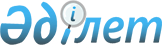 О внесении изменений и дополнений в постановление Правительства Республики Казахстан от 18 декабря 2008 года № 1184Постановление Правительства Республики Казахстан от 14 апреля 2009 года № 515
      В целях реализации 
 Закона 
 Республики Казахстан от 4 декабря 2008 года "О республиканском бюджете на 2009 - 2011 годы" Правительство Республики Казахстан 

ПОСТАНОВЛЯЕТ:






      1. Внести в 
 постановление 
 Правительства Республики Казахстан от 18 декабря 2008 года № 1184 "О реализации Закона Республики Казахстан "О республиканском бюджете на 2009 - 2011 годы" следующие изменения и дополнения:





      1) в 
 пункте 1 
:



      цифры "2845331476" заменить цифрами "2821894548";



      цифры "1827322214" заменить цифрами "1455613715";



      цифры "55352958" заменить цифрами "58813022";



      цифры "17957823" заменить цифрами "15056048";



      цифры "944698481" заменить цифрами "1292411763";



      цифры "3177558934" заменить цифрами "3253815321";



      цифры "46154983" заменить цифрами "30197898";



      цифры "60177000" заменить цифрами "44219915";



      цифры "195242554" заменить цифрами "111506324";



      цифры "196742554" заменить цифрами "113006324";





      2) в 
 пункте 3 
:



      в 
 подпункте 27) 
 после слов "на строительство" дополнить словами "и (или) приобретение";



      в 
 подпункте 28) 
 слова "развитие и благоустройство" заменить словами "развитие, обустройство и (или) приобретение";



      в 
 подпункте 29) 
 слова "строительство и приобретение" заменить словами "строительство и (или) приобретение";





      дополнить подпунктами 31) и 32) следующего содержания:



      "31) распределение сумм целевых текущих трансфертов областным бюджетам, бюджетам городов Астаны и Алматы на расширение программы социальных рабочих мест и молодежной практики согласно приложению 32-1;



      32) распределение сумм резерва Правительства Республики Казахстан согласно приложению 32-2.";





      3) дополнить пунктами 12-1, 12-2, 12-3 и 12-4 следующего содержания:



      "12-1. Выделить из средств, предусмотренных в республиканском бюджете на 2009 год на обеспечение занятости в рамках реализации стратегии региональной занятости и переподготовки кадров, сумму в размере 111997795 тысяч тенге, для перечисления целевых текущих трансфертов и целевых трансфертов на развитие областным бюджетам, бюджетам городов Астаны и Алматы для финансирования следующих мероприятий:



      на капитальный и текущий ремонт школ, больниц и других социальных объектов, а также сейсмоусиление объектов образования - 35926100 тысяч тенге, в том числе по следующим администраторам республиканских бюджетных программ:



      Министерству туризма и спорта Республики Казахстан - 1138500 тысяч тенге;



      Министерству культуры и информации Республики Казахстан - 3830600 тысяч тенге;



      Министерству образования и науки Республики Казахстан - 19410300 тысяч тенге;



      Министерству здравоохранения Республики Казахстан - 10068200 тысяч тенге;



      Министерству труда и социальной защиты населения Республики Казахстан - 1478500 тысяч тенге.



      Утвердить распределение сумм целевых текущих трансфертов областным бюджетам, бюджетам городов Астаны и Алматы на капитальный и текущий ремонт школ, больниц и других социальных объектов, а также сумм целевых трансфертов на развитие бюджету города Алматы для сейсмоусиления объектов образования согласно приложению 33-1;



      на ремонт и содержание, а также строительство и реконструкцию автомобильных дорог областного и районного значения, улиц городов и населенных пунктов - Министерству транспорта и коммуникаций Республики Казахстан 31075626 тысяч тенге.



      Утвердить распределение сумм целевых текущих трансфертов областным бюджетам, бюджетам городов Астаны и Алматы на ремонт и содержание автомобильных дорог областного и районного значения, улиц городов и населенных пунктов, а также сумм целевых трансфертов на развитие областным бюджетам, бюджетам городов Астаны и Алматы на строительство и реконструкцию автомобильных дорог областного и районного значения, улиц городов и населенных пунктов согласно приложению 33-2;



      на финансирование социальных проектов в поселках, аулах (селах), аульных (сельских) округах - Министерству сельского хозяйства Республики Казахстан 

4373700

 тысяч тенге.



      Утвердить распределение сумм целевых текущих трансфертов областным бюджетам на финансирование социальных проектов в поселках, аулах (селах), аульных (сельских) округах согласно приложению 33-3;



      на ремонт и развитие инженерно-коммуникационной инфраструктуры и благоустройство городов и населенных пунктов - Министерству индустрии и торговли Республики Казахстан 40622369 тысяч тенге.



      Утвердить распределение сумм целевых текущих трансфертов областным бюджетам, бюджетам городов Астаны и Алматы на ремонт инженерно-коммуникационной инфраструктуры и благоустройство городов и населенных пунктов, а также сумм целевых трансфертов на развитие областным бюджетам, бюджетам городов Астаны и Алматы на развитие инженерно-коммуникационной инфраструктуры и благоустройство городов и населенных пунктов согласно приложениям 33-4, 33-5.



      12-2. Выделить из средств, предусмотренных в республиканском бюджете на 2009 год в виде целевых текущих трансфертов областным бюджетам, бюджетам городов Астаны и Алматы на подготовку и переподготовку кадров, сумму в размере 11475184 тысяч тенге для перечисления целевых текущих трансфертов областным бюджетам, бюджетам городов Астаны и Алматы по следующим администраторам республиканских бюджетных программ:



      Министерству здравоохранения Республики Казахстан - 691513 тысяч тенге;



      Министерству образования и науки Республики Казахстан - 10783671 тысяч тенге.



      Утвердить распределение сумм целевых текущих трансфертов областным бюджетам, бюджетам городов Астаны и Алматы на подготовку и переподготовку кадров согласно приложению 33-6.



      12-3. Министерству труда и социальной защиты населения Республики Казахстан совместно с министерствами образования и науки, здравоохранения Республики Казахстан и уполномоченными центральными государственными органами:



      в срок до 20 апреля 2009 года разработать и в установленном законодательством порядке внести в Правительство Республики Казахстан проект решения о порядке использования целевых текущих трансфертов и целевых трансфертов на развитие областным бюджетам, бюджетам областей, городов Астаны и Алматы, перечисляемых для реализации стратегии региональной занятости и переподготовки кадров;



      обеспечить перечисление целевых текущих трансфертов и целевых трансфертов на развитие областным бюджетам, бюджетам областей, городов Астаны и Алматы, выделяемых для реализации стратегии региональной занятости и переподготовки кадров.



      12-4. Министерству финансов Республики Казахстан совместно с министерствами труда и социальной защиты населения, образования и науки Республики Казахстан и уполномоченными центральными и местными государственными органами обеспечить контроль за целевым и эффективным использованием средств, выделенных на реализацию стратегии региональной занятости и переподготовки кадров.";





      4) секретно;





      5) 
 приложение 1-1 
 к указанному постановлению исключить;





      6) в 
 приложении 3 
 к указанному постановлению:



      в строке "Всего" цифры "1963862" заменить цифрами "2563862";



      в строке, порядковый номер 11, цифры "1258056" заменить цифрами "1858056";





      7) в 
 приложении 4 
 к указанному постановлению:



      в строке "Всего" цифры "6782228" заменить цифрами "6582228";



      в строке, порядковый номер 1, цифры "330800" заменить цифрами "264130";



      в строке, порядковый номер 4, цифры "558674" заменить цифрами "536454";



      в строке, порядковый номер 12, цифры "328137" заменить цифрами "301551";



      в строке, порядковый номер 15, цифры "550230" заменить цифрами "484777";



      в строке, порядковый номер 16, цифры "1267642" заменить цифрами "1248571";





      8) в 
 приложении 5 
 к указанному постановлению:



      в строке, порядковый номер 2, слова "Кызылординская" заменить словом "Костанайская";





      9) в 
 приложении 22 
 к указанному постановлению:



      в строке "Всего" цифры "253704" заменить цифрами "153704";



      в строке, порядковый номер 1, цифры "253704" заменить цифрами "153704";





      10) в 
 приложении 29 
 к указанному постановлению:



      в заголовке после слов "на строительство" дополнить словами "и (или) приобретение";





      11) в 
 приложении 30 
 к указанному постановлению:



      в заголовке слова "развитие и обустройство" заменить словами "развитие, обустройство и (или) приобретение";



      в графе "в том числе:" таблицы слова "развитие и обустройство" заменить словами "развитие, обустройство и (или) приобретение";





      12) в 
 приложении 31 
 к указанному постановлению:



      в заголовке слова "строительство и приобретение" заменить словами "строительство и (или) приобретение";



      в графе "в том числе:" таблицы слова "строительство и приобретение" заменить словами "строительство и (или) приобретение";





      13) в 
 приложении 32 
 к указанному постановлению:



      в строке "Всего":



      цифры "11676179" заменить цифрами "11489461";



      цифры "10926805" заменить цифрами "10740087";



      в строке, порядковый номер 15, цифры "855110" заменить цифрами "668392";





      14) 
 приложения 1 
, 
 2 
, 
 11 
, 
 26 
, 
 33 
 к указанному постановлению изложить в новой редакции согласно 
 приложениям 1 
, 
 2 
, 
 3 
, 
 4 
, 
 5 
 к настоящему постановлению;





      15) дополнить приложениями 32-1, 32-2, 33-1, 33-2, 33-3, 33-4, 33-5 и 33-6 согласно 
 приложениям 6 
, 
 7 
, 
 8 
, 
 9 
, 
 10 
, 
 11 
, 
 12 
, 
 13 
 к настоящему постановлению.





      2. Центральным исполнительным органам в недельный срок внести в Правительство Республики Казахстан предложения о приведении в соответствие с настоящим постановлением ранее принятых решений Правительства Республики Казахстан.





      3. Настоящее постановление вводится в действие со дня подписания.

      

Премьер-Министр




      Республики Казахстан                        К. Масимов





Приложение 1          



к постановлению Правительства



Республики Казахстан     



от 14 апреля 2009 года № 515 

Приложение 1          



к постановлению Правительства 



Республики Казахстан     



от 18 декабря 2008 года № 1184



                              Перечень





      


республиканских бюджетных инвестиционных проектов, а также





       


местных бюджетных инвестиционных проектов, финансируемых






        за 




счет целевых трансфертов на развитие и кредитов из






            республиканского бюджета на 2009 - 2011 годы



Для служебного пользования




Приложение 2        



к постановлению Правительства



Республики Казахстан    



от 14 апреля 2009 года № 515 

Приложение № 2      



к постановлению Правительства 



Республики Казахстан    



от 18 декабря 2008 года № 1184


      



Примечание РЦПИ: Приложение с грифом "Для служебного пользования" не подлежит введению в базу данных "Закон".






Приложение 3 к     



постановлению Правительства



Республики Казахстан   



от 14 апреля 2009 года № 515

Приложение 11        



к постановлению Правительства 



Республики Казахстан     



от 18 декабря 2008 года № 1184



Распределение сумм целевых текущих трансфертов






областным бюджетам, бюджетам городов Астаны и Алматы на






выплату государственной адресной социальной помощи и






ежемесячного государственного пособия на детей






до 18 лет в связи с ростом размера






прожиточного минимума



                                                         тыс. тенге




Приложение 4        



к постановлению Правительства



Республики Казахстан    



от 14 апреля 2009 года № 515

Приложение 26       



к постановлению Правительства



Республики Казахстан    



от 18 декабря 2008 года № 1184



Распределение сумм целевых текущих трансфертов областным






бюджетам, бюджетам городов Астаны и Алматы на реализацию






Государственной программы реформирования и развития






здравоохранения Республики Казахстан






на 2005 - 2010 годы




                                                          тыс. тенге





Приложение 5        



к постановлению Правительства



Республики Казахстан    



от 14 апреля 2009 года № 515

Приложение 33        



к постановлению Правительства



Республики Казахстан     



от 18 декабря 2008 года № 1184



Перечень






государственных заданий на 2009 год






Приложение 6       



к постановлению Правительства



Республики Казахстан    



от 14 апреля 2009 года № 515

Приложение 32-1      



к постановлению Правительства



Республики Казахстан     



от 18 декабря 2008 года № 1184



Распределение сумм целевых текущих трансфертов областным






бюджетам, бюджетам городов Астаны и Алматы на расширение






программы социальных рабочих мест и молодежной практики




                                                       тыс. тенге





Приложение 7        



к постановлению Правительства



Республики Казахстан    



от 14 апреля 2009 года № 515

Приложение 32-2       



к постановлению Правительства



Республики Казахстан    



от 18 декабря 2008 года № 1184



Распределение сумм резерва Правительства Республики Казахстан






Приложение 8         



к постановлению Правительства



Республики Казахстан    



от 14 апреля 2009 года № 515

Приложение 33-1       



к постановлению Правительства



Республики Казахстан    



от 18 декабря 2008 года № 1184



Распределение сумм целевых текущих трансфертов областным






бюджетам, бюджетам городов Астаны и Алматы на капитальный и






текущий ремонт школ, больниц и других социальных объектов



                                                           тыс. тенге



Распределение сумм целевых трансфертов на развитие бюджету






города Алматы для сейсмоусиления объектов образования






Приложение 9         



к постановлению Правительства



Республики Казахстан    



от 14 апреля 2009 года № 515

Приложение 33-2       



к постановлению Правительства



Республики Казахстан    



от 18 декабря 2008 года № 1184



Распределение сумм целевых текущих трансфертов областным






бюджетам, бюджетам городов Астаны и Алматы на ремонт и






содержание автомобильных дорог областного и районного значения,






улиц городов и населенных пунктов





Распределение сумм целевых трансфертов на развитие областным






бюджетам, бюджетам городов Астаны и Алматы на строительство и






реконструкцию автомобильных дорог областного и районного






значения, улиц городов и населенных пунктов






Приложение 10     



к постановлению Правительства



Республики Казахстан    



от 14 апреля 2009 года № 515

Приложение 33-3      



к постановлению Правительства



Республики Казахстан    



от 18 декабря 2008 года № 1184



Распределение сумм целевых текущих трансфертов областным






бюджетам на финансирование социальных проектов в поселках,






аулах (селах), аульных (сельских) округах






Приложение 11        



к постановлению Правительства



Республики Казахстан     



от 14 апреля 2009 года № 515

Приложение 33-4        



к постановлению Правительства



Республики Казахстан     



от 18 декабря 2008 года № 1184



Распределение сумм целевых текущих трансфертов областным






бюджетам, бюджетам городов Астаны и Алматы на ремонт






инженерно-коммуникационной инфраструктуры и благоустройство






городов и населенных пунктов



                                                           тыс. тенге




Приложение 12      



к постановлению Правительства



Республики Казахстан    



от 14 апреля 2009 года № 515

Приложение 33-5     



к постановлению Правительства



Республики Казахстан    



от 18 декабря 2008 года № 1184



Целевые трансферты на развитие областным бюджетам,






бюджетам городов Астаны и Алматы на развитие инженерно-






коммуникационной инфраструктуры и благоустройство городов и






населенных пунктов






Приложение 13       



к постановлению Правительства



Республики Казахстан    



от 14 апреля 2009 года № 515

Приложение 33-6       



к постановлению Правительства



Республики Казахстан     



от 18 декабря 2008 года № 1184



Распределение сумм целевых текущих трансфертов областным






бюджетам, бюджетам городов Астаны и Алматы на подготовку и






переподготовку кадров



                                                          тыс. тенге

					© 2012. РГП на ПХВ «Институт законодательства и правовой информации Республики Казахстан» Министерства юстиции Республики Казахстан
				

Функциональная группа



Функциональная группа



Функциональная группа



Функциональная группа



Функциональная группа



Функциональная группа



Сумма, тыс. тенге



Сумма, тыс. тенге



Сумма, тыс. тенге



Администратор



Администратор



Администратор



Администратор



Администратор



Сумма, тыс. тенге



Сумма, тыс. тенге



Сумма, тыс. тенге



Программа



Программа



Программа



Программа



Сумма, тыс. тенге



Сумма, тыс. тенге



Сумма, тыс. тенге



Подпрограмма



Подпрограмма



Подпрограмма



Сумма, тыс. тенге



Сумма, тыс. тенге



Сумма, тыс. тенге



Инвестиционный проект



Инвестиционный проект



Сумма, тыс. тенге



Сумма, тыс. тенге



Сумма, тыс. тенге



Наименование



2009 год



2010 год



2011 год



1



1



1



1



1



2



3



4



5





01







Государственные услуги








общего характера







12 039 360







6 080 627







2 923 561






в том числе на инвестиционные






проекты:





104





Канцелярия Премьер-Министра






Республики Казахстан





200 128





901 132





021





Создание Ситуационного






центра Премьер-Министра






Республики Казахстан





200 128





901 132





в том числе на инвестиционные






проекты:






Прочие





Создание Ситуационного центра




Премьер-Министра Республики




Казахстан



200 128



901 132




204





Министерство иностранных дел






Республики Казахстан





640 454





1 212 750





009





Приобретение и






строительство объектов






недвижимости за рубежом для






размещения дипломатических






представительств Республики






Казахстан





640 454





1 212 750





в том числе на инвестиционные






проекты:






Прочие





Строительство резиденции Посла




и административного здания




Посольства Республики




Казахстан в Объединенных




Арабских Эмиратах (город




Абу-Даби)



56 715



Строительство




административного здания,




жилого дома и реконструкция




резиденции Посольства




Республики Казахстан в




Федеративной Республике




Германия



583 739



1 212 750




217





Министерство финансов






Республики Казахстан





9 300 741





4 286 540





1 975 814





014





Модернизация таможенной






службы





590 318





423 109





423 404





016





За счет софинансирования






внешних займов из






республиканского бюджета





590 318





423 109





423 404





в том числе на инвестиционные






проекты:




Модернизация таможенной службы



590 318



423 109



423 404




026





Строительство объектов






таможенного контроля и






таможенной инфраструктуры





1 644 097





631 919





в том числе на инвестиционные






проекты:






Алматинская область





Строительство 3-х этажного




18-ти квартирного жилого дома




с инженерным обеспечением для




таможни "Коргас" (2 шт) в




Алматинской области



199 145





Актюбинская область





Строительство инфраструктуры




таможенного поста "Каргалы" в




Актюбинской области



19 851





Западно-Казахстанская








область





Строительство единого




контрольно-пропускного пункта




"Бырлик" в Западно-




Казахстанской области



200 000





Мангистауская область





Строительство единого




контрольно-пропускного пункта




"Тажен" Мангистауской области



449 844



200 000



Строительство единого




контрольно-пропускного пункта




"Темир Баба" Мангистауской




области



475 257



200 090



Департамент таможенного




контроля с центром таможенного




оформления в городе Актау




Мангистауской области



200 000



231 829





Южно-Казахстанская область





Реконструкция пункта пропуска




"Жибек Жолы" в Южно-




Казахстанской области



100 000




029





Создание информационной






системы Казначейства





1 407 640





313 978





в том числе на инвестиционные






проекты:






Прочие





Создание информационной




системы Казначейства



1 407 640



313 978




030





Создание и развитие






информационных систем






Министерства финансов






Республики Казахстан





183 772





6 000





6 500





в том числе на инвестиционные






проекты:






Прочие





Создание и развитие




информационных систем




Министерства финансов




Республики Казахстан



183 772



6 000



6 500




031





Создание информационной






системы "ТАИС" и






"Электронная таможня"





733 758





500 000





500 000





в том числе на инвестиционные






проекты:






Прочие





Создание информационной




системы "ТАИС" и "Электронная




таможня"



733 758



500 000



500 000




032





Развитие информационной






системы "Реестр






государственной






собственности



"




25 000





в том числе на инвестиционные






проекты:






Прочие





Развитие информационной




системы "Реестр




государственной собственности"



25 000




033





Развитие автоматизированной






интегрированной






информационной системы






"Электронные






государственные закупки"





391 841





70 070





в том числе на инвестиционные






проекты:






Прочие





Развитие автоматизированной




интегрированной информационной




системы "Электронные




государственные закупки"



391 841



70 070




035





Строительство и






реконструкция объектов






казначейства





80 755





в том числе на инвестиционные






проекты:






Алматинская область





Пристройка к зданию




казначейства в городе




Талдыкорган



80 755




036





Модернизация информационных






систем налоговых органов,






связанных с изменением






налогового законодательства





2 770 435





607 392





205 301





в том числе на инвестиционные






проекты:






Прочие





Модернизация информационных




систем Налоговых органов,




связанных с изменением




налогового законодательства



2 770 435



607 392



205 301




040





Строительство центров






приема и обработки






информации налоговых






органов





613 171





491 511





в том числе на инвестиционные






проекты:






Прочие





Строительство центров




обработки информации




Налогового Комитета




Министерства финансов




Республики Казахстан



613 171



491 511




055





Создание и развитие






информационной системы






финансового мониторинга





859 954





1 242 561





840 609





в том числе на инвестиционные






проекты:






Прочие





Создание и развитие




информационной системы




финансового мониторинга



859 954



1 242 561



840 609




220





Министерство экономики и






бюджетного планирования






Республики Казахстан





490 131





130 124





40 615





003





Создание и развитие






информационной системы в






сфере государственного






планирования





490 131





130 124





40 615





в том числе на инвестиционные






проекты:






Прочие





Создание и развитие




информационной системы в сфере




государственного планирования



490 131



130 124



40 615




603





Агентство Республики Казахстан






по информатизации и связи





1 245 034





126 085





011





Создание государственных






баз данных





298 700





в том числе на инвестиционные






проекты:






Прочие





Создание государственных баз




данных е-лицензирование



298 700




012





Создание информационной






инфраструктуры






государственных органов





462 000





в том числе на инвестиционные






проекты:






Прочие





Создание информационной




инфраструктуры государственных




органов



462 000




013





Создание комплексной






системы предоставления






услуг "Government to






Government", "Government to






Consumer"





99 778





в том числе на инвестиционные






проекты:






Прочие





Создание комплексной системы




предоставления услуг




"Government to Government"




"Government to Consumer"



99 778




015





Создание инфраструктуры






открытых ключей






национальной






идентификационной системы






Республики Казахстан





64 155





в том числе на инвестиционные






проекты:






Прочие





Создание инфраструктуры




открытых ключей национальной




идентификационной системы РК



64 155




016





Создание системы защиты






инфраструктуры






"электронного






правительства"





102 455





126 085





в том числе на инвестиционные






проекты:






Прочие





Создание системы защиты




инфраструктуры "электронного




правительства"



102 455



126 085




018





Создание автоматизированной






системы "Платежный шлюз






электронного правительства"





217 946





в том числе на инвестиционные






проекты:






Прочие





Создание автоматизированной




системы "Платежный шлюз




электронного правительства"



217 946




606





Агентство Республики Казахстан






по статистике





363 000





125 000





6 000





003





Создание информационных






систем органов






государственной статистики





363 000





125 000





6 000





в том числе на инвестиционные






проекты:






Прочие





Создание информационных систем




органов государственной




статистики



363 000



125 000



6 000




02






Оборона







35 594 978







40 222 197







33 988 964






в том числе на инвестиционные






проекты:





202





Министерство по чрезвычайным






ситуациям Республики Казахстан





27 174 223





18 778 000





15 000 000





003





Строительство и






реконструкция объектов






защиты от чрезвычайных






ситуаций





27 174 223





18 778 000





15 000 000





в том числе на инвестиционные






проекты:






Акмолинская область





Разработка проектно-сметной




документации и строительство




пожарного депо в городе




Щучинске Акмолинской области




на 6 автомобилей



466 636



Разработка проектно-сметной




документации и строительство




пожарного депо в городе




Щучинске Акмолинской области




на 6 автомобилей



473 589



Разработка проектно-сметной




документации и строительство




пожарного депо в поселке




Боровое Щучинского района




Акмолинской области на 6




автомобилей



466 636





г. Астана





Защита города Астаны от




затопления паводковыми водами




реки Есил



4 200 362



3 516 000



Разработка проектно-сметной




документации для строительства




пожарного депо на 6 выездов в




городе Астане



25 000



Доработка проектно-сметной




документации и строительство




комплекса зданий пожарного




депо на 6 автомобилей по




проспекту Тлендиева




(Астраханское шоссе) в городе




Астане



262 000



262 000





Южно-Казахстанская область





Строительство




противопаводкового




Коксарайского контррегулятора




на реке Сырдарья в




Южно-Казахстанской области



21 280 000



15 000 000



15 000 000




208





Министерство обороны






Республики Казахстан





7 924 755





20 050 697





16 898 464





003





Создание автоматизированной






системы управления






Вооруженных Сил





1 569 127





1 406 200





1 406 200





в том числе на инвестиционные






проекты:






Прочие





Создание автоматизированной




системы управления Вооруженных




Сил



1 569 127



1 406 200



1 406 200




004





Строительство объектов






Вооруженных Сил





6 355 628





18 644 497





15 492 264





в том числе на инвестиционные






проекты:






Прочие





Для служебного пользования



6 355 628



18 644 497



15 492 264




678





Республиканская гвардия






Республики Казахстан





496 000





1 393 500





2 090 500





002





Строительство объектов






Республиканской гвардии





496 000





1 393 500





2 090 500





в том числе на инвестиционные






проекты:






г. Астана





Строительство военного городка




бригады Республиканской




гвардии Республики Казахстан



496 000



1 393 500



2 090 500





03







Общественный порядок,








безопасность, правовая,








судебная, уголовно-








исполнительная деятельность







13 372 242







13 977 962







10 332 657






в том числе на инвестиционные






проекты:





201





Министерство внутренних дел






Республики Казахстан





1 166 477





4 337 145





4 289 165





006





Развитие информационных






систем




308 569



1 542 545



1 778 320




в том числе на инвестиционные






проекты:






Прочие





Автоматизированная




информационно-поисковая




система "ДТП"



164 570



Автоматизированная




информационно-поисковая




система "Контроль"



198 868



148 933



Создание ведомственного




веб-портала Министерства




внутренних дел Республики




Казахстан



109 701



177 600



Автоматизированная




информационная система




видеоконтроля и фиксации




нарушений правил дорожного




движения с процессинговыми




центрами (Видеоконтроль)



1 051 442



1 778 320




007





Строительство,






реконструкция объектов






общественного порядка и






безопасности





650 636





2 794 600





2 510 845





в том числе на инвестиционные






проекты:






Актюбинская область





Строительство объектов для




размещения военнослужащих




внутренних войск по охране




исправительных учреждений в




поселке Жем Актюбинской




области



203 000





г. Астана





Строительство типового




военного городка с жилым домом




для военнослужащих внутренних




войск в городе Астане



650 000



1 150 000



1 760 845



Строительство комплекса зданий




и сооружений для размещения




Полка полиции Министерства




внутренних дел Республики




Казахстан по охране




дипломатических




представительств в городе




Астане



300 000



750 000





Жамбылская область





Строительство объектов для




размещения военнослужащих




внутренних войск по охране




исправительных учреждений в




городе Тараз Жамбылской




области



177 603





Костанайская область





Строительство объектов для




размещения военнослужащих




внутренних войск по охране




исправительных учреждений в




поселке Степной Костанайской




области



549 607





Кызылординская область





Строительство объектов для




размещения военнослужащих




внутренних войск по охране




исправительных учреждений в




городе Кызылорда




Кызылординской области



188 786





Южно-Казахстанская область





Строительство объектов для




размещения военнослужащих




внутренних войск по охране




исправительных учреждений в




городе Ленгер Южно-




Казахстанской области



225 604





Прочие





Строительство ангаров по




досмотру большегрузного




автотранспорта




"Рубеж-Наркотики"



636




008





Модернизация и развитие






спутниковой сети передачи






данных и телефонии





162 239





в том числе на инвестиционные






проекты:






Прочие





Модернизация и развитие




спутниковой сети передачи




данных и телефонии



162 239




009





Государственный проект 3





45 033





в том числе на инвестиционные






проекты:






Алматинская область





Создание ЦОУ в городе




Талдыкорган



45 033




221





Министерство юстиции






Республики Казахстан





1 918 445





004





Строительство и






реконструкция объектов






уголовно-исполнительной






системы





1 918 445





в том числе на инвестиционные






проекты:






Алматинская область





Строительство и реконструкция




Учреждения ЛА-155/12 под ИК




строгого режима в п. Заречный,




Алматинской области



904 700





Атырауская область





Реконструкция производственной




базы ТОО "Лейла" под женскую




исправительную колонию в г.




Атырау



713 745





г. Алматы





Реконструкция и расширение




следственного изолятора в




городе Алматы



300 000




410





Комитет национальной






безопасности Республики






Казахстан





9 167 730





8 580 083





5 990 617





002





Программа развития системы






национальной безопасности





9 167 730





8 580 083





5 990 617





в том числе на инвестиционные






проекты:






Прочие





Секретно



9 167 730



8 580 083



5 990 617




501





Верховный Суд Республики






Казахстан





1 015 415





1 008 584





002





Создание единой






автоматизированной






информационно-аналитической






системы органов судебной






системы Республики






Казахстан





213 373





в том числе на инвестиционные






проекты:






Прочие





Создание единой




автоматизированной




информационно-аналитической




системы органов судебной




системы Республики Казахстан



213 373




006





Строительство объектов






органов судебной системы





1 015 415





795 211





в том числе на инвестиционные






проекты:






Акмолинская область





Строительство типового здания




районного суда с




территориальным участком




судебных исполнителей на базе




Целиноградского районного суда




Акмолинской области



276 008





Актюбинская область





Реконструкция здания




областного суда в городе




Актобе Актюбинской области



100 000



Расширение административного




здания областного суда в




городе Актобе Актюбинской




области. Строительство




пристройки для присяжных




заседателей



50 450





Алматинская область





Строительство здания




Карасайского районного суда по




улице Макашева в городе




Каскелене Алматинской области



200 787





г. Алматы





Строительство надстройки




здания Жетысуского суда города




Алматы



156 287





Жамбылская область





Строительство 3-х этажной




пристройки к административному




зданию суда Жамбылской области




в городе Тараз



218 034





Кызылординская область





Строительство




административного здания 3-х




составного районного суда в




поселке Шиели Шиелийского




района Кызылординской области



87 356





Мангистауская область





Строительство пристройки к




административному зданию




Мангистауского областного суда




в городе Актау Мангистауской




области



26 493



Строительство




административного 3-х этажного




здания военного суда и




администратора судов в городе




Актау Мангистауской области



100 000





Южно-Казахстанская область





Строительство типового здания




специализированного




межрайонного экономического




суда с территориальным




участком судебных исполнителей




на базе "Районного суда




Южно-Казахстанской области




совместно с СМЭС"



595 211




618





Агентство Республики Казахстан






по борьбе с экономической и






коррупционной преступностью






(финансовая полиция)




104 175



52 150



52 875




003





Создание единой






автоматизированной






информационно-телекоммуни-






кац




ионной системы





104 175





52 150





52 875





в том числе на инвестиционные






проекты:






Прочие





Создание единой




автоматизированной




информационно-телекоммуника-




ционной системы



104 175



52 150



52 875





04







Образование






74 256 970






79 741 879







46 958 562






в том числе на инвестиционные






проекты:





201





Министерство внутренних дел






Республики Казахстан





1 500 000





1 500 000





013





Строительство и






реконструкция объектов






образования





1 500 000





1 500 000





в том числе на инвестиционные






проекты:






Алматинская область





Строительство учебного центра




боевой и методической




подготовки Министерства




внутренних дел Республики




Казахстан с военным городком в




поселке Заречный Алматинской




области



1 500 000



1 500 000




212





Министерство сельского






хозяйства Республики Казахстан





80 686





007





Строительство и






реконструкция объектов






образования в сфере






сельского хозяйства





80 686





в том числе на инвестиционные






проекты:






г. Астана





Строительство учебного корпуса




технического факультета




Казахского государственного




агротехнического университета




имени С. Сейфуллина в городе




Астане



80 686




225





Министерство образования и






науки Республики Казахстан





73 989 133





78 050 279





44 558 562





004





Развитие сетей






инновационной системы по






проекту коммерциализации






научных исследований





1 651 647





1 209 728





176 230





004





За счет внешних займов




716 599



524 864



84 440




в том числе на инвестиционные






проекты:




Развитие сетей инновационной




системы по проекту




коммерциализации научных




исследований



716 599



524 864



84 440




016





За счет софинансирования






внешних займов из






республиканского бюджета





935 048





684 864





91 790





в том числе на инвестиционные






проекты:




Развитие сетей инновационной




системы по проекту




коммерциализации научных




исследований



935 048



684 864



91 790




005





Строительство и






реконструкция объектов






образования и науки





16 415 851





6 283 463





в том числе на инвестиционные






проекты:






Алматинская область





Строительство школы-интерната




для детей с проблемами зрения




в городе Есик




Енбекшиказахского района




Алматинской области на 250




мест



1 332 885





Атырауская область





Строительство Межрегионального




профессионального центра по




подготовке и переподготовке




кадров технического и




обслуживающего труда для




нефтегазовой отрасли на 700




мест в городе Атырау




Атырауской области



2 385 651





Восточно-Казахстанская








область





Строительство Межрегионального




профессионального центра по




подготовке и переподготовке




кадров технического и




обслуживающего труда для




машиностроительной отрасли на




700 ученических мест в городе




Усть-Каменогорске




Восточно-Казахстанской области



1 039 114



2 191 009





г. Алматы





Реконструкция комплекса зданий




РГКП "Центральная научная




библиотека"



200 000



Строительство объектов второй




очереди университетского




городка Казахского




национального университета




имени Аль-Фараби в городе




Алматы



2 569 586



Строительство общежития на 450




мест (дом студентов) РГКП




"Казахский государственный




женский педагогический




институт", расположенного по




адресу город Алматы, улица




Гоголя, 161



361 042





г. Астана





Республиканская школа-интернат




для одаренных детей в городе




Астане



793 269



306 950



Строительство Национального




центра биотехнологий




Республики Казахстан



2 275 586



Строительство библиотеки




Евразийского национального




университета им. Л.Н.




Гумилева в городе Астане



1 575 920





Западно-Казахстанская








область





Строительство общежития на 308




мест Западно-Казахстанского




государственного университета




имени М. Утемисова



369 541



Строительство общежития на 560




мест Западно-Казахстанского




аграрно-технического




университета имени Жангир-хана



589 666





Мангистауская область





Строительство здания учебного




корпуса инженерно-технического




института в составе




университетского комплекса




Актауского государственного




университета имени Ш. Есенова.




Корпуса 1, 2, 3, 4



1 286 719





Павлодарская область





Строительство Межрегионального




профессионального центра по




подготовке и переподготовке




кадров технического и




обслуживающего труда для




топливно-энергетической




отрасли на 700 мест в городе




Экибастузе Павлодарской




области



2 808 047





Южно-Казахстанская область





Строительство главного




учебного корпуса




Международного 


казахско-




турецкого 


университета имени




Х.А. Ясави в 


городе Туркестане



452 864



Строительство Межрегионального




профессионального центра по




подготовке и переподготовке




кадров технического и




обслуживающего труда для




обрабатывающей отрасли на 700




мест в городе Шымкенте




Южно-Казахстанской области



911 088



1 250 377




012





Целевые трансферты на






развитие областным






бюджетам, бюджетам городов






Астаны и Алматы на






строительство и






реконструкцию объектов






образования и областному






бюджету Алматинской области






и бюджету города Алматы для






сейсмоусиления объектов






образования





55 921 635





70 557 088





44 382 332





в том числе на инвестиционные






проекты:






Акмолинская область





Строительство детского сада на




320 мест в селе Красный Яр




города Кокшетау



336 000



Строительство детского сада на




320 мест в городе Кокшетау




Акмолинской области



161 640



Строительство интеллектуальной




школы Первого Президента




Республики Казахстан на 1200




мест в городе Кокшетау




Акмолинской области



824 335



Строительство детского сада на




320 мест в селе Кощи




Целиноградского района




Акмолинской области



371 280



Строительство школы на 1200




мест в поселке Шортанды




Шортандинского района




Акмолинской области



311 881



Строительство детского сада на




280 мест в городе Щучинск




Щучинского района Акмолинской




области



371 280



Строительство детского сада на




320 мест в поселке Бестобе




города Степногорске




Акмолинской области



420 000



Строительство детского сада на




320 мест в селе Ильинка




Целиноградского района




Акмолинской области



371 280



Строительство детского сада на




140 мест в селе Вознесенка




Буландинского района




Акмолинской области



160 000



Строительство детского сада на




280 мест в селе Астраханка




Астраханского района




Акмолинской области



370 000



Строительство




профессионально-технического




лицея на 600 мест в городе




Кокшетау Акмолинской области



671 500



Строительство средней школы на




600 мест в селе Александровка




Аршалынского района




Акмолинской области



705 600



Строительство детского сада на




140 мест в городе Степняк




Енбекшильдерского района




Акмолинской области



160 000



Строительство детского сада на




320 мест в городе Ерейментау




Ерейментауского района




Акмолинской области



265 999



Строительство детского сада на




320 мест в селе Акмол




(Малиновка) Целиноградского




района Акмолинской области



255 999



Строительство казахской




средней школы на 420




ученических мест в городе




Есиль Есильского района




Акмолинской области



128 603



Строительство




профессионально-технического




лицея на 600 мест в городе




Макинске Буландинского района




Акмолинской области



682 500



Строительство




профессионально-технического




лицея на 300 мест с общежитием




на 200 мест в селе Акмол




Целиноградского района




Акмолинской области



644 500



Строительство




профессионально-технического




лицея на 300 мест с общежитием




на 200 мест в селе Коргалжино




Коргалжинского района




Акмолинской области



644 500





Актюбинская область





Строительство средней школы на




504 места в городе Хромтау




Актюбинской области



662 686



Строительство интеллектуальной




школы Первого Президента




Республики Казахстан на 600




мест в городе Актобе




Актюбинской области



427 716



Строительство детского сада на




320 мест в городе Актобе район




Новый Актюбинской области



399 500



Строительство детского сада на




280 мест в поселке Уил




Уилского района Актюбинской




области



371 280



Строительство детского сада на




320 мест в городе Актобе 12




микрорайон Актюбинской области



399 506



Строительство детского сада на




320 мест в городе Актобе район




Заречный Актюбинской области



399 500



Строительство детского сада на




320 мест в городе Актобе район




Юго-запад Актюбинской области



399 500



Строительство средней школы на




300 мест в селе Шубарши




Темирского района Актюбинской




области



218 000



218 000



Строительство детского сада на




280 мест в поселке Иргиз




Иргизского района Актюбинской




области



371 280



Строительство




профессионально-технического




лицея на 600 мест в городе




Актобе Актюбинской области



354 000



756 000



Строительство детского сада на




280 мест в поселке Бадамша




Каргалинского района




Актюбинской области



371 280



Строительство детского сада на




280 мест в поселке Шубаркудук




Темирского района Актюбинской




области



371 280



Строительство детского сада на




320 мест в городе Кандыагаш




Мугалжарского района




Актюбинской области



424 320



Строительство детского сада на




280 мест в поселке Карабутак




Айтекебийского района




Актюбинской области



371 280



Строительство средней школы на




600 мест в городе Актобе




Актюбинской области



436 000



436 000



Строительство Карашатауской




средней школы на 320 мест в




селе Кумкудук Айтекебийского




района Актюбинской области



341 121



Строительство Кызылжулдызской




средней школы на 270 мест в




селе Аралтобе Айтекебийского




района Актюбинской области



200 000



Строительство




профессионально-технического




лицея на 320 мест с общежитием




на 120 мест в поселке Иргиз




Иргизского района Актюбинской




области



492 000



Строительство




профессионально-технического




лицея на 320 мест с общежитием




на 120 мест в поселке Мартук




Мартукского района Актюбинской




области



492 000



Строительство




профессионально-технического




лицея на 600 мест с общежитием




на 120 мест в поселке




Шубаркудук Темирского района




Актюбинской области



380 000



530 000





Алматинская область





Строительство интеллектуальной




школы Первого Президента




Республики Казахстан на 900




мест в городе Талдыкорган




Алматинской области



705 600



620 589



Строительство детского сада на




280 мест в городе Талдыкорган




Алматинской области



279 133



Строительство детского сада в




селе Акши Илийского района на




280 мест Алматинской области



371 280



Строительство детского сада в




городе Талгар Талгарского




района на 320 мест Алматинской




области



424 320



Строительство детского сада в




селе Кегень Райымбекского




района на 280 мест Алматинской




области



371 280



Строительство детского сада в




селе Узынагаш Жамбылского




района на 280 мест Алматинской




области



371 280



Строительство средней школы №




4 на 500 мест в селе Каргалы




Жамбылского района Алматинской




области



106 498



Строительство детского сада в




городе Уштобе Каратальского




района на 320 мест Алматинской




области



424 320



Строительство детского сада в




селе Каракастек Жамбылского




района на 280 мест Алматинской




области



371 280



Строительство детского сада в




поселке Сарыозек Кербулакского




района на 280 мест Алматинской




области



371 280



Строительство детского сада в




селе Тургень Енбекшиказахского




района на 280 мест Алматинской




области



371 280



Строительство детского сада в




селе Маловодное




Енбекшиказахского района на




280 мест Алматинской области



371 280



Сейсмоусиление с




восстановительными работами




детского сада в селе Акжар




Алакольского района




Алматинской области



69 950



Строительство средней школы




имени Молдагуловой на 600 мест




в селе Октябрь Карасайского




района Алматинской области



436 000



436 000



Строительство средней школы




имени И. Алтынсарина на 450




мест в городе Жаркент




Панфиловского района




Алматинской области



276 675



226 250



Сейсмоусиление с




восстановительными работами




детского сада в селе Бижанова




Енбекшиказахского района




Алматинской области



29 477



Сейсмоусиление с




восстановительными работами




средней школы № 13 в городе




Уштобе Каратальского района




Алматинской области



131 878



Строительство




профессионально-технического




лицея на 360 мест в поселке




Сарыозек Кербулакского района




Алматинской области



552 295



Строительство




профессионально-технического




лицея в селе Каракемир на 600




мест Енбекшиказахского района




Алматинской области



798 050



Строительство




профессионально-технического




лицея на 600 мест в поселке




Карабулак Ескельдинского




района Алматинской области



591 400



386 000



Сейсмоусиление с




восстановительными работами




здания школы имени Сикымова в




поселке Жансугурова Аксуского




района Алматинской области



147 564



44 113



Сейсмоусиление с




восстановительными работами




здания профессиональной школы




№ 10 в селе Баканас




Балхашского района Алматинской




области



51 828



Сейсмоусиление с




восстановительными работами




здания детского сада "Болашак"




в селе Талдыбулак




Кербилукского района




Алматинской области



104 049





Атырауская область





Строительство детского сада на




280 мест в микрорайоне Нурсая




города Атырау



371 280



Строительство детского сада на




280 мест в микрорайоне




Жумыскер-2 города Атырау



371 280



Строительство детского сада на




280 мест в микрорайоне




Привокзальный города Атырау



371 280



Строительство детского сада на




280 мест в селе Махамбет




Махамбетского района




Атырауской области



371 280



Строительство детского сада на




280 мест в селе Ганюшкино




Курмангазинского района




Атырауской области



371 280



Строительство детского сада на




280 мест в поселке




Жана-Каратон Жылыойского




района Атыруской области



371 280



Строительство средней школы




имени Тайманова на 300 мест в




селе Талгарьян города Атырау




Атырауской области



218 000



218 000



Строительство средней школы




имени Тайманова на 624 места в




селе Жумыскер города Атырау




Атырауской области



159 600



Строительство детского сада на




320 мест в участке 5 городе




Кульсары Жылыойского района




Атырауской области



371 280



Строительство средней школы




имени Шахатова на 424 места в




поселке Макат Макатского




района Атырауской области



209 600



Строительство средней школы




имени Сланова на 220 мест в




селе Тайсоган Кызылкогинского




района Атырауской области



79 320



Строительство




профессионально-технического




лицея на 320 ученических мест




с общежитием на 100 мест в




селе Аккистау Исатайского




района Атырауской области



484 000





Восточно-Казахстанская








область





Строительство детского сада на




100 мест в городе Курчатов




Восточно-Казахстанской области



130 000



Строительство средней школы на




320 мест в поселке Благодарное




Восточно-Казахстанской области



250 910



Строительство детского сада на




320 мест в городе




Семипалатинске Восточно-




Казахстанской области



220 000



Строительство средней школы на




250 мест в селе Ушбиик




Жарминского района




Восточно-Казахстанской области



125 295



Реконструкция детского сада на




140 мест в селе Курчум




Курчумского района




Восточно-Казахстанской области



180 000



Строительство детского сада на




200 мест в городе Аякоз




Аягозского района




Восточно-Казахстанской области



79 200



150 000



Строительство средней школы на




320 мест в селе Урыль




Катон-Карагайского района




Восточно-Казахстанской области



176 837



Строительство детского сада на




280 мест в городе Шемонаиха




Шемонаихинского района




Восточно-Казахстанской области



310 800



Строительство средней школы на




400 мест в поселке Холодный




ключ города Семипалатинск




Восточно-Казахстанской области



178 282



Строительство детского сада на




360 мест в левобережной части




города Усть-Каменогорска




Восточно-Казахстанской области



360 000



Строительство




профессионально-технического




лицея на 300 мест с общежитием




на 200 мест в городе Семей




Восточно-Казахстанской области



316 100



460 000



Строительство интеллектуальной




школы Первого Президента




Республики Казахстан на 1000




мест в городе Усть-




Каменагорске Восточно-




Казахстанской области



1 000 000



Строительство детского сада на




140 мест с казахским языком




обучения в селе Георгиевка




(Калбатау) Жарминского района




Восточно-Казахстанской области



210 000



Строительство




профессионально-технического




лицея на 300 мест с общежитием




на 200 мест в городе Аягуз




Аягузского района в




Восточно-Казахстанской области



270 000



432 000





г. Алматы





Сейсмоусиление средней школы №




78 города Алматы



157 319



Сейсмоусиление средней школы №




120 города Алматы



110 530



Строительство интеллектуальной




школы Первого Президента




Республики Казахстан на 900




мест в городе Алматы



641 574



Сейсмоусиление с




восстановительными работами




школы № 112 города Алматы



226 882



Строительство детского сада на




320 мест в микрорайоне "Думан"




города Алматы



432 000



Строительство детского сада на




320 мест в микрорайоне "Камаз"




города Алматы



432 000



Сейсмоусиление с




восстановительными работами




здания школы № 51 города




Алматы



248 696



Сейсмоусиление с




восстановительными работами




здания школы № 52 города




Алматы



123 191



Строительство детского сада на




320 мест в микрорайоне




"Дархан" города Алматы



432 000



Строительство средней школы на




1200 мест в микрорайоне




"Улжан" города Алматы



596 801



Сейсмоусиление с




восстановительными работами




здания школы № 38 города




Алматы



130 000



Сейсмоусиление с




восстановительными работами




здания школы № 88 города




Алматы



174 000



Строительство детского сада на




320 мест в микрорайоне




"Калкаман" города Алматы



432 000



Строительство интеллектуальной




школы Первого Президента




Республики Казахстан на 900




мест в Медеуском районе города




Алматы



641 574



Строительство средней школы на




1200 мест в микрорайоне




"Айгерим" города Алматы



1 373 254



Строительство детского сада на




280 мест в микрорайоне




"Шанырак-2" города Алматы



366 365



Строительство средней школы на




1200 мест в районе Пятилетка




Турксиба города Алматы



1 141 179



Строительство детского сада на




210 мест проспекта Райымбека




угол улицы Казакова города




Алматы



147 001



Сейсмоусиление с




восстановительными работами




общеобразовательной школы № 41




по улице Молодежная, 14,




города 


Алматы



280 000





г. Астана





Строительство детского сада на




280 мест в селе Куйгенжар




города Астаны



600 000



Строительство детского сада на




280 мест в поселке Ильинка




города Астаны



600 000



Строительство детского сада на




280 мест в поселке Мичурино




города Астаны



100 000



476 000



Строительство детского сада на




280 мест по улице Тлендиева




города Астаны



100 000



476 000



Строительство средней школы на




1200 мест в поселке Ильинка




города Астаны



774 900



Строительство детского сада на




280 мест в поселке




Промышленный города Астаны



600 000



Строительство школы на 800




посадочных мест в районе




Коктал-2 города Астаны



642 663



Строительство детского сада на




240 мест в поселке




Комсомольском города Астаны



494 000



Строительство детского сада на




280 мест южнее улицы




С. Сейфуллина города Астаны



329 060



246 940



Строительство детского сада на




280 мест в поселке




Железнодорожном города Астаны



255 635



320 365



Строительство детского сада на




280 мест в поселке




Интернациональный города




Астаны



100 000



476 000



Строительство средней школы на




1200 мест в районе проспекта




Тлендиева города Астаны



760 200



Строительство детского сада на




280 мест в районе улиц




Б. Момышулы - № 12 города




Астаны



259 685



316 315



Строительство детского сада на




280 мест в районе улиц




Жумабаева - Айнаколь города




Астаны



600 000



Строительство средней школы на




1200 мест в районе южнее




проспекта Тлендиева города




Астаны



756 364



Строительство детского сада на




240 мест в районе улиц Алматы




- Акмешит - № 23 города Астаны



471 279



Строительство детского сада на




280 мест в районе улиц




Кумисбекова - Кенесары города




Астаны



145 400



430 600



Строительство детского сада на




280 мест по улице Кабанбай




батыра в районе школы № 17




города Астаны



600 000



Строительство средней школы на




1200 мест в районе гаражного




кооператива (Степной) города




Астаны



784 364



Строительство детского сада на




280 мест в районе южнее улицы




№ 19 - градкомплекс № 6 города




Астаны



129 961



463 900



Строительство детского сада на




280 мест в районе пересечения




улиц Айнаколь - Мирзояна




города Астаны



157 313



418 687



Строительство детского сада на




240 мест в районе пересечения




улицы Панфилова - Торайгырова




города Астаны



197 313



302 687



Строительство профессиональной




школы на 800 мест Район




Сары-Арка в городе Астане (по




строительному профилю)



264 952



Строительство средней школы на




1200 мест в микрорайоне




Юго-восток (левая сторона




ул. 


Мактумкули) города Астаны



824 158



Строительство детского сада на




280 мест южнее улиц Сарайшык,




восточнее проектируемой улицы




Жумабаева города Астаны



157 313



418 687



Строительство детского сада на




280 мест в новом




административном центре рядом




со школой южнее улицы 19




города Астаны



157 313



418 687



Строительство детского сада на




280 мест в районе застройки




жилого комплекса юго-восточнее




поселка Коктал города Астаны



157 313



418 687



Строительство профессионально-




технического лицея на 800 мест




в городе Астане (по аграрному




и строительному профилю в




районе жилого массива




Промышленный)



91 389



573 141





Жамбылская область





Строительство интеллектуальной




школы Первого Президента




Республики Казахстан на 900




мест в городе Тараз Жамбылской




области



641 574



Строительство детского сада на




280 мест в городе Шу Шуского




района Жамбылской области



420 000



Строительство детского сада на




240 мест в селе Толе би




Шуского района Жамбылской




области



360 000



Строительство детского сада на




280 мест в селе Мерке




Меркенского района Жамбылской




области



371 280



Строительство детского сада на




280 мест в селе Кордай




Кордайского района Жамбылской




области



371 280



Строительство детского сада на




280 мест в селе Сортобе




Кордайского района Жамбылской




области



420 000



Строительство детского сада на




320 мест в микрорайоне Астана




городе Тараз Жамбылской




области



220 000



Строительство детского сада на




240 мест в селе Луговая




Рыскуловского района




Жамбылской области



360 000



Строительство детского сада на




140 мест в селе Мойынкум




Мойынкумского района




Жамбылской области



156 037



148 063



Строительство профессионально-




технического лицея на 600 мест




в городе Тараз Жамбылской




области



798 050



Строительство детского сада на




280 мест в селе Сарымолдаева




Меркенского района Жамбылской




области



420 000



Строительство детского сада на




140 мест в городе Каратау




Таласского района Жамбылской




области



210 000



Строительство новой средней




школы на 300 мест в селе имени




Б. Момышулы Жуалынского района




Жамбылской области



218 000



218 000



Строительство средней школы




имени А.Гайдара на 330




учащихся в ауле Колбастау




Жуалынского района Жамбылской




области



158 660



Строительство профессионально-




технического лицея на 360 мест




в селе Кулан района имени




Т.Рыскулова Жамбылской области



194 400



507 600





Западно-Казахстанская








область





Строительство детского сада на




280 мест в селе Жаныбек




Жаныбекского района




Западно-Казахстанской области



444 960



Строительство детского сада на




320 мест в микрорайоне Самал




города Уральск Западно-




Казахстанской области



308 520



Строительство детского сада на




320 мест в поселке Зачаганск




города Уральск Западно-




Казахстанской области



371 280



Строительство детского сада на




320 мест в селе Кызылтал




Бурлинского района




Западно-Казахстанской области



200 000



308 520



Строительство детского сада на




280 мест в селе Сайхин




Бокейордынского района




Западно-Казахстанской области



371 280



Строительство детского сада на




280 мест в поселке Даринск




Зеленовского района




Западно-Казахстанской области



444 960



Строительство средней школы на




360 учащихся в поселке Желаево




города Уральска




Западно-Казахстанской области



286 648



Строительство детского сада на




280 мест в селе Подстепное




Теректинского района




Западно-Казахстанской области



175 219



300 000



Строительство детского сада на




280 мест в поселке Казталовка




Казталовского района




Западно-Казахстанской области



444 960



Строительство интеллектуальной




школы Первого Президента




Республики Казахстан в 5-ом




мкр-не на 900 мест в городе




Уральске Западно-Казахстанской




области



641 574



Строительство учебного корпуса




на 300 мест




профессионально-технического




лицея в городе Уральске




Западно-Казахстанской области



720 000



Строительство учебного корпуса




на 300 мест




профессионально-технического




лицея в городе Уральске




Западно-Казахстанской области



720 000



Строительство школы на 300




мест с пришкольным интернатом




на 100 мест в селе Таскала




Таскалинского района




Западно-Казахстанской области



246 933



226 250



Строительство школы на 300




мест с пришкольным интернатом




на 100 мест в селе Каратобе




Каратобинского района




Западно-Казахстанской области



246 934



226 249



Строительство учебного корпуса




профессионально-технического




лицея на 300 мест в селе




Жалпактал Казталовского района




Западно-Казахстанской области



393 000



Строительство учебного корпуса




профессионально-технического




лицея на 300 мест в селе




Подстепное Теректинского




района Западно-Казахстанской




области



162 000



393 000





Карагандинская область





Строительство детского сада на




320 мест в городе Жезказгане




Карагандинской области



150 000



273 320



Строительство детского сада на




320 мест в новом городе




Караганде Карагандинской




области



371 280



Строительство детского сада на




320 мест в городе Абае




Абайского района




Карагандинской области



423 320



Строительство детского сада на




320 мест в микрорайоне 7-2




города Сатпаев Карагандинской




области



249 841



Строительство детского сада на




320 мест в поселке Осакаровка




Осакаровского района




Карагандинской области



100 000



323 320



Строительство детского сада в




микрорайоне Юго-восток на 320




мест городе Караганде




Карагандинской области



374 440



Строительство детского сада на




320 мест в микрорайоне




Пришахтинск города Караганды




Карагандинской области



100 000



323 320



Реконструкция детского сада на




280 мест Журавушка в




микрорайоне города Караганды




Карагандинской области



420 160



Строительство детского сада на




320 мест в микрорайоне Голубые




пруды города Караганды




Карагандинской области



213 047



Строительство интеллектуальной




школы Первого Президента




Республики Казахстан в




микрорайоне "Гульдер" на 1200




мест в городе Караганде




Карагандинской области



988 000



Реконструкция детского сада на




280 мест Золотой башмачок в




микрорайоне 15 города




Караганды Карагандинской




области



371 280



Строительство детского сада на




280 мест в микрорайоне




Восток-3 (Майкудук) города




Караганды Карагандинской




области



100 000



323 320



Строительство детского сада на




320 мест в поселке Актас




городе Сарань Карагандинской




области



100 000



323 320



Строительство




профессионально-технического




лицея на 360 мест с общежитием




на 100 мест в городе Сарани




Карагандинской области



212 400



489 600



Строительство




профессионально-технического




лицея на 360 мест с




общежитием на 100 мест в




городе Караганде




Карагандинской области



532 000



Строительство




профессионально-технического




лицея в поселке Киевка на 200




мест с общежитием на 100 мест




Нуринского района




Карагандинской область



210 000



Строительство




профессионально-технического




лицея в селе Осакаровка на 200




мест с общежитием на 100 мест




Осакаровского района




Карагандинской область



210 000





Костанайская область





Строительство детского сада на




300 мест в городе Рудном




Костанайской области



450 000



Реконструкция детского сада на




300 мест в городе Костанае




Костанайской области



124 802



Строительство детского сада на




280 мест в городе Лисаковск




Костанайской области



371 280



Реконструкция детского сада №




47 на 280 мест города Костанай




Костанайской области



371 280



Строительство детского сада на




300 мест селе Тобол




Тарановского района




Костанайской области



397 800



Реконструкция детского сада на




160 мест селе Денисовка




Денисовского района




Костанайской области



100 000



240 000



Строительство средней школы на




300 мест в селе Камысты




Камыстинского района




Костанайской области



510 476



Реконструкция детского сада на




140 мест в селе Торгай




Жангельдинского района




Костанайской области



310 000



Строительство детского сада на




140 мест в микрорайоне Наурыз




города Костанай Костанайской




области



101 583



Строительство детского сада на




300 мест селе Октябрьское




Карасуского района




Костанайской области



396 000



Строительство детского сада на




300 мест в селе Тарановское




Тарановского района




Костанайской области



397 800



Реконструкция детского сада на




160 мест в селе Караменды




Наурызумского района




Костанайской области



200 000



Строительство средней школы на




300 мест в селе Семеновка




Костанайского района




Костанайской области



506 555



Строительство детского сада на




300 мест города Житикара




Житикаринского района




Костанайской области



100 000



297 800



Строительство детского сада на




300 мест в селе Затобольск




Костанайского района




Костанайской области



396 000



Строительство интеллектуальной




школы Первого Президента




Республики Казахстан на 1200




мест в микрорайоне "Наурыз"




города Костанай Костанайской




области



988 000



Строительство детского сада на




300 мест в северо-западном




микрорайоне города Костанай




Костанайской области



397 800



Строительство средней школы с




государственным языком




обучения на 900 мест с




бассейном в 19 микрорайоне




города Рудного Костанайской




области



780 732



Строительство профессионально-




технического лицея на 480 мест




с общежитием на 360 мест в




городе Аркалыке Костанайской




области



583 000



Строительство средней школы на




200 мест с государственным




языком обучения в селе Карасу




Джангельдинского района




Костанайской области



290 000



Строительство профессионально-




технического лицея на 300 мест




с общежитием на 240 мест в




поселке Качары города Рудный




Костанайской области



300 000



Строительство профессионально-




технического лицея на 300 мест




с общежитием на 240 мест в




поселке Тобол Тарановского




района Костанайской области



300 000



Реконструкция государственного




учреждения "Костанайская




школа-интернат" имени И.




Алтынсарина для одаренных




детей на 260 мест Костанайской




области



445 931



Строительство профессионально-




технического лицея на 240 мест




с общежитием на 180 мест в




селе Амангельды




Амангельдинского района




Костанайской области



314 400





Кызылординская область





Строительство Интеллектуальной




школы Первого Президента




Республики Казахстан на 900




мест в городе Кызылорде




Кызылординской области



641 574



Строительство комплекса




"школа-детский сад" на 1200




мест в городе Байконыре




Кызылординской области



862 979



Строительство средней школы на




1200 мест в городе Аральске




Аральского района




Кызылординской области



100 000



Строительство детского сада на




280 мест в селе Ширкейли




Сырдарьинского района




Кызылординской области



371 280



Строительство средней школы на




1200 мест в кенте Айтеке би




Казалинского района




Кызылординской области



904 318



411 100



Строительство детского сада на




280 мест в жилом районе




"Саяхат" города Кызылорды




Кызылординской области



424 320



Строительство средней школы на




1200 мест в поселке Теренозек




Сырдарьинского района




Кызылординской области



705 600



494 689



Строительство средней школы на




1200 мест по улице




Туркестанская в городе




Кызылорде Кызылординской




области



705 600



613 843



Строительство средней школы на




1200 мест в поселке Жанакорган




Жанакорганского района




Кызылординской области



705 600



494 689



Строительство средней школы на




1248 мест в районе нового




моста "Арай" в городе




Кызылорде Кызылординской




области



1 239 185



Строительство пристройки к




средней школе № 47 на 300 мест




в поселке Шиели Шиелийского




района Кызылординской области



218 000



218 000



Строительство пристройки к




средней школе № 216 на 600




мест в селе Кент - Айтеке би




Казалинского района




Кызылординской области



436 000



436 000



Строительство профессионально-




технического лицея на 600 мест




с общежитием на 200 мест в




поселке Титово города




Кызылорда Кызылординской




области



354 000



816 000



Строительство профессионально-




технического лицея на 600 мест




с общежитием на 200 мест в




поселке Тасбогет города




Кызылорды Кызылординской




области



354 000



816 000





Мангистауская область





Строительство интеллектуальной




школы Первого Президента




Республики Казахстан на 900




мест в городе Актау




Мангистауской области



641 574



Строительство детского сада на




320 мест в 29 микрорайоне




города Актау Мангистауской




области



424 320



Строительство детского сада на




280 мест в поселке Тенге




города Жанаозен Мангистауской




области



210 682



Строительство детского сада на




280 мест в селе Курык




Каракиянского района




Мангистауской области



248 221



Строительство детского сада на




280 мест в селе Даулет




Мунайлинского района




Мангистауской области



371 280



Строительство детского сада на




280 мест в селе Кызылтобе




Мунайлинского района




Мангистаукой области



371 280



Строительство типового здания




колледжа нефти и газа на 960




мест в городе Жанаозен




Мангистауской области



200 000



Строительство средней школы на




320 учащихся в селе




С. 


Шапагатова Тупкараганского




района Мангистауской области



98 540



Строительство детского сада на




320 мест в микрорайоне Жулдыз




(Рахат-3) города Жанаозен




Мангистауской области



424 320



Строительство средней школы на




1200 мест в микрорайоне




"Жулдыз" (Рахат-3) города




Жанаозен Мангистауской области



912 000



Строительство средней школы на




624 места в микрорайоне




"Бостандык" (Арай-3) города




Жанаозен Мангистауской области



661 751



Строительство профессионально-




технического лицея на 400 мест




с общежитием 200 мест в селе




Бейнеу Бейнеуского района




Мангистауской области



524 000



Строительство профессионально-




технического лицея на 400 мест




с общежитием 200 мест в городе




Форт Шевченко Тупкараганского




района Мангистауской области



216 000



524 000





Павлодарская область





Строительство средней школы на




1200 мест в городе Аксу




Павлодарской области



761 800



Строительство детского сада на




280 мест в городе Павлодар




Павлодарской области



378 000



Строительство детского сада на




280 мест в городе Павлодаре




Павлодарской области



378 000



Строительство детского сада на




280 мест в городе Экибастузе




Павлодарской области



378 000



Строительство интеллектуальной




школы Первого Президента




Республики Казахстан на 900




мест в городе Павлодар




Павлодарской области



641 574



Строительство школы-интерната




на 600 мест в селе Баянаул




Баянаульского района




Павлодарской области



1 034 500



Строительство профессионально-




технического лицея на 360 мест




в городе Павлодаре




Павлодарской области



142 000



560 000



Строительство школы на 420




мест в селе Павлодарское




сельской зоны города Павлодара




Павлодарской области



656 466



Строительство школы с




государственным языком




обучения на 420 мест в городе




Павлодаре Павлодарской области



630 546



Строительство профессионально-




технического лицея на 300 мест




в селе Красноармейка




Павлодарского района




Павлодарской области



393 000





Северо-Казахстанская








область





Строительство средней школы на




250 мест в селе Пески




Северо-Казахстанской области



115 114



Строительство интеллектуальной




школы Первого Президента




Республики Казахстан на 1200




мест в городе Петропавловске




Северо-Казахстанской области



988 000



Строительство детского сада на




280 мест в селе Мамлютка




Мамлютского района




Северо-Казахстанской области



371 280



Строительство детского сада на




280 мест в селе Смирнове




Аккайнского района




Северо-Казахстанской области



371 280



Строительство детского сада на




280 мест в селе Келлеровка




Тайыншинского района




Северо-Казахстанской области



371 280



Строительство профессионально-




технического лицея на 360 мест




в городе Петропавловске




Северо-Казахстанской области



506 000



Строительство детского сада на




320 мест по улице Победы -




Уалиханова в городе




Петропавловске Северо-




Казахстанской области



396 243



Строительство профессионально-




технического лицея на 360 мест




в городе Булаево района




М. 


Жумабаева




Северо-Казахстанской 


области



212 400



489 600



Строительство профессионально-




технического лицея на 360 мест




в городе Мамлютка Мамлютского




района Северо-Казахстанской




области



532 000



Строительство школы-интерната




с государственным языком




обучения на 400 мест со




спальным корпусом на 200 мест




в города Мамлютка Мамлютского




района Северо-Казахстанской




области



734 626





Южно-Казахстанская область





Строительство детского сада на




280 мест в городе Арысь




Южно-Казахстанской области



371 280



Строительство детского сада на




280 мест в городе Кентау




Южно-Казахстанской области



371 280



Строительство школы на 600




мест в селе Яссы города




Туркестана Южно-Казахстанской




области



280 335



Строительство средней школы №




24 на 1200 мест в городе




Шымкенте Южно-Казахстанской




области



1 132 319



Строительство школы на 600




мест в селе Отрар Отрарского




района Южно-Казахстанской




области



334 913



Расширение школы на 600 мест в




селе Атакент Мактааральского




района Южно-Казахстанской




области



436 000



436 000



Строительство школы на 600




мест в селе Оралманов города




Туркестана Южно-Казахстанской




области



282 109



Строительство средней школы на




300 мест в селе Жыныс




Созакского района




Южно-Казахстанской области



241 697



Расширение средней школы № 56




на 600 мест в селе Ленино




города Шымкента




Южно-Казахстанской области



468 454



636 573



Строительство детского сада на




240 мест в селе Шаян




Байдибекского района




Южно-Казахстанской области



247 053



Расширение средней школы № 53




на 900 мест в селе Кызылжар




города Шымкента




Южно-Казахстанской области



830 213



830 213



Строительство детского сада на




320 мест в поселке Чапаевка




городе Шымкент




Южно-Казахстанской области



424 320



Строительство средней школы на




1200 мест в поселке Турлан




города Шымкента




Южно-Казахстанской области



1 168 652



Строительство средней школы на




300 мест в селе Коммуна




Сайрамского района




Южно-Казахстанской области



218 000



218 000



Строительство средней школы на




300 мест в селе Мадени




Толебийского района




Южно-Казахстанской области



257 354



Строительство средней школы на




600 мест в селе Карагур




Созакского района




Южно-Казахстанской области



354 494



Строительство школы Турмыс на




300 мест в селе Казата




Байдибекского района




Южно-Казахстанской области



218 000



218 000



Расширение средней школы № 48




на 300 мест в поселке Наурыз




города Шымкента




Южно-Казахстанской области



218 000



218 000



Расширение средней школы № 49




на 900 мест в поселке Курсай




города Шымкента




Южно-Казахстанской области



830 213



830 213



Расширение средней школы № 52




на 600 мест в селе Куйбышева




города Шымкента




Южно-Казахстанской области



503 272



601 751



Строительство детсада на 320




мест в микрорайоне Ворошиловка




города Шымкент




Южно-Казахстанской области



125 820



300 000



Строительство детского сада на




280 мест в селе Аксукент




Сайрамского района




Южно-Казахстанской области



371 280



Строительство детского сада на




280 мест в селе Шаульдер




Отрарского района




Южно-Казахстанской области



184 240



Строительство детского сада на




320 мест в микрарайоне города




Саттарханова




Южно-Казахстанской области



424 320



Строительство детского сада на




320 мест в микрорайоне Азат




городе Шымкент




Южно-Казахстанской области



424 320



Строительство средней школы на




320 мест в селе Кайнар




Байдибекского района




Южно-Казахстанской области



242 713



Строительство детского сада на




280 мест в городе Ленгер




Толебийского района




Южно-Казахстанской области



371 280



Строительство детского сада на




280 мест в селе Казыгурт




Казыгуртского района




Южно-Казахстанской области



371 280



Строительство детского сада на




280 мест в селе Шолаккорган




Созакского района




Южно-Казахстанской области



371 280



Строительство детского сада на




320 мест в микрорайоне "Сауле"




городе Шымкент




Южно-Казахстанской области



125 820



300 000



Строительство детского сада на




320 мест в микрорайоне Бозарык




городе Шымкент




Южно-Казахстанской области



424 320



Строительство средней школы




Бала Боргем на 600 мест мест в




городе Кентау




Южно-Казахстанской области



343 868



Строительство средней школы на




1200 мест в микрорайоне




Кайтпас-1 города Шымкент




Южно-Казахстанской области



1 176 793



Строительство средней школы на




1200 мест в поселке Кайтпас 2




города Шымкента




Южно-Казахстанской области



1 146 466



Строительство средней школы на




300 мест в селе Шугыла




Мактааральского района




Южно-Казахстанской области



218 000



218 000



Строительство средней школы на




600 мест в селе Алгабас




Тюлькубасского района




Южно-Казахстанской области



347 083



Строительство средней школы на




600 мест в селе Жаушыкум




Шардаринского района




Южно-Казахстанской области



457 078



Строительство средней школы на




1200 мест в городе Ленгере




Толебийского района




Южно-Казахстанской области



1 094 952



Строительство средней школы на




1200 мест в селе Шубарсу




Ордабасинского района




Южно-Казахстанской области



926 606



Строительство средней школы на




336 мест в микрорайоне




"Жайлау" города Шымкент




Южно-Казахстанской области



266 716



Строительство средней школы на




600 мест в селе Атамекен




Ордабасинского района




Южно-Казахстанской области



552 840



Строительство средней школы на




900 мест в микрорайоне




"Стадион" города Арысь




Южно-Казахстанской области



769 307



Строительство средней школы на




900 мест в селе Енбекши




Мактааральского района




Южно-Казахстанской области



727 901



Строительство детского сада на




320 мест в городе Жетысай




Мактааралского района




Южно-Казахстанской области



424 320



Строительство детского сада на




320 мест в городе Сарыагаш




Сарыагашского района




Южно-Казахстанской области



424 320



Строительство средней школы на




1200 мест в микрорайоне




Казыгурт города Шымкент




Южно-Казахстанской области



1 228 547



Строительство средней школы на




900 мест в городе Сарыагаш




Сарыагашского района




Южно-Казахстанской области



739 445



Строительство детского сада на




280 мест в селе Мырзакент




Мактаральского района




Южно-Казахстанской области



371 280



Строительство детского сада на




320 мест в городе Сарыагаше




Сарыагашского района




Южно-Казахстанской области



424 320



Строительство детского сада на




320 мест в поселке Асыката




Мактааралского района




Южно-Казахстанской области



424 320



Строительство детского сада на




320 мест в поселке Атакент




Мактааралского района




Южно-Казахстанской области



424 320



Строительство средней школы на




1200 мест в микрорайоне




Самал-3 города Шымкента




Южно-Казахстанской области



1 064 466



Строительство детского сада в




селе Т. Рыскулова на 280 мест




Тюлькубасского района




Южно-Казахстанской области



371 280



Строительство детского сада на




320 мест в микрорайоне




"Казыгурт" городе Шымкент




Южно-Казахстанской области



424 320



Строительство детского сада на




320 мест в микрорайоне




"Кайтпас-2" городе Шымкент




Южно-Казахстанской области



424 320



Расширение школы имени




Мусрепова на 600 мест в селе




Достык Мактааральского района




Южно-Казахстанской области



436 000



436 000



Строительство детского сада на




280 мест в селе Лесбек батыр




Сарыагашского района




Южно-Казахстанской области



371 280



Строительство интеллектуальной




школы Первого Президента




Республики Казахстан на 900




мест в микрорайоне "Нурсат"




города Шымкент




Южно-Казахстанской области



641 574



Строительство интеллектуальной




школы Первого Президента




Республики Казахстан на 900




мест в микрорайоне "Тулпар"




города Шымкент




Южно-Казахстанской области



641 574



Строительство детского сада на




120 мест в селе Темирлановка




Ордабасынского района




Южно-Казахстанской области



159 120



Строительство детского сада на




120 мест в селе Яссы трасса




Отырар города Туркестан




Южно-Казахстанской области



199 200



Строительство детского сада на




280 мест в селе Яссы трасса




Кентау города Туркестан




Южно-Казахстанской области



371 280



Строительство многопрофильной




школы на 600 мест в селе Абай




Сарыагашского района




Южно-Казахстанской области



347 976



Строительство школы на 1200




мест в жилом массиве




"Хлопзавод" Мактааральского




района Южно-Казахстанской




области



968 908



Строительство средней школы




Кызыл дала на 300 мест в селе




Рабат Казыгуртского района




Южно-Казахстанской области



256 597



Строительство средней школы




Майбулак на 300 мест в селе




Жулдыз Байдибекского района




Южно-Казахстанской области



255 616



Строительство детского сада на




280 мест в селе Яссы трасса




Балтаколь города Туркестан




Южно-Казахстанской области



371 280



Расширение средней школы имени




Курбанова на 300 мест в селе




Колкент Сайрамского района




Южно-Казахстанской области



218 000



218 000



Строительство детского сада на




280 мест в селе Яссы трасса




Кызылорда города Туркестан




Южно-Казахстанской области



371 280



Строительство средней школы




имени Тажибаева на 600 мест в




селе Рабат Казыгуртского




района Южно-Казахстанской




области



436 000



436 000



Строительство средней школы




имени Фуркат на 1200 мест в




селе Карабулак Сайрамского




района Южно-Казахстанской




области



896 170



Строительство средней школы на




900 мест имени Курмангазы в




селе Бозсу Сарыагашского




района Южно-Казахстанской




области



768 589



Строительство школы на 700




мест с интернатом на 350 мест




в селе Шаян Байдибекского




района Южно-Казахстанской




области



676 261



Строительство средней школы




имени Макатаева на 300 мест в




селе Коктобе Мактааральского




района Южно-Казахстанской




области



218 000



218 000



Строительство средней школы




имени Н.Арапова на 300 мест в




селе Каратас Байдибекского




района Южно-Казахстанской




области



257 846



Строительство средней школы




имени Навои на 300 мест в селе




40 лет КазССР Мактааральского




района Южно-Казахстанской




области



218 000



218 000



Строительство средней школы




имени Валиханова на 320 мест в




селе Келтемашат Тюлькубасского




района Южно-Казахстанской




области



256 449



Строительство средней школы




имени Абылайхана на 1200 мест




в поселке Мырзакент




Мактааральского района




Южно-Казахстанской области



958 811



Строительство средней школы на




600 мест в селе Достык




Тассайского сельского округа




Сайрамского района




Южно-Казахстанской области



352 887



Строительство




профессионально-технического




лицея № 1 на 345 ученических




мест в селе Созак Созакского




района Южно-Казахстанской




области



451 950



Строительство средней школы




имени Уалиханова на 300 мест в




селе 


Әсіл


 округ Кайнарбулак




Сайрамского района




Южно-Казахстанской области



257 673



Строительство новой школы на




900 мест имени Л. Жолдасова в




сельском округе Лесбек батыр




Сарыагашского района




Южно-Казахстанской области



20 452



Строительство средней школы




имени Б. Момыш улы по улице




1 


Мая на 1200 мест в селе




Тулькубас Тюлькубасского




района Южно-Казахстанской




области



932 785



Строительство профессионально-




технического лицея № 6 на 960




ученических мест с общежитием




на 400 мест в городе Шымкент




Южно-Казахстанской области



881 344



1 269 302



Строительство профессионально-




технического лицея на 360




ученических мест с общежитием




на 180 мест в селе Шаян




Байдибекского района




Южно-Казахстанской области



309 995



392 005



Строительство профессионально-




технического лицея-интерната




на 624 ученических мест со




спальным корпусом на 350 мест




в селе Рыскулова на участке




Жанкент Тюлькубасского района




Южно-Казахстанской области



507 074



698 000




226





Министерство здравоохранения






Республики Казахстан





187 151





191 600





900 000





026





Строительство и






реконструкция объектов






образования





187 151





191 600





900 000





в том числе на инвестиционные






проекты:






г. Астана





Расширение и реконструкция




Казахской государственной




медицинской академии по улице




Бейбитшилик в городе Астане



126 338



Строительство студенческого




общежития на 500 койко-мест по




улице Щорса в городе Астане



191 600



900 000





Южно-Казахстанская область





Строительство спортивного и




лекционного зала на ранее




отведенном земельном участке




на площади Аль-Фараби, № 3б




Южно-Казахстанской




государственной медицинской




академии в г. Шымкенте и




строительство 4-х этажного




учебного корпуса на своей




территории, пл. Аль-Фараби, №




3б Южно-Казахстанской




государственной медицинской




академии в г. Шымкенте



60 813





05







Здравоохранение







76 972 749







128 791 029







78 195 528






в том числе на инвестиционные






проекты:





226





Министерство здравоохранения






Республики Казахстан





76 972 749





128 791 029





78 195 528





005





Целевые трансферты на






развитие областным






бюджетам, бюджетам городов






Астаны и Алматы на






строительство и






реконструкцию объектов






здравоохранения и






областному бюджету






Алматинской области и






бюджету города Алматы для






сейсмоусиления объектов






здравоохранения





59 398 304





94 182 642





66 185 825





в том числе на инвестиционные






проекты:






Акмолинская область





Строительство районной




больницы на 150 коек по улице




Центральной, № 2 в поселке




городского типа Степной города




Державинска Жаркаинского




района Акмолинской области



1 362 450



Строительство центральной




районной больницы на 150 коек




в селе Акмол (Малиновка)




Целиноградского района




Акмолинской области



1 620 100



Строительство областного




центра крови в городе Кокшетау




Акмолинской области



600 000



1 677 062



Строительство городской




поликлиники на 500 посещений в




смену в городе Кокшетау




Акмолинской области



600 000



393 800



Строительство городской




поликлиники на 500 посещений в




смену в городе Щучинске




Акмолинской области



640 027





Актюбинская область





Строительство многопрофильной




детской больницы на 200 коек в




городе Актобе Актюбинской




области



700 000



3 235 020



Строительство областной




многопрофильной больницы на




300 коек в городе Актобе




Актюбинской области



700 000



2 022 250



3 522 800



Строительство городской




поликлиники на 500 посещений в




смену в районе "Жилгородок"




города Актобе Актюбинской




области



874 253



Строительство городской




поликлиники на 500 посещений в




смену в районе "Авиагородок"




города Актобе Актюбинской




области



798 810



Строительство городской




поликлиники на 500 посещений в




смену в городе Актобе (район




жилого массива "Арай")




Актюбинской области



200 000



1 000 000



Строительство районной




поликлиники на 250 посещений в




смену в поселке Шубаркудук




Темирского района Актюбинской




области



200 000



1 000 000





Алматинская область





Сейсмоусиление с




восстановительными работами




зданий центральной районной




больницы в селе Чунджа




Уйгурского района Алматинской




области



68 857



Сейсмоусиление с




восстановительными работами




зданий центральной городской




больницы на 150 коек с




поликлиникой на 500 посещений




в смену в 5-м микрорайоне




города Капшагай Алматинской




области



173 340



156 558



Строительство сельской




больницы на 50 коек в поселке




Достык Алакольского района




Алматинской области



595 000



Строительство центральной




районной больницы на 250 коек




в городе Есик




Енбекшиказахского района




Алматинской области



800 000



894 171



Строительство районной




больницы на 150 коек в городе




Талгар Талгарского района




Алматинской области



800 000



412 094



Строительство районной




поликлиники на 250 посещений в




смену в селе Кеген




Райымбекского района




Алматинской области



1 432 000



Строительство Алматинской




региональной детской больницы




на 200 коек с поликлиникой на




450 посещений в смену в




поселке Отеген Батыра,




микрорайона Куат, Илийского




района Алматинской области



1 000 000



1 172 370



Строительство городской




многопрофильной больницы на




300 коек в городе Талдыкорган




Алматинской области



2 000 000



4 250 566



Сейсмоусиление с




восстановительными работами




зданий сельской больницы в




поселке Лепсы Саркандского




района Алматинской области



227 564





Атырауская область





Строительство районной




поликлиники на 250 посещений в




смену в селе Ганюшкино




Курмангазинского района




Атырауской области



257 187



903 550



Строительство районной




поликлиники на 250 посещений в




смену в селе Миялы




Кызылкогинского района




Атырауской области



257 188



903 550



Строительство районной




поликлиники на 250 посещений в




смену в селе Макат Макатского




района Атырауской области



257 188



903 550



Строительство районной




поликлиники на 250 посещений в




смену в селе Махамбет




Махамбетского района




Атырауской области



257 188



903 550



Строительство межрайонной




противотуберкулезной больницы




на 100 коек в селе Сартугай




Махамбетского района




Атырауской области



598 000



Строительство районной




поликлиники на 250 посещений в




смену в селе Аккистау




Исатайского района Атырауской




области



257 188



903 550



Строительство городской




поликлиники на 500 посещений в




смену в городе Атырау




Атырауской области



767 898



Строительство родильного дома




на 100 коек в микрорайоне




Алмагуль города Атырау




Атырауской области



938 253





Восточно-Казахстанская








область





Строительство центральной




районной больницы на 75 коек в




селе Катон-Карагай




Катон-Карагайского района




Восточно-Казахстанской области



602 011



Завершение строительства




центральной районной больницы




на 100 койко-мест с




поликлиникой на 150 посещений




в смену в селе Кокпекты




Кокпектинского района




Восточно-Казахстанской области



732 344



Строительство туберкулезной




больницы на 50 коек в селе




Акжар Тарбагатайского района




Восточно-Казахстанской области



803 642



Строительство детской




городской больницы на 200 коек




в городе Усть-Каменогорске




Восточно-Казахстанской области



2 000 000



1 950 385



Строительство детской




городской больницы на 200 коек




в городе Семей




Восточно-Казахстанской области



2 000 000



1 953 351



Строительство городской




многопрофильной больницы на




300 коек в городе Семей




Восточно-Казахстанской области



2 000 000



4 249 500



Строительство областной




многопрофильной больницы на




300 коек в городе




Усть-Каменогорске




Восточно-Казахстанской области



2 000 000



4 240 900



Строительство областного




центра крови в городе




Усть-Каменогорске




Восточно-Казахстанской области



700 000



1 413 042



Строительство районной




больницы на 75 коек с




поликлиникой на 100 посещений




в селе Аксуат Тарбагатайского




района Восточно-Казахстанской




области



333 354





г. Алматы





Строительство городской




многопрофильной детской




больницы на 200 коек в городе




Алматы



804 684



1 593 700



1 301 416



Строительство городской




многопрофильной больницы на




300 коек в городе Алматы



1 000 000



2 525 189



1 994 893



Строительство городского




перинатального центра на 150




коек в городе Алматы



852 053



882 714



Строительство межрайонного




противотуберкулезного




диспансера на 260 коек в




городе Алматы



800 000



687 252



Сеисмоусиление зданий




павильонов № 1, 3, 5, 6, 10




ГККП городской клинической




больницы № 7 в микрорайоне




Калкаман города Алматы



1 000 000



929 266



Сеисмоусиление с




ремонтно-восстановительными




работами корпуса № 2 городской




клинической больницы № 5 в




городе Алматы



114 200



Сеисмоусиление с ремонтно-




восстановительными работами




корпуса № 3 городской




клинической больницы № 1 в




городе Алматы



273 340



Сеисмоусиление городской




поликлиники № 3 города Алматы



182 420



183 584



Сеисмоусиление детской




городской клинической больницы




№ 1-блок 2Б города Алматы



110 390





г. Астана





Строительство городской




детской инфекционной больницы




на 250 коек в городе Астане



1 500 000



1 335 423



Строительство городской




взрослой инфекционной больницы




на 250 коек в городе Астане



1 702 410



Строительство многопрофильного




стационара на 360 коек (левый




берег) в городе Астане



5 392 500



Строительство многопрофильного




стационара на 500 коек в




районе пересечения улиц № 12 и




проспекта Абылай-хана в




городе Астане



1 897 800



909 000



4 102 200



Строительство Центра




стерилизации инструментария и




изделий медицинского




назначения в городе Астане



1 336 214



Строительство Центра




медико-социальной реабилитации




на 250 коек с поликлиникой на




150 посещений в городе Астане



900 000



Строительство городской




многопрофильной детской




больницы на 350 коек с




консультативно-диагностической




поликлиникой на 250 посещений




в смену в городе Астане



508 035



691 965



Строительство амбулаторно-




поликлинического комплекса




(взрослая поликлиника на 350




посещений в смену, детская




поликлиника на 150 посещений в




смену) в городе Астане



663 026



Строительство амбулаторно-




поликлинического комплекса




(взрослая поликлиника на 350




посещений в смену, детская




поликлиника на 150 посещений)




на левобережье в городе Астане



196 558



Строительство родильного дома




на 150 коек с отделением 2




этапа выхаживания




новорожденных с женской




консультацией на 250 посещений




в смену в районе проспекта




Кабанбай Батыра в городе




Астане



6 000 000



727 049



Строительство амбулаторно-




поликлинического комплекса




(взрослая поликлиника на 350




посещений в смену, детская




поликлиника на 150 посещений в




смену) в микрорайоне




Юго-восток (правая сторона) в




городе Астане



829 105



Строительство онкологического




диспансера на 270 коек с




поликлиникой на 380 посещений




в смену в городе Астане



1 928 782



Строительство центра крови в




городе Астане



526 804





Жамбылская область





Строительство районной




поликлиники на 250 посещений в




смену в селе Аса Жамбылского




района Жамбылской области



200 000



1 260 842



Строительство областной




многопрофильной детской




больницы на 200 коек в городе




Тараз Жамбылской области



911 684



2 913 366



Строительство городской




поликлиники на 500 посещений в




смену в городе Тараз




Жамбылской области



700 000



210 000



Строительство городской




многопрофильной детской




больницы на 200 коек в городе




Тараз Жамбылской области



900 000



2 919 460



Строительство городской




многопрофильной больницы на




300 коек в городе Тараз




Жамбылской области



800 000



5 318 600



Строительство областного




центра крови в городе Тараз




Жамбылской области



683 312



1 689 950



Строительство центральной




районной больницы на 150 коек




в селе Толе би Шуского района




Жамбылской области



200 000



1 408 397



1 382 338





Западно-Казахстанская








область





Строительство центральной




районной больницы на 120 коек




в селе Переметное Зеленовского




района Западно-Казахстанской




области



500 000



909 865



Строительство центральной




районной больницы на 100 коек




в селе Акжаик Теректинского




района Западно-Казахстанской




области



400 000



501 979



Строительство районной




поликлиники на 250 посещений в




смену в селе Чапаево




Акжаикского района




Западно-Казахстанской области



300 000



1 122 277



Строительство межрайонной




больницы восстановительного




лечения на 100 коек в поселке




Жангала Жангалинского района




Западно-Казахстанской области



340 782



Строительство областной




многопрофильной детской




больницы на 200 коек в городе




Уральске Западно-Казахстанской




области



400 000



3 419 000



Строительство городской




многопрофильной больницы на




300 коек в городе Уральске




Западно-Казахстанской области



1 865 580



4 176 420



Строительство городской




поликлиники на 500 посещений в




смену в городе Уральске




Западно-Казахстанской области



400 000



387 093



Строительство онкологического




диспансера в городе Уральске




Западно-Казахстанской области



200 000





Карагандинская область





Строительство больницы на 100




коек с поликлиникой на 200




посещений в поселке Ботакара




Бухар-Жырауского района




Карагандинской области



373 485



Строительство областного




центра крови в городе




Караганде Карагандинской




области



700 000



1 223 262



Строительство областной




многопрофильной детской




больницы на 200 коек в городе




Караганде Карагандинской




области



800 000



3 050 936



Строительство областной




многопрофильной больницы на




300 коек в городе Караганде




Карагандинской области



800 000



5 345 143



Строительство городской




поликлиники на 500 посещений в




смену в городе Сатпаев




Карагандинской области



613 571





Костанайская область





Строительство областного




центра крови в городе Костанае




Костанайской области



700 000



1 706 562



Строительство городской




многопрофильной детской




больницы на 200 коек в городе




Рудный Костанайской области



312 781



2 390 000



Строительство городской




поликлиники на 500 посещений в




смену в городе Рудный




Костанайской области



300 000



621 500



Строительство городской




поликлиники на 500 посещений в




смену в городе Костанае




Костанайской области



300 000



526 500



Строительство областной




многопрофильной больницы на




300 коек в городе Костанае




Костанайской области



700 000



2 970 000





Кызылординская область





Строительство районной




поликлиники на 250 посещений в




смену в поселке Жосалы




Кармакшинского района




Кызылординской области



1 425 000



Строительство городского




перинатального центра на 200




коек в городе Кызылорде




Кызылординской области



500 000



1 603 100



Строительство областной




многопрофильной детской




больницы на 200 коек в городе




Кызылорде Кызылординской




области



2 024 000



1 888 000



Строительство городской




многопрофильной больницы на




300 коек в городе Кызылорде




Кызылординской области



710 061



Строительство родильного дома




на 80 коек с женской




консультацией на 100 посещений




в смену в городе Байконур




Кызылординской области



225 648



Строительство городской




поликлиники на 500 посещений в




городе Кызылорде




Кызылординской области



766 500





Мангистауская область





Строительство Мангистауской




центральной районной больницы




на 150 коек в поселке Шетпе




Мангистауской области



200 000



620 300



Строительство поликлиники на




250 посещений в смену в селе




Курык Каракиянского района




Мангистауской области



420 613



Строительство городской




многопрофильной больницы на




300 коек в городе Актау




Мангистауской области



2 000 000



4 268 250



Строительство областного




центра крови в городе Актау




Мангистауской области



600 000



1 773 262



Строительство




противотуберкулезной больницы




на 100 коек в городе Жанаозен




Мангистауской области



500 000



Строительство родильного дома




на 100 коек в городе Жанаозен




Мангистауской области



1 100 000





Павлодарская область





Строительство центральной




районной больницы на 60 коек с




поликлиникой на 100 посещений




в смену в селе Железинке




Железинского района




Павлодарской области



1 063 673



1 039 721



Строительство




противотуберкулезного




диспансера на 210 коек и на




100 посещений в смену в городе




Павлодаре Павлодарской области



800 000



377 412



Строительство городской




поликлиники на 500 посещений в




смену в городе Павлодаре




Павлодарской области



1 054 687



Строительство городской




поликлиники на 500 посещений в




смену в городе Аксу




Павлодарской области



1 058 122



Строительство центральной




районной больницы на 75 коек с




поликлиникой на 100 посещений




в смену в селе Коктобе




Майского района Павлодарской




области



677 441





Северо-Казахстанская








область





Строительство межрайонного




противотуберкулезного




диспансера на 100 коек с




поликлиникой на 90 посещений в




смену в селе Пресновка




Жамбылского района




Северо-Казахстанской области



647 590



Строительство межрайонного




противотуберкулезного




диспансера на 100 коек с




поликлиникой на 90 посещений в




смену в селе Новоишимское




района имени Г. Мусрепова




Северо-Казахстанской области



247 590



Строительство районной




поликлиники на 250 посещений в




смену в селе Смирново




Аккайынского района




Северо-Казахстанской области



1 456 408



Строительство районной




поликлиники на 250 посещений в




смену в селе Явленка




Есильского района




Северо-Казахстанской области



1 456 408



Строительство областного




центра крови в городе




Петропавловске




Северо-Казахстанской области



982 515



Строительство городской




поликлиники на 500 посещений в




смену в городе Петропавловске




Северо-Казахстанской области



800 000





Южно-Казахстанская область





Строительство центральной




районной больницы на 150 коек




в городе Ленгер




Южно-Казахстанской области



1 189 000



Строительство многопрофильной




городской детской больницы на




200 коек в городе Туркестан




Южно-Казахстанской области



1 899 440



1 727 520



Строительство многопрофильной




городской детской больницы на




200 коек в городе Шымкент




Южно-Казахстанской области



1 899 441



1 727 519



Строительство городской




поликлиники № 3 на 500




посещений в смену в городе




Шымкент Южно-Казахстанской




области



261 000



Строительство городской




поликлиники № 6 на 500




посещений в смену в городе




Шымкент Южно-Казахстанской




области



500 000



Строительство городской




поликлиники № 7 на 500




посещений в смену в городе




Шымкент Южно-Казахстанской




области



400 000



261 000



Завершение строительства




центральной районной больницы




на 150 коек с поликлиникой на




200 посещений в смену в селе




Абай Сарыагашского района




Южно-Казахстанской области



534 432



Строительство центральной




районной больницы на 150 коек




в городе Арысь Арысского




района Южно-Казахстанской




области



347 947



781 053



Строительство областной




детской больницы на 300 коек с




поликлиникой на 240 посещений




в смену в городе Шымкенте




Южно-Казахстанской области.




Корректировка проекта.



1 500 000




016





Строительство и






реконструкция объектов






здравоохранения





10 634 566





29 895 890





6 709 080





в том числе на инвестиционные






проекты:






г. Алматы





Корректировка и проведение




государственной




вневедомственной экспертизы




проектно-сметной документации




проекта строительства




спального корпуса




Республиканского детского




реабилитационного центра




"Балбулак" на 125 коек в




городе Алматы



4 900



Разработка проектно-сметной




документации и проведение




вневедомственной




государственной экспертизы на




строительство многопрофильной




больницы на 300 коек при РГКП




"Казахский национальный




медицинский университет имени




С.Д. Асфендиярова" в городе




Алматы



45 035



Строительство лечебного




корпуса на 150 коек при РГКП




"Научный центр педиатрии и




детской хирургии" в городе




Алматы



2 172 400



Строительство многопрофильной




больницы на 300 коек при РГКП




"Казахский национальный




медицинский университет имени




С.Д. Асфендиярова" в городе




Алматы



3 221 433



Строительство




кардиохирургического центра на




100 коек в городе Алматы



792 094



5 955 001



Разработка проектно-сметной




документации и проведение




вневедомственной




государственной экспертизы на




строительство




кардиохирургического центра на




100 коек в городе Алматы



206 500





г. Астана





Разработка проектно-сметной




документации и проведение




вневедомственной




государственной экспертизы на




строительство многопрофильной




больницы на 300 коек при РГКП




"Казахская государственная




медицинская академия" в городе




Астане



40 035



Строительство Центра судебной




медицины по проспекту Кабанбай




Батыра в городе Астане



2 800 837



Строительство пристройки 4-х




этажного операционного блока с




надстройкой 4-го этажа над




приемным отделением РГКП НИИ




травматологии и ортопедии в




городе Астане



424 646



Строительство многопрофильной




больницы на 300 коек при РГКП




"Казахская государственная




медицинская академия" в городе




Астане



3 221 433



Строительство




кардиохирургического центра на




180 коек в городе Астане



3 360 000



4 173 877



3 908 243



Строительство НИИ скорой




медицинской помощи на 240 коек




со станцией скорой помощи в




городе Астане



800 629



Разработка и проведение




государственной




вневедомственной экспертизы




проектно-сметной документации




и строительство наружных




электрических сетей от




трансформаторной подстанции




"РПК-88" до объекта НИИ скорой




медицинской помощи на 240 коек




со станцией скорой помощи в




городе Астане



1 405



Строительство Республиканского




диагностического центра на 500




посещений в городе Астане



1 756 191





Карагандинская область





Разработка проектно-сметной




документации и проведение




вневедомственной




государственной экспертизы на




строительство многопрофильной




больницы на 300 коек при РГКП




"Карагандинская




государственная медицинская




академия"



15 383



Строительство многопрофильной




больницы на 300 коек при РГКП




"Карагандинская




государственная медицинская




академия" Карагандинской




области



3 231 133





Павлодарская область





Строительство Павлодарского




регионального




кардиохирургического центра на




50 коек в городе Павлодаре




Павлодарской области



1 000 000



6 861 780





Южно-Казахстанская область





Разработка проектно-сметной




документации и проведение




вневедомственной




государственной экспертизы на




строительство многопрофильной




больницы на 300 коек при РГКП




"Южно-Казахстанская




государственная медицинская




академия"



15 348



Строительство многопрофильной




больницы на 300 коек при РГКП




"Южно-Казахстанская




государственная медицинская




академия" Южно-Казахстанской




области



3 231 233




019





Создание информационных






систем здравоохранения




602 398



162 078




в том числе на инвестиционные






проекты:






Прочие





Создание единой информационной




системы здравоохранения




Республики Казахстан



602 398



Национальный регистр доноров




крови Республики Казахстан в




составе информационной системы




службы крови



162 078




023





Развитие мобильной и






телемедицины в






здравоохранении аульной






(сельской) местности





1 601 830





1 212 669





1 137 774





в том числе на инвестиционные






проекты:






Прочие





Развитие мобильной и




телемедицины в здравоохранении




аульной (сельской) местности



1 601 830



1 212 669



1 137 774




029





Реформирование системы






здравоохранения





4 735 651





3 337 750





4 162 849





004





За счет внешних займов




3 179 204



1 723 592



860 872




016




За счет софинансирования




внешних займов из




республиканского бюджета



1 556 447



1 614 158



3 301 977





06







Социальная помощь и








социальное обеспечение







6 250 086







5 908 288







4 597 353






в том числе на инвестиционные






проекты:





213





Министерство труда и






социальной защиты населения






Республики Казахстан





6 250 086





5 908 288





4 597 353





011





Создание единой






информационной системы






социально-трудовой сферы





445 000





669 108





621 668





в том числе на инвестиционные






проекты:






Прочие





Создание единой информационной




системы социально-трудовой




сферы



445 000



669 108



621 668




019





Целевые трансферты на






развитие областным






бюджетам, бюджетам городов






Астаны и Алматы на






строительство и






реконструкцию объектов






социального обеспечения





5 805 086





5 239 180





3 975 685





в том числе на инвестиционные






проекты:






Атырауская область





Строительство дополнительного




здания на 100 мест и




канализационно-насосной




станции для Сарайчиковского




психоневрологического




интерната Махамбетского района




Атырауской области



135 100





г. Астана





Строительство Республиканского




центра медико-социальной




экспертизы и реабилитации




инвалидов в г. Астана на 200




мест



3 407 730



3 975 685





Карагандинская область





Строительство




психоневрологического




дома-интерната на 500 мест в




городе Сарани



1 042 985



1 116 052





Кызылординская область





Строительство дома-интерната




для умственно-отсталых детей




на 200 мест в поселке




Александровска города




Кызылорда



1 486 084



Строительство областного




реабилитационного центра для




инвалидов на 150 мест в




поселке Александровска города




Кызылорда



781 599



Строительство




психоневрологического




дома-интерната для взрослых на




300 мест в поселке




Александровска города




Кызылорда



875 687



715 398





Мангистауская область





Строительство здания Центра




адаптации и интеграции




оралманов в городе Актау




Мангистауской области



1 434 385



Строительство Дома-интерната




для умственно-отсталых детей




на 210 мест в городе Актау




Мангистауской области



49 246





07







Жилищно-коммунальное








хозяйство







159 419 089







95 548 654







21 208 638






в том числе на инвестиционные






проекты:





231





Министерство энергетики и






минеральных ресурсов






Республики Казахстан





3 998 000





028





Разработка проектно-сметной






документации строительства






магистрального газопровода






"Бейнеу-Шымкент"





3 998 000





в том числе на инвестиционные






проекты:






Прочие





Разработка проектно-сметной




документации строительства




магистрального газопровода




"Бейнеу-Шымкент"



3 998 000




233





Министерство индустрии и






торговли Республики Казахстан





155 421 089





95 548 654





21 208 638





002





Кредитование областных






бюджетов, бюджетов городов






Астаны и Алматы на






строительство и (или)






приобретение жилья





16 100 000





17 500 000





в том числе на инвестиционные






проекты:






Прочие





Кредитование областных




бюджетов, бюджетов гг. Астаны




и Алматы на строительство и




(или) приобретение жилья



16 100 000



17 500 000




004





Целевые трансферты на






развитие областным






бюджетам, бюджетам городов






Астаны и Алматы на






развитие, обустройство и






(или) приобретение






инженерно-коммуникационной






инфраструктуры





51 723 000





45 628 000





в том числе на инвестиционные






проекты:






Актюбинская область





Строительство




инженерно-коммуникационной




инфраструктуры в Актюбинской




области



3 500 000





г. Алматы





Строительство магистральных




инженерных сетей жилых




комплексов, строящихся с




участием дольщиков в городе




Алматы



6 000 000



Целевые трансферты областным




бюджетам, бюджетам гг. Астаны




и Алматы на развитие,




обустройство и (или)




приобретение




инженерно-коммуникационной




инфраструктуры



42 223 000



45 628 000




024





Целевые трансферты на






развитие областным






бюджетам, бюджетам городов






Астаны и Алматы на развитие






системы водоснабжения





32 387 087





6 925 405





2 615 289





004





За счет внешних займов





8 686 741





1 117 379





в том числе на инвестиционные






проекты:




Водоснабжение и водоотведение




города Астаны



8 686 741



1 117 379




005





За счет внутренних источников





5 232 065





5 282 200





2 615 289





в том числе на инвестиционные






проекты:




Расширение и реконструкция




водопроводных и




канализационных сетей города




Кызылорды Кызылординской




области



1 417 500



2 567 200



Реконструкция второй нитки




водовода с Вячеславского




водохранилища в городе Астане



2 198 365



Реконструкция магистрального




водовода водохранилище




Селетинское - г. Степногорск и




насосной станции 1-го подъема




в Акмолинской области



457 000



Реконструкция магистральных




водопроводных сетей от Сопки




305 до г. Степногорск



200 000



Реконструкция системы объектов




водоснабжения и водоотведения




города Кокшетау



300 000



2 715 000



2 615 289



Реконструкция существующих




водопроводных и




канализационных систем города




Кызылорды Кызылординской




области



544 200



Строительство собственной




опреснительной установки




мощностью 40000 м3 в сутки в




рамках строительства внешней




инфраструктуры Каспийского




энергетического хаба



115 000




016





За счет софинансирования






внешних займов из






республиканского бюджета





18 468 281





525 826





в том числе на инвестиционные






проекты:




Водоснабжение и водоотведение




города Астаны



18 468 281



525 826




025





Целевые трансферты на






развитие областным






бюджетам, бюджетам городов






Астаны и Алматы на






строительство и (или)






приобретение жилья






государственного






коммунального жилищного






фонда





41 679 483





13 000 000





572 000





в том числе на инвестиционные






проекты:






г. Астана





На приобретение квартир у




застройщиков на объектах




строительства города Астаны



19 379 483





Мангистауская область





Строительство двух




200-квартирных жилых домов для




работников бюджетных




организаций и молодых семей




г. 


Жанаозен



700 000



500 000



572 000





Прочие





Целевые трансферты областным




бюджетам, бюджетам гг. Астаны




и Алматы на строительство и




(или) приобретение жилья




государственного жилищного




фонда



21 600 000



12 500 000




028





Целевые трансферты на






развитие областным






бюджетам, бюджетам городов






Астаны и Алматы на развитие






коммунального хозяйства





6 543 800





12 436 347





18 021 349





в том числе на инвестиционные






проекты:






Атырауская область





Строительство канализационных




очистных сооружений города




Атырау



500 000



2 900 000





г. Астана





Развитие системы ливневой




канализации в городе Астане



1 000 000



6 236 347



8 421 349



Ликвидация накопителя сточных




вод Талдыколь с рекультивацией




в г. Астане



2 000 000



5 000 000



5 000 000



Инженерные сети и




благоустройство к




первоочередным объектам в




городе Астане



500 000



Строительство канализационного




коллектора от района




"Слободки" до врезки в




существующую (Кургальджинской




трассы) ф 2000 мм и




переустройство существующей от




КНС-43 до КОС в городе Астане



345 000



Строительство инженерных сетей




и дорог планировочного района




А, Б, Слободки, улицы




Кенесары-реки Ишим-




Кумесбекова-Сарыарка; ул.




Джангильдина-Кенесары-




Кумесбекова-Сарыарка; ул.




Богенбая-Джангильдина-




Кумесбекова-Сарыарка в городе




Астане



2 125 300



Инженерные сети планировочного




района № 19 (теплоснабжение)



183 500





Мангистауская область





Строительство очистных




сооружений производительностью




24000 м3 в рамках




строительства внешней




инфраструктуры Каспийского




энергетического хаба



90 000





Южно-Казахстанская область





Строительство городских




канализационных сетей города




Туркестан Южно-Казахстанской




области



150 000



350 000



948 300



Строительство канализационных




очистных сооружений города




Туркестан Южно-Казахстанской




области



150 000



350 000



751 700




029





Целевые трансферты на






развитие областным






бюджетам, бюджетам городов






Астаны и Алматы на развитие






благоустройства городов и






населенных пунктов





1 687 719





58 902





в том числе на инвестиционные






проекты:






г. Астана





Реконструкция русла реки Ишим




в городе Астане



1 393 101



Организация судоходства по




реке Есиль в городе Астане



115 689



58 902



Строительство главной площади




в городе Астане



178 929




088





Целевые трансферты на






развитие бюджету






Алматинской области на






формирование уставного






капитала уполномоченной






организации для






строительства






инженерно-коммуникационной






инфраструктуры





5 300 000





в том числе на инвестиционные






проекты:






Алматинская область





Формирование уставного




капитала уполномоченной




организации для строительства




инженерно-коммуникационной




инфраструктуры



5 300 000





08







Культура, спорт, туризм и








информационное пространство







60 873 244







39 801 331







92 854






в том числе на инвестиционные






проекты:





205





Министерство туризма и спорта






Республики Казахстан





41 201 620





29 852 221





005





Строительство и






реконструкция объектов






спорта





24 599 435





16 000 000





в том числе на инвестиционные






проекты:






Акмолинская область





Строительство республиканской




лыжной базы в Щучинске




Акмолинской области



2 700 050





Алматинская область





Строительство республиканской




базы олимпийской подготовки в




Алматинской области



6 030 992





г. Алматы





Строительство лыжного и




биатлонного стадионов



13 000 000



7 000 000





г. Астана





Строительство республиканского




велотрека в городе Астана



2 868 393



Строительство




многофункционального




спортивного комплекса "Центр




олимпийской подготовки" в




городе Астана



9 000 000




009





Целевые трансферты на






развитие областным






бюджетам, бюджетам городов






Астаны и Алматы на развитие






объектов спорта





16 602 185





13 852 221





в том числе на инвестиционные






проекты:






Алматинская область





Строительство Дворца спорта с




универсальным залом и




трибунами на 1500 мест в




городе Талдыкорган



901 170





г. Алматы





Строительство международного




комплекса лыжных трамплинов



5 000 000



2 005 982



Реконструкция спортивного




комплекса "Медеу"



4 000 000



6 000 000



Реконструкция спортивных




объектов Республиканского




государственного казенного




предприятия "Центральный




стадион" в городе Алматы



500 000



1 846 239





г. Астана





Строительство конькобежного




стадиона в городе Астана



4 435 908



3 000 000



Строительство теннисного




комплекса в городе Астане



1 583 590



Реконструкция Дворца спорта




"Казахстан" с пристройкой




тренировочного хоккейного




корта



1 000 000





Кызылординская область





Строительство




спортивно-оздоровительного




комплекса в городе Аральск




Кызылординской области



181 517




206





Министерство культуры и






информации Республики






Казахстан





18 171 624





9 636 660





35 854





006





Целевые трансферты на






развитие областным






бюджетам, бюджетам городов






Астаны и Алматы на развитие






объектов культуры





16 956 602





9 603 306





в том числе на инвестиционные






проекты:






г. Астана





Строительство Дворца




творчества "Шабыт" в городе




Астане



4 395 059



Строительство универсального




киноконцертного зала на 3500




мест в городе Астане



11 300 000



9 603 306



Строительство Конгресс-Холла в




городе Астане



1 000 000





Карагандинская область





Восстановление и реконструкция




существующего Дома культуры на




400 мест в городе Абае




Карагандинской области



261 543




010





Строительство,






реконструкция объектов






культуры и информации





859 875





в том числе на инвестиционные






проекты:






Алматинская область





Строительство




историко-культурного




заповедника-музея "Иссык"



85 815





Прочие





Реставрация и воссоздание




соборной Мечети Султана




Бейбарса в городе Каире




(Арабская Республика Египет)



382 000



Строительство этнокультурного




центра и мавзолея Аль-Фараби в




городе Дамаск в Сирийской




Арабской Республике



392 060




024





Создание информационных






систем по развитию






государственного языка и






других языков народа






Казахстана





355 147





в том числе на инвестиционные






проекты:






Прочие





Создание информационных систем




по развитию государственного




языка и других языков народа




Казахстана



355 147




030





Расширение доступа






населения к культурным






ценностям с использованием






новых информационных






технологий





33 354





35 854





в том числе на инвестиционные






проекты:






Прочие





Расширение доступа населения к




культурным ценностям с




использованием новых




информационных технологий



33 354



35 854




694





Управление делами Президента






Республики Казахстан





1 500 000





312 450





57 000





015





Развитие инфраструктуры






Щучинско-Боровской






курортной зоны





1 500 000





312 450





57 000





в том числе на инвестиционные






проекты:






Акмолинская область





Развитие инфраструктуры




Щучинско-Боровской курортной




зоны



1 500 000



312 450



57 000





09







Топливно-энергетический








комплекс и недропользование







52 545 149







86 964 305







59 837 883






в том числе на инвестиционные






проекты:





231





Министерство энергетики и






минеральных ресурсов






Республики Казахстан





52 545 149





86 964 305





59 837 883





005





Создание Казахстанского






термоядерного






материаловедческого






реактора Токамак





1 100 000





250 895





в том числе на инвестиционные






проекты:






Восточно-Казахстанская








область





Создание Казахстанского




термоядерного




материаловедческого реактора




Токамак



1 100 000



250 895




016





Развитие информационных






систем в недропользовании





491 226





в том числе на инвестиционные






проекты:






г. Астана





Развитие информационных систем




в недропользовании



491 226




020





Создание Центра ядерной






медицины и биофизики





290 900





500 000





1 000 000





в том числе на инвестиционные






проекты:






г. Алматы





Создание центра ядерной




медицины и биофизики



290 900



500 000



1 000 000




024





Целевые трансферты на






развитие областным






бюджетам, бюджетам городов






Астаны и Алматы на развитие






теплоэнергетической системы





50 389 966





81 403 549





56 852 330





в том числе на инвестиционные






проекты:






Акмолинская область





Строительство и реконструкция




электрических сетей




Щучинско-Боровской курортной




зоны



710 000



1 915 000



1 715 000





Актюбинская область





Строительство магистрального




газопровода к центральной




усадьбе Байганина Актюбинской




области



70 000



1 438 120



Строительство подводящего




газопровода Тамды - Павловка -




Кайнар Алгинского района




Актюбинской области



70 000



789 974



Строительство подводящего




газопровода высокого давления




к п. Новоалексеевка (Кобда)




Актюбинской области



70 000



830 000



1 160 183



Реконструкция тепловых сетей




г. Актобе



225 486



Реконструкция котельной




санатория "Чайка" в г. Актобе



100 000



Завершение строительства ВЛ №




1, ВЛ 220 кВ "Акжар-2"




- "Ульке" в г. Актобе



509 900



Строительство линии № 2, ВЛ




220 кВ разрез ВЛ "Актюбинская"




- "Кимперсай" в г. Актобе



248 600





Атырауская область





Газификация Кзылкогинского




района Атырауской области



1 913 150



360 000



817 800



Газификация села Жанбай




Исатайского района Атырауской




области



442 386



Газификация села Курылыс




Индерского района Атырауской




области



214 687



Газификация села Есбол




Махамбетского района




Атырауской области



50 854



Газификация села Акжайык




Махамбетского района




Атырауской области



166 090



Газификация села Забурунье




Исатайского района Атырауской




области



101 064



Газификация села Орлы




Курмангазинского района




Атырауской области



81 419



Газификация села Енбекшил




Махамбетского района




Атырауской области



154 217



Газификация села Дашино




Курмангазинского района




Атырауской области



293 421



Газификация села Нуржау




Курмангазинского района




Атырауской области



46 520



Газификация села Ортакшил




Махамбетского района




Атырауской области



161 129



Газификация села Богатое




Курмангазинского района




Атырауской области



47 175



Газификация села Приморье




Курмангазинского района




Атырауской области



26 676



Газификация села Сафоновка




Курмангазинского района




Атырауской области



104 589



Строительство и реконструкция




объектов электроснабжения




г. Атырау и Атырауской области



849 720



Газоснабжение села Ганюшкино




(мкр. "Аэропорт, Район




Самаркино, большая Красиловка,




малая Красиловка, мкр.




Строительный, Малое Ганюшкино)



50 875





Восточно-Казахстанская








область





Модернизация и реконструкция




существующей системы




теплоснабжения города Семей




Восточно-Казахстанской области



2 257 337



3 500 000



7 500 000





г. Алматы





Строительство ПС 110 кВ




"Чимбулак" в г. Алматы



2 110 000



Строительство ПС 220 кВ




"Ерменсай" в г. Алматы



3 900 000



Строительство ПС Отрар с КЛ




110 кВ в г. Алматы



2 503 000



Строительство ПС "Медеу" с КЛ




110 кВ в г. Алматы



4 960 000



Реконструкция ТЭЦ-1 для приема




тепла от ТЭЦ-2 в г. Алматы



700 000



2 468 000



2 420 400



Строительство ПС 110/10 кВ




Алатау с КЛ 110 кВ в г. Алматы



1 385 000



Строительство ПС 220 кВ




"Кенсай" с ВЛ - 220 кВ в




г. Алматы



4 650 000



5 000 000



Реконструкция магистральных и




распределительных тепловых




сетей города Алматы



5 000 000



5 000 000



5 000 000



Строительство соединительной




тепломагистрали ТЭЦ-2 - ТЭЦ-1




с насосной станцией в 




г. Алматы



5 000 000



6 710 864





г. Астана





Реконструкция ТЭЦ-1 г. Астаны



3 693 267



3 096 843



Реконструкция существующих




магистральных тепловых сетей в




городе Астане



2 001 086



2 500 000



2 500 000



Реконструкция существующих




электрических сетей в




г. Астане



1 000 000



3 114 315



5 066 146



Строительство ПС 110/10 кВ




"Жилая зона 14" в городе




Астане



121 093



Строительство тепломагистрали




III ввода от ТЭЦ-2 в




левобережную часть города




Астаны



3 139 589



Реконструкция ПС 110/35/10 кВ




"Восточная" в городе Астане



483 314



Расширение и реконструкция ТЭЦ




- 2, тепловых сетей и




электросетевых объектов города




Астаны



1 850 000



2 170 650



Расширение и реконструкция ТЭЦ




- 2 с установкой




котлоагрегатов ст. № 7, 8,




турбоагрегатов ст. № 5, 6 и




водогрейной котельной города




Астаны



10 438 935



17 500 000



12 001 065





Жамбылская область





Реконструкция и замена




магистральных тепловых сетей




г. Каратау Таласского района




Жамбылской области



100 998



Реконструкция тепловых сетей




г. Жанатас (магистральные




тепловые сети) Сарысуского




района Жамбылской области



100 000



Газификация Жуалинского района




Жамбылской области



243 450





Западно-Казахстанская








область





Схемы газоснабжения г. Аксай и




населенных пунктов южной части




Бурлинского района




Западно-Казахстанской области




от АГРС-10 "Аксай"



90 000



210 000



827 200





Карагандинская область





Реконструкция участков




тепловых сетей г. Караганды



609 200



494 400



Наращивание дамб действующего




золоотвала № 2 Карагандинской




ТЭЦ-3



1 307 525



2 608 500



2 675 420





Костанайская область





Расширение котельной № 3 ГКП




"КТЭК" акимата г. Костаная с




установкой водогрейного котла




КВ-ГМ-100 ст. № 4



100 000



200 000



855 000



Строительство магистрального




газопровода-отвода "Перелески-




Денисовка" с ГРС и ДО в




Костанайской области



242 244



Присоединение к газопроводу-




отводу от магистрального




газопровода "Бухара-Урал"




проектируемых газопровода-




отвода и АГРС для газоснабже-




ния села Камысты Камыстинского




района Костанайской области



450 000



671 716





Кызылординская область





Перевод теплоисточников и




жилого сектора в городе




Кызылорде на попутный газ



2 135 753



1 384 083





Мангистауская область





Реконструкция и расширение




тепловых сетей в г. Жанаозен




Мангистауской области



2 500 000



2 250 000



2 539 000



Строительство системы




газоснабжения в новых




микрорайонах Жулдыз, Мерей




г. 


Жанаозен Мангистауской




области



200 000



1 654 000



Реконструкция и расширение




центральной котельной с




переводом на мини - ТЭЦ в




г. 


Жанаозен Мангистауской




области



1 500 000



3 005 000



Строительство системы




электроснабжения в новых




микрорайонах "Жулдыз", "Мерей"




в г. Жанаозен Мангистауской




области



450 000



450 000



Строительство подстанции




ПС-110/6 кв "Рахат" и линий




электропередач ВЛ-110 кВ в




г. 


Жанаозен Мангистауской




области



500 000



500 000



Строительство газопровода с




установкой ГРП среднего




давления протяженностью 9,8 км




в селе Курык Каракиянского




района Мангистауской области



86 850



Строительство линий




электрификации 6 и 0,4 кВ




протяженностью 54 км с




установкой дополнительной КТП




в селе Курык Каракиянского




района Мангистауской области



365 567



Строительство линии




электропередачи напряжением




110 кВ и ПС 110/10 в рамках




строительства внешней




инфраструктуры Каспийского




энергетического хаба



195 000



Строительство магистрального




газопровода с установкой АГРС




от газопровода




"Жанаозен-Актау" в рамках




строительства внешней




инфраструктуры Каспийского




энергетического хаба



30 000





Северо-Казахстанская








область





Строительство центральной




котельной с учетом прокладки




теплотрассы в с. Новоишимское




района им. Г. Мусрепова




Северо-Казахстанской области



140 000



500 000




027





Передислокация






геофизической обсерватории






"Боровое"





130 000





4 734 000





1 939 000





в том числе на инвестиционные






проекты:






Акмолинская область





Передислокация геофизической




обсерватории "Боровое" на




новое место



130 000



4 734 000



1 939 000




112





Создание электронного






правительства





143 057





75 861





46 553





в том числе на инвестиционные






проекты:






г. Астана





Единая государственная система




управления недропользованием




РК (ЕГСУ НП РК)



143 057



75 861



46 553





10







Сельское, водное, лесное,








рыбное хозяйство, особо








охраняемые природные








территории, охрана








окружающей среды и








животного мира, земельные








отношения







53 891 425







72 435 334







70 036 351






в том числе на инвестиционные






проекты:





212





Министерство сельского






хозяйства Республики Казахстан





51 860 494





60 556 769





64 011 173





008





Строительство объектов






инфраструктуры лесного






хозяйства и особо






охраняемых природных






территорий





175 066





283 000





283 000





в том числе на инвестиционные






проекты:






Актюбинская область





Строительство комплекса зданий




Иргиз-Тургайского ГПР в селе




Иргиз Иргизского района




Актюбинской области



175 066



193 504



259 072





Алматинская область





Строительство




пожарно-химической станции




Иле-Алатауского




государственного национального




природного парка



40 000





Кызылординская область





Строительство




административного здания по




улице Космонавтов городе




Аральск



25 568



Строительство кордонов




Барсакельмесского




государственного природного




заповедника



20 000



20 000



Строительство




пожарно-наблюдательной вышки




Барсакельмесского




государственного природного




заповедника



3 928



3 928




011





Строительство,






реконструкция и оснащение






ветеринарных лабораторий,






биохранилища и здания






подведомственного






учреждения





1 805 888





6 148 486





5 134 814





в том числе на инвестиционные






проекты:






Прочие





Приведение в соответствии с




требованиями международных




стандартов зданий и




ветеринарных лабораторий




Республики Казахстан



1 805 888



6 148 486



5 134 814




014





Усовершенствование






ирригационных и дренажных






систем





90 000





618 432





4 607 362





016





За счет софинансирования






внешних займов из






республиканского бюджета





90 000





618 432





4 607 362





в том числе на инвестиционные






проекты:




Усовершенствование




ирригационных и дренажных




систем



90 000



618 432



4 607 362




016





Постприватизационная






поддержка сельского






хозяйства





179 754





25 721





56 061




016




За счет софинансирования






внешних займов из






республиканского бюджета





179 754





25 721





56 061





в том числе на инвестиционные






проекты:




Постприватизационная поддержка




сельского хозяйства



179 754



25 721



56 061




017





Целевые трансферты на






развитие областным






бюджетам, бюджетам городов






Астаны и Алматы на развитие






системы водоснабжения





22 882 178





19 000 000





19 000 000





в том числе на инвестиционные






проекты:






Акмолинская область





Строительство водовода в селе




Зеренда Зерендинского района




Акмолинской области



119 578



Реконструкция водопроводных




сетей в селе Степок




Аккольского района Акмолинской




области



108 210



Реконструкция водопроводных




сетей в селе Кенесары




Щучинского района Акмолинской




области



40 689



Реконструкция сетей




водопровода в селе Ивановское




Аккольского района Акмолинской




области



50 147



Реконструкция сетей




водоснабжения в селе Чаглинка




Зерендинского района




Акмолинской области



150 892



Реконструкция сетей




водопровода в селе Максимовка




Сандыктауского района




Акмолинской области



26 833



Реконструкция сетей




водоснабжения села Новокубанка




Шортандинского района




Акмолинской области



152 454



Реконструкция водопроводных




сетей в селе Елизаветинка




Шортандинского района




Акмолинской области



264 235



Реконструкция разводящих сетей




водопровода села Шалкар




Коргалжынского района




Акмолинской области



61 210



Реконструкция системы




водоснабжения села




Новомарковка Ерейментауского




района Акмолинской области



165 000



185 000



Реконструкция разводящих сетей




водопровода села Жантеке




Коргалжынского района




Акмолинской области



83 954



Реконструкция разводящих сетей




водопровода села Сабынды




Коргалжынского района




Акмолинской области



53 041



Реконструкция водопроводных




сетей села Андыкожа батыр




Енбекшильдерского района




Акмолинской области



60 732



Реконструкция сетей




водоснабжения села




Енбекшилдерское




Енбекшилдерского района




Акмолинской области



54 814



Реконструкция разводящих сетей




водопровода села Кенбидаик




Коргалжынского района




Акмолинской области



43 720



60 000



Реконструкция сетей и




сооружений водопровода в селе




Кощи Целиноградского района




Акмолинской области



182 890



Реконструкция системы




водоснабжения ауыла Олжабай




батыра Ерейментауского района




Акмолинской области



108 416



200 000



Реконструкция водопроводных




сетей в городе Есиле




Есильского района Акмолинской




области



564 554



Реконструкция водопроводных




сетей в селах Раздолье и




Байдалы Аршалинского района




Акмолинской области



25 302



Реконструкция разводящих




водопроводных сетей в селе




Запарожье Жаксынского района




Акмолинской области



119 046



Реконструкция водовода и сетей




водоснабжения в селе




Пятигорское Жаркаинского




района Акмолинской области



81 108



Реконструкция водопроводных




сетей в городе Акколь




Аккольского района Акмолинской




области (третья очередь)



189 730



200 000



Реконструкция водопроводных




сетей в городе Степняке




Енбекшильдерского района




Акмолинской области (2 этап)



140 736



Реконструкция водоснабжения из




подземных источников в селе




Далабай Жаркаинского района




Акмолинской области



51 995



Реконструкция водоснабжения из




подземного источника в селе




Гастелло Жаркаинского района




Акмолинской области



22 906



Реконструкция разводящих




водопроводных сетей сел




Жана-Кийма и Кийма Жаксынского




района Акмолинской области



218 608



Реконструкция скважинного




водозабора и системы




водоснабжения села Киевское




Жаксынского района Акмолинской




области



165 437



Реконструкция и строительство




разводящих сетей водопровода в




селе Зеренда Зерендинского




района Акмолинской области



130 067



Реконструкция скважинного




водозабора и системы




водоснабжения села Белагаш




Жаксынского района Акмолинской




области



66 788



100 000



Реконструкция скважинного




водозабора и системы




водоснабжения села Подгорное




Жаксынского района Акмолинской




области



82 187



100 000



Реконструкция скважинного




водозабора и системы




водоснабжения села Новокиенка




Жаксынского района Акмолинской




области



116 613



Реконструкция поселковых сетей




и площадки водозаборных




сооружений села Коржинколь




Егиндыкольского района




Акмолинской области



65 322



Реконструкция поселковых сетей




и площадки водопроводных




сооружений села Бауманское




Егиндыкольского района




Акмолинской области



87 020



Строительство водовода,




площадки водопроводных




сооружений и разводящей сети в




селе Есенгельды Атбасарского




района Акмолинской области



152 589



200 000



Реконструкция поселковых сетей




водоснабжения и площадки




водопроводных сооружений села




Узунколь Егиндыкольского




района Акмолинской области



52 281



Реконструкция поселковых сетей




водоснабжения и площадки




водопроводных сооружении в




селе Буревестник




Егиндыкольского района




Акмолинской области



34 119



Реконструкция Нуринского




группового водопровода (IV




очередь I этап) от ХПП Степняк




до НС Коржинколь




Егиндыкольского района




Акмолинской области



256 195



200 000



Реконструкция поселковых сетей




водоснабжения и площадки




водопроводных сооружений в




селе 30 лет Казахстана




(Таганас) Егиндыкольского




района Акмолинской области



15 857





Актюбинская область





Реконструкция водопроводных




сетей селе Отек Кобдинского




района Актюбинской области



101 561



Реконструкция системы




водоснабжения с. Бадамша




Каргалинского района




Актюбинской области



32 455



Реконструкция водопроводных




сетей в селе Каратал Уилского




района Актюбинской области



109 417



Реконструкция системы




водоснабжения города Алга




Алгинского района Актюбинской




области



353 992



Строительство водопроводных




сетей в селе Курлыс Иргизского




района Актюбинской области



206 292



Реконструкция системы




водоснабжения в селе Тамды




Алгинского района Актюбинской




области



115 160



Реконструкция водопроводных




сетей в селе Мамыт




Каргалинского района




Актюбинской области



128 356



Реконструкция водопроводных




сетей в селе Тассай




Хромтауского района




Актюбинской области



130 471



Реконструкция водопроводных




сетей в селе Кызылжар




Кобдинского района Актюбинской




области



81 775



50 000



Реконструкция водопроводных




сетей в селе Богословка




Алгинского района Актюбинской




области



86 202



60 000



Реконструкция водопроводных




сетей в селе Кудыксай




Хромтауского района




Актюбинской области



104 713



Реконструкция системы




водоснабжения в селе Бестамак




Алгинского района Актюбинской




области



84 389



50 000



Реконструкция системы




водоснабжения в селе Херсон




Каргалинского района




Актюбинской области



120 000



Реконструкция водопроводного




комплекса города Эмба




Мугалжарского района




Актюбинской области



186 823



Реконструкция водопроводного




комплекса в селе Журын




Мугалжарского района




Актюбинской области



95 485



80 000



Реконструкция водопроводного




сетей в селе Хлебодаровка




Мартукского района Актюбинской




области



96 536



50 000



Реконструкция




водохозяйственных сооружений в




селе Бозой Шалкарского района




Актюбинской области



83 376



Реконструкция водопроводного




комплекса села Саралжин




(Кемер) Уилского района




Актюбинской области



101 737



Реконструкция




водохозяйственных сооружений в




селе Бегимбет Шалкарского




района Актюбинской области



94 585



Реконструкция водопроводного




комплекса в селе Алимбетовка




Каргалинского района




Актюбинской области



76 298



Реконструкция водопроводного




комплекса в селе Петропавловка




Каргалинского района




Актюбинской области



88 467



60 000



Реконструкция сетей




водопровода поселка




Новостепановка Благодарного




сельского округа Актюбинской




области



9 853



Реконструкция сетей и




сооружений водопровода в селе




Карабутак Айтекебийского




района Актюбинской области



108 284



Реконструкция водопроводных




сетей и сооружений в городе




Кандыагаш Мугалжарского района




Актюбинской области



75 774



Реконструкция системы




водоснабжения в селе имени Ш.




Калдаякова (Александровка)




Каргалинского района




Актюбинской области



112 464



Реконструкция магистрального




водовода к "селу Иргиз - селу




Тельман - селу Коминтерн"




Иргизского района Актюбинской




области



219 423





Алматинская область





Строительство системы




водоснабжения города Капшагай




Алматинской области



188 103



100 000



Строительство локальных систем




водоснабжения в селе Ащису




Алматинской области



49 986



Реконструкция и строительство




системы водоснабжения города




Талгар Алматинской области



189 910



Реконструкция системы




водоснабжения села Жандосова




Карасайского района




Алматинской области



100 000



Реконструкция и строительство




водоснабжения в городе Жаркент




Панфиловского района




Алматинской области



93 635



Реконструкция и строительство




системы водоснабжения села




Сункар Уйгурского района




Алматинской области



42 750



51 083



Реконструкция и строительство




системы водоснабжения села




Чунджа Уйгурского района




Алматинской области



101 680



Реконструкция и строительство




водопроводных сетей села Коксу




Кербулакского района




Алматинской области



83 759



Реконструкция и строительство




системы водоснабжения станции




Коксу Коксуского района




Алматинской области



88 304



Реконструкция и строительство




системы водоснабжения села




Бакбакты Балхашского района




Алматинской области



48 334



Реконструкция и строительство




системы водоснабжения села




Узынагаш Жамбылского района




Алматинской области



350 000



Реконструкция и строительство




водопроводной сети в селе




Сарыозек Кербулакского района




Алматинской области



96 639



Реконструкция и строительство




системы водоснабжения села




Жаланаш Райымбекского района




Алматинской области



150 000



Реконструкция и строительство




системы водоснабжения села




Кабанбай Алакольского района




Алматинской области



55 264



Реконструкция и строительство




системы водоснабжения села




Фабричный Жамбылского района




Алматинской области



82 012



90 000



Реконструкция и строительство




системы водоснабжения города




Сарканд Саркандского района




Алматинской области



100 000



Реконструкция и строительство




системы водоснабжения поселка




Покровка Илийского района




Алматинской области



15 000



50 319



Реконструкция и строительство




системы водоснабжения села




Желторангы Балхашского района




Алматинской области



40 097



Реконструкция и строительство




системы водоснабжения села




Карагайлы Карасайского района




Алматинской области



150 000



Реконструкция и строительство




системы водоснабжения села




Нарынкол Райымбекского района




Алматинской области



210 218



400 000



Реконструкция и строительство




системы водоснабжения города




Ушарал Алакольского района




Алматинской области



80 000



Реконструкция и строительство




системы водоснабжения поселка




Балпык би Коксуского района




Алматинской области



56 469



Реконструкция и строительство




системы водоснабжения села




Копберлик Каратальского района




Алматинской области



48 000



Реконструкция и строительство




системы водоснабжения города




Каскелен Карасайского района




Алматинской области



180 479



1 430 040



Реконструкция и строительство




системы водоснабжения поселка




Бериктас Кербулаксого района




Алматинской области



45 642



Строительство внутрипоселковых




сетей водопровода в села




Тургень Енбекшиказахского




района Алматинской области



142 000



115 000



Строительство локальной




очистки питьевой воды (ЛСО) в




города Сарканд Саркандского




района Алматинской области



90 000



Реконструкция и строительство




системы водоснабжения села




Алдабергенова Ескелдинского




района Алматинской области



58 500



Реконструкция и строительство




системы водоснабжения села




Каракемер Енбекшиказахского




района Алматинской области



90 470



71 312



Реконструкция и строительство




системы водоснабжения села




Кызылшарык Енбекшиказахского




района Алматинской области



78 082



Реконструкция и строительство




системы водоснабжения в




поселке Карабулак и




микрорайоне Мелькомбинат




Ескельдинского района




Алматинской области



17 608



100 000



Реконструкция и строительство




водозаборных сооружений и




водовода систем водоснабжения




города Уштобе Каратальского




района Алматинской области



313 158



Реконструкция и строительство




системы водоснабжения села




Бекболат Ашекеев Карасайского




района Алматинской области



30 839





Атырауская область





Строительство водоочистных




сооружений в селе Аккала




Индерского района Атырауской




области



16 276



Строительство внутрипоселковых




сетей в села Жанбай




Исатайского района Атырауской




области



52 673



Строительство водопроводных




сетей в селе Махамбет




Махамбетского района




Атырауской области



100 000



Строительство водоочистных




сооружений в селе Чапаево




Исатайского района Атырауской




области



21 506



Строительство группового




водовода Муздубулак-Карабау




Кызылкогинского района




Атырауской области



80 345



Строительство группового




водовода




Кереген-Сагиз-Жамансор




Кызылкогинского района




Атырауской области



1 081 955



Строительство и реконструкция




и водопроводных сетей




населенных пунктов Индерского




района Атырауской области



40 462



Строительство водоочистных




сооружений и водопроводных




сетей на станции Гран




Исатайского района Атырауской




области



72 938



Строительство водоочистных




сооружений с водопроводными




сетями в селе Курылыс




Индерского района Атырауской




области



15 836



Строительство водоочистных




сооружений с водопроводными




сетями в селе Гребенщик




Индерского района Атырауской




области



14 923



Строительство водоочистного




сооружения с водопроводными




сетями в селе Береке




Махамбетского района




Атырауской области



140 036



Строительство водоочистных




сооружений и водопроводных




сетей в ауле Х. Ергалиева




Исатайского района Атырауской




области



75 889



Строительство водоочистных




сооружений и внутрипоселковых




водопроводных сетей в селе




Жыланды Курмангазинского




района Атырауской области



29 941



Строительство водоочистных




сооружений и водопроводных




сетей в селе Кызылоба




Курмангазинского района




Атырауской области



34 790



Блочные водоочистные




сооружения и внутрипоселковые




водопроводные сети в селе




Дашино Курмангазинского района




Атырауской области



32 302



Блочные водоочистные




сооружения и внутрипоселковые




водопроводные сети в селе




Нуржау Курмангазинского района




Атырауской области



27 575



Блочные водоочистные




сооружения и внутрипоселковые




водопроводные сети в селе




Коптогай Курмангазинского




района Атырауской области



37 083



Блочные водоочистные




сооружения и внутрипоселковые




водопроводные сети в селе




Сафоновка Курмангазинского




района Атырауской области



36 657



Водоочистные сооружения и




внутрипоселковые водопроводные




сети в селе Орлы




Курмангазинского района




Атырауской области




(корректировка)



39 217



Блочные водоочистные




сооружения и внутрипоселковые




водопроводные сети в поселке




городского типа Индерборский




Индерского района Атырауской




области



314 384





Восточно-Казахстанская








область





Водоснабжение села Науалы




Урджарского района




Восточно-Казахстанской области



110 212



Реконструкция водопровода в




селе Аксаковка Урджарского




района Восточно-Казахстанской




области



59 180



Реконструкция системы




водоснабжения села Алмасай




Уланского района




Восточно-Казахстанской области



62 053



Реконструкция водопровода в




поселке Октябрьский




Зыряновского района




Восточно-Казахстанской области



140 308



Реконструкция сетей




водоснабжения села Георгиевка




Жарминского района




Восточно-Казахстанской области



4 203



Реконструкция сетей




водоснабжения села Бель-Агач




Бородулихинского района




Восточно-Казахстанской области



79 955



Реконструкция сетей




водоснабжения села Коростели




Бородулихинского района




Восточно-Казахстанской области



38 920



Реконструкция сетей




водоснабжения села Дмитриевка




Бородулихинского района




Восточно-Казахстанской области



85 795



Реконструкция сетей




водоснабжения села




Петропавловка Бородулихинского




района Восточно-Казахстанской




области



106 297



Реконструкция поселкового




водопровода с водозабором в




селе Айгыз Аягозского района




Восточно-Казахстанской области



5 938



Реконструкция




водопроводно-канализационной




сети протяженностью 5,6 км




города Риддер




Восточно-Казахстанской области



73 916



Реконструкция водопроводных




сетей в селах




Косагаш-Мадениет-Бидайык




Аягозского района




Восточно-Казахстанской области



102 748



Реконструкция поселкового




водопровода с водозабором в




селе Сарыарка Аягозского




района Восточно-Казахстанской




области



34 926



Реконструкция сетей




водоснабжения села Бородулиха




(2-я очередь) Бородулихинского




района Восточно-Казахстанской




области



19 500



Вторая очередь реконструкции




водозаборных сооружений и




водопроводных сетей в городе




Аягоз Восточно-Казахстанской




области



111 672



Третья очередь реконструкции




водозаборных сооружений и




водопроводных сетей в городе




Аягоз Восточно-Казахстанской




области



200 000



500 000



Реконструкция водопроводных




сетей и водопроводных




сооружений села Куйган




Курчумского района




Восточно-Казахстанской области



129 535



Реконструкция системы




водоснабжения села Таврическое




Уланского района




Восточно-Казахстанской области




(2 очередь строительство)



100 522





Жамбылская облас




ть



Водоснабжение ауыла Бесжылдык




Жамбылского района Жамбылской




области



120 000



Водоснабжение аула Бирлесу




Енбек Жамбылского района




Жамбылской области



20 993



Реконструкция систем




водоснабжения аула Тамды




Таласского района Жамбылской




области



20 091



Восстановление водопроводной




сети аула Жайлма Сарысуского




района Жамбылской области



40 000



Реконструкция систем




водоснабжения аула Бельбасар




Шуского района Жамбылской




области



89 648



Реконструкция систем




водоснабжения села Ушарал




Таласского района Жамбылской




области



132 749



Реконструкция водопроводных




сетей города Жанатас




Сарысуского района Жамбылской




области



170 783



500 000



Строительство водопроводной




сети в аула Каракат района




Т. 


Рыскулова Жамбылской




области



90 350



Восстановление системы




водоснабжения ауыла Аспара




Меркенского района Жамбылской




области



74 332



Восстановление системы




водоснабжения села Аккайнар




Меркенского района Жамбылской




области



44 626



Восстановление системы




водоснабжения аула Акермен




Меркенского района Жамбылской




области



90 000



Восстановление системы




водоснабжения ауыла Татты




Меркенского района Жамбылской




области



59 153



50 000



Реконструкция системы




водоснабжения ауыла Туркестан




Сарысуского района Жамбылской




области



131 582



Строительство водопроводной




сети в ауле Жаксылык района




имени Т. Рыскулова Жамбылской




области



103 846



Реконструкция системы




водоснабжения села Толе би




Шуского района Жамбылской




области (2 очередь)



331 616



Водопроводные сети и




водоприемные сооружения ауыла




Пионер Жамбылского района




Жамбылской области



130 000



Строительство водопроводной




сети в ауыле Шолак Кайынды




района Т. Рыскулова Жамбылской




области



51 952



Водопроводные сети и




водоприемные сооружения ауыла




Шайдана Жамбылского района




Жамбылской области



120 000



Водоприемные сооружения и




водопроводные сети в ауыле




Дикан Байзакского района




Жамбылской области



72 723



Водоснабжение ауыла




С


. 


Шакирова Таласском районе




Жамбылской области. Пересчет




сметной документации



93 843



Строительство системы




водоснабжения села Кенес




Мойынкумского района




Жамбылской области (2 очередь)



88 320



Водоприемные сооружения и




водопроводные сети в ауыле




Мадимар Байзакского района




Жамбылской области



80 000



Водоприемные сооружения и




водопроводные сети в ауыле




Аймантобе Байзакского района




Жамбылской области



61 121



Восстановление водопроводных




сетей и водозаборных




сооружений аула Жанажол




Шуского района Жамбылской




области



64 621



Восстановление систем




группового водоснабжения аулов




Жайлма и Маятас Сарысуского




района Жамбылской области



9 656



Водозаборные сооружения и




водопроводные сети ауыла




Каракыстак (Каменка) района




Т. 


Рыскулова Жамбылской




области



146 984



Восстановление систем




водоснабжения и водозаборных




сооружений села Кумозек




Мойынкумского района




Жамбылской области



111 810



Реконструкция водопроводных




сетей (водовода) второй




очереди строительства в ауле




Акколь Таласского района




Жамбылской области



16 793



Восстановление системы




водоснабжения аула Юбилейное




района Т. Рыскулова Жамбылской




области. Корректировка сметной




документации



117 707



Восстановление водопроводных




сетей и водозаборных




сооружений села Енбекши и




Кокарык района имени




Т. Рыскулова Жамбылской




области



85 436



Развитие и обустройство




инфраструктуры и инженерных




коммуникаций (1 очередь




строительства, водозаборные




сооружения и наружная




водопроводная сеть) для




водоснабжения города Каратау




Таласского района Жамбылской




области



200 000



493 903



Развитие и обустройство




инфраструктуры и инженерных




коммуникаций (2 очередь




строительства, водоприемные




сооружения, наружные и




внутриквартальные




водопроводные сети) для




водоснабжения города Каратау




Таласского района Жамбылской




области



45 433



500 000





Западно-Казахстанская








область





Водоснабжение села Булан




Сырымского района




Западно-Казахстанской области



24 161



Водоснабжение села Оян




Таскалинского района




Западно-Казахстанской области



100 000



84 070



Водоснабжение села Тайпак




Акжаикского района




Западно-Казахстанской области



168 916



Водоснабжение села Бударино




Акжаикского района




Западно-Казахстанской области



40 000



Водоснабжение села Таскала




Таскалинского района




Западно-Казахстанской области



18 060



50 000



Строительство водопровода села




Тау Жанибекского района




Западно-Казахстанской области



100 000



Строительство водопровода села




Кзыл-Тал Бурлинского района




Западно-Казахстанской области



50 978



Реконструкция водоснабжения




села Акжаик Теректинского




района Западно-Казахстанской




области



81 247



Строительство водоснабжения




села Косколь Каратобинского




района Западно-Казахстанской




области



37 763



Строительство водопровода села




Саралжын Бокейординского




района Западно-Казахстанской




области



100 000



93 450



Реконструкция системы




водоснабжения села Жалпактал




Казталовского района




Западно-Казахстанской области



138 005





Карагандинская область





Реконструкция водопроводных




сетей поселка Актау




Карагандинской области



11 257



Реконструкция водозаборных




сетей поселка Жайрем




Карагандинской области



0



85 000



581 788



Строительство водопровода в




поселке Сортировка города




Караганды (корректировка)



59 402



Реконструкция водопроводных




сетей города Каражал




Карагандинской области (2




очередь)



92 861



Реконструкция водопроводных




сетей села Коксу Абайского




района Карагандинской области



161 416



Строительство водопроводных




сетей в селе Оспен Шетского




района Карагандинской области



158 528



Реконструкция водопроводных




сетей села Шахтер Нуринского




района Карагандинской области



138 097



Реконструкция водопроводных




сетей поселка Акжал Шетского




района Карагандинской области



120 120



Строительство водопроводных




сетей поселка Топар Абайского




района Карагандинской области



361 138



Реконструкция водопроводных




сетей села Кобетей Нуринского




района Карагандинской области



Реконструкция водопроводных




сетей села Майоровка




Нуринского района




Карагандинской области



62 712



Строительство водопроводных




сетей села Байконыр




Улытауского района




Карагандинской области



51 477



Реконструкция водопроводных




сетей села Аппаз




Каркаралинского района




Карагандинской области



63 965



Реконструкция системы




водоснабжения поселка Агадырь




Шетского района Карагандинской




области



150 696



Реконструкция водопроводных




сетей села Пржевальское




Нуринского района




Карагандинской области



157 650



Строительство водопроводных




сетей села Буркутты




Каркалинского района




Карагандинской области



114 268



Строительство водопроводных




сетей села Теректы




Каркаралинского района




Карагандинской области



45 839



Реконструкция внутригородских




водопроводных сетей города




Сарани



70 000



202 427



Реконструкция водопроводных




сетей села Байдалы би




Жанааркинского района




Карагандинской области



103 150



Реконструкция водопроводных




сетей села Кокпекты




Бухар-Жырауского района




Карагандинской области



5 300



Реконструкция водопроводных




сетей села Умиткер




Бухар-Жырауского района




Карагандинской области



76 734



Реконструкция водопроводных




сетей села Чкалова




Бухар-Жырауского района




Карагандинской области



Строительство водопроводных




сетей села Кызыл Жар




Бухар-Жырауского района




Карагандинской области



23 397



130 000



Реконструкция водопроводных




сетей села Егиндыбулак




Каркаралинского района




Карагандинской области



73 018



Реконструкция городских




водопроводных сетей города




Приозерска Карагандинской




области (2 очередь)



347 513



Строительство водопроводных




сетей села Сарытобе




Бухар-Жырауского района




Карагандинской области



21 700



180 000



Строительство водопроводных




сетей села Молодецкое




Бухар-Жырауского района




Карагандинской области



25 536



140 000



Реконструкция водопроводных




сетей поселка Агадыр Шетского




района, (2 очередь)




Карагандинской области



87 934



Реконструкция




внутриквартальных




водопроводных сетей села




Байтуган Нуринского района




Карагандинской области



63 345



Реконструкция




внутриквартальных




водопроводных сетей села




Сарышаган Актогайского района




Карагандинской области



87 933



Реконструкция водопроводных




сетей села Центральное




Бухар-Жырауского района




Карагандинской области




(корректировка)



106 257



Строительство водовода и




реконструкция водопроводных




сетей Долинка, Северо-Западный




города Шахтинск Карагандинской




области



80 000



97 600



Строительство поселковых




водопроводных сетей и




водозаборных сооружений




поселка Атасу Жанааркинского




района, 2-очередь.




Карагандинской области



156 850



Строительство внутрипоселковых




водопроводных сетей и




водозаборных 


сооружений




сооружений 


поселка Киевка




Нуринского 


района




Карагандинской области



321 823





Костанайская область





Реконструкция системы




водоснабжения в селе Жамбыл




Костанайского района



100 000



120 103



Строительство водоснабжения




села Баталы Тарановского




района Костанайской области



90 382



Реконструкция водоснабжения




села Озерное Костанайского




района Костанайской области



61 705



Строительство водоснабжения в




селе Кокалат Жангельдинского




района Костанайской области



100 000



43 555



Реконструкция водоснабжения




села Аулиеколь Аулиекольского




района Костанайской области



269 411



Реконструкция объектов




водоснабжения поселка Кушмурун




Аулиекольского района




Костанайской области



275 165



Реконструкция




водораспределительных сетей по




селу Узынколь Узынкольского




района Костанайской области



100 000



234 076



Реконструкция водоснабжения из




подземных источников села




Фурманово города Аркалыка




Костанайской области



95 482



Реконструкция Ишимского




группового водопровода в




Сарыкольском районе




Костанайской области



793 051



382 949



Реконструкция системы




водоснабжения из месторождения




подземных вод села Караменды




Наурзумского района




Костанайской области



100 000



238 959



Реконструкция Волгоградского




группового водопровода




Житикаринского района села




Муктиколь и села Волгоградское




Костанайской области



102 784



Строительство водовода из




Шортандинского месторождения




подземных вод для




водоснабжения райцентра




Житикаринского района




Костанайской области



165 776



Реконструкция Железнодорожного




группового водопровода из




Тюнтюгурского месторождения




подземных вод для




водоснабжения населенных




пунктов Целинное, Прогресс,




Челгаши, Октябрьское,




Железнодорожное, Жаныспай




Костанайской области



58 790





Кызылординская область





Реконструкция систем




водоснабжения поселка




Саксаульск Аральского района




Кызылординской области



25 515



Строительство станции подкачки




в районном центре Жосалы




Кармакшинского района




Кызылординской области



123 190



Реконструкция систем




водоснабжения населенного




пункта Мадениет Жалагашского




района Кызылординской области



100 000



171 948



Реконструкция систем




водоснабжения в населенном




пункте Айдарлы Сырдарьинского




района Кызылординской области



211 915



Реконструкция системы




водоснабжения населенного




пункта Бесарык Жанакорганского




района Кызылординской области



66 264



Реконструкция системы




водоснабжения в населенном




пункте Жанаарык




Жанакорганского района




Кызылординской области



21 409



Реконструкция системы




водоснабжения в населенном




пункте Томенарык




Жанакорганского района




Кызылординской области



176 298



Реконструкция системы




водоснабжения в населенном




пункте Суттикудык




Жанакорганского района




Кызылординской области



58 538



Реконструкция существующих




водопроводных сетей в




населенном пункте Примова




Казалинского района




Кызылординской области



9 255



Реконструкция и расширение




систем водоснабжения в




населенном пункте Шаган




Сырдарьинского района




Кызылординской области



389 846



Реконструкция и расширение




систем водоснабжения и




водоотведения в поселке




Тасбогет Кызылординской




области (2-й этап)



166 735



Реконструкция и расширение




систем водоснабжения поселка




Теренозек Сырдарьинского




района Кызылординской




области. 2-этап



100 000



789 041



Реконструкция существующих




водопроводных сетей в




населенном пункте Басыкара




Казалинского района




Кызылординской области



5 431



Реконструкция и расширение




систем водоснабжения в




населенном пункте Ширкейли




Сырдарьинского района




Кызылординской области



50 953



Реконструкция и расширение




систем водоснабжения в




населенном пункте Когалыколь




Сырдарьинского района




Кызылординской области



212 656



Реконструкция и расширение




систем водоснабжения в




населенном пункте Сейфуллина




Сырдарьинского района




Кызылординской области



194 709



Строительство водопровода в




районном центре Жосалы




Кармакшинского района




Кызылординской области.




Внутрипоселковые сети (3-этап)



218 118



Реконструкция существующих




водопроводных сетей города




Казалинска и кент Айтеке би




Казалинского района




Кызылординской области (2 


этап)



454 948



Расширение водопроводной сети




в районном центре Жалагаш




Жалагашского района




Кызылординской области.




Внутрипоселковые сети




(III-этап)



12 244



Реконструкция и расширение




системы водоснабжения в




населенном пункте имени Наги




Ильясова Сырдарьинского района




Кызылординской области



11 794



Реконструкция существующих




водопроводных сетей в городе




Казалинске и поселке кент




Айтеке би Казалинского района




Кызылординской области



73 202



Реконструкция систем




водоснабжения в населенном




пункте Акжар Кармакшинского




района Кызылординской области.




Внутрипоселковые водопроводные




сети



51 058



Реконструкция систем




водоснабжения в населенном




пункте Актобе Кармакшинского




района Кызылординской области.




Внутрипоселковые водопроводные




сети



55 060



Реконструкция системы




водоснабжения в поселке




Жанакорган Жанакорганского




района Кызылординской области.




Внутрипоселковые водопроводные




сети (3-этап)



110 734



Реконструкция водопроводной




линии от насосной станции




Арало-Сарыбулакского




группового водопровода до




поселка Жаксыкылыш Аральского




района Кызылординской области



138 595



Строительство внутренних сетей




по населенному пункту № 21




Бекет, Жансейт, Ортакшыл и




реконструкция населенному




пункту Кодаманова Шиелийского




района Кызылординской области



100 000



217 017



Строительство Жиделинского




группового водопровода и веток




подключения к нему от НПС № 3




(ПК282+70) до населенного




пункта Бирлестик по




Шиелийскому району в




Кызылординской области.




Реконструкция внутрипоселковых




разводящих сетей населенного




пункта Акмая



130 604



Строительство Жиделинского




группового водопровода и веток




подключения к нему от НПС № 3




(ПК282+70) до населенного




пункта Бирлестик по




Шиелийскому району в




Кызылординской области.




Реконструкция внутрипоселковых




разводящих сетей населенного




пункта Енбекши



122 315



Строительство Жидилинского




группового водопровода и веток




подключения к нему от НПС № 3




(ПК282+70) до населенному




пункту Бирлестик по




Шиелийскому району в




Кызылординской области.




Реконструкция внутрипоселковых




разводящих сетей по




населенному пункту Жулек



104 033



Строительство Жидилинского




группового водопровода и веток




подключения к нему от НПС № 3




(ПК282+70) до населенному




пункту Бирлестик по




Шиелийскому району в




Кызылординской области.




Реконструкция внутрипоселковых




разводящих сетей по




населенному пункту Жахаев



142 687



Строительство Жидилинского




группового водопровода и веток




подключения к нему от НПС № 3




(ПК282+70) до населенному




пункту Бирлестик по




Шиелийскому району в




Кызылординской области.




Реконструкция внутрипоселковых




разводящих сетей по




населенному пункту Байсын



75 485



Строительство Жидилинского




группового водопровода и веток




подключения к нему от НПС № 3




(ПК282+70) до населенному




пункту Бирлестик по




Шиелийскому району в




Кызылординской области.




Реконструкция внутрипоселковых




разводящих сетей по




населенному пункту Бестам



141 135



Строительство Жидилинского




группового водопровода и веток




подключения к нему от НПС № 3




(ПК282+70) до населенному




пункту Бирлестик по




Шиелийскому району в




Кызылординской области.




Реконструкция внутрипоселковых




разводящих сетей по




населенному пункту Тажибае



93 201



Строительство Жидилинского




группового водопровода и веток




подключения к нему от НПС № 3




(ПК282+70) до населенного




пункта Бирлестик по




Шиелийскому району в




Кызылординской области.




Реконструкция внутрипоселковых




разводящих сетей по




населенному пункту Жидели



62 116



Строительство Жидилинского




группового водопровода и веток




подключения к нему от НПС № 3




(ПК282+70) до населенному




пункту Бирлестик по




Шиелийскому району в




Кызылординской области.




Реконструкция внутрипоселковых




разводящих сетей по




населенному пункту Бекежа



160 000



Строительство Жидилинского




группового водопровода и веток




подключения к нему от НПС № 3




(ПК282+70) до населенного




пункта Бирлестик по




Шиелийскому району в




Кызылординской области.




Реконструкция внутрипоселковых




разводящих сетей по




населенному пункту Алмал



83 818





Мангистауская область





Водоснабжение населенных




пунктов Бурма, Колка




Каракиянского района




Мангистауской области



70 116



Водоснабжение населенных




пунктов Тажен, Акшымырау




Бейнеуского района




Мангистаускои области



41 246



Строительство питьевого




водопровода и бытовой




канализации в городе




Форт-Шевченко в поселке




Баутино Мангистауской области



156 704



200 000



Строительство второй нитки




водовода "Актау-Курык" в селе




Курык Каракиянского района




Мангистауской области



714 256



Строительство




внутрипоселкового водопровода




протяженностью 28 километров в




селе Курык Мангистауской




области



87 614



Бурение скважин и




строительство систем




водоподготовки, водозаборных




сооружений, ветрогенераторов в




населенных пунктах Баздак,




15-разъезд Мангистауского




района Мангистауской области



150 643



Строительство водопровода




Когез-Шетпе и строительство




внутрипоселкового водопровода




села Шетпе. 2 очередь.




Строительство




внутрипоселкового водопровода




протяженностью 40 км от




насосной станции 2 подъема




села Шетпе Мангистауской




области



109 582



800 000



Строительство водопровода




Когез-Шетпе и строительство




внутрипоселкового водопровода




села Шетпе. 1 очередь.




Строительство водопровода




Когез-Шетпе протяженностью 14




км с насосной станцией,




площадкой водопроводных




сооружений с резервуарами




Мангистауской области



200 000



701 978





Павлодарская область





Реконструкция водовода




Екибастуз-Майкаин Павлодарской




области



257 110



1 300 000



Реконструкция водопровода в




селе Парамоновка Павлодарской




области



100 000



225 378



Реконструкция водопроводных




сетей поселка Солнечный




Павлодарской области



76 206



Реконструкция водопровода в




селе Львовка Качирского района




Павлодарской области



87 600



Реконструкция водопровода в




селе Черное Лебяжинского




района Павлодарской области



99 046



Строительство водопровода в




села Актогай Актогайского




района Павлодарской области



100 000



218 779



Строительство водопровода в




селе Малыбай Лебяжинского




района Павлодарской области



102 242



Реконструкция водопровода в




селе Тимирязево Успенского




района Павлодарской области



84 838



Реконструкция водопровода в




селе Голубовка Иртышского




района Павлодарской области



110 858



Реконструкция водопровода в




селе Железинка Железинского




района Павлодарской области



212 130



Реконструкция водопровода в




селе Сосновка Щербактинского




района Палодарской области



56 043



Реконструкция магистральных




сетей водопровода города




Экибастуза Павлодарской




области



89 217



Строительство водопровода в




селе Баянаул, Баянаульского




района Павлодарской области



23 069



920 000



Реконструкция




внутриквартальных сетей




водопровода города Экибастуза




Павлодарской области



60 000



101 000



Реконструкция систем




водоснабжения и водоотведения




поселка Солнечный Павлодарской




области



100 000



261 470



Реконструкция водопровода в




селе Уштерек (сельская зона




города Аксу) Павлодарской




области



70 762



Реконструкция водопровода в




селе Калкаман (сельская зона




города Аксу) Павлодарской




области



142 258



Реконструкция водопровода в




селе Пограничник (сельская




зона города Аксу) Павлодарской




области



105 129



Развитие и реконструкция




систем водоснабжения и




водоотведения поселка Шидерты




Павлодарской области



435 080



Реконструкция водопровода и




водопроводных сооружений села




Октябрьское Качирского района




Павлодарской области



297 716



Реконструкция систем




водоснабжения и водоотведения




села 


Черновецск


 Павлодарского




района Павлодарской области



115 000



185 000



Реконструкция водопровода и




водопроводных сооружений в




селе Шакат Павлодарского




района Павлодарской области



95 738



Реконструкция и модернизация




водоснабжения города




Экибастуза (магистральные




водопроводы) Павлодарской




области



31 262



140 000



300 000



Реконструкция водопровода и




водопроводных сооружений в




селе Байконыс Качирского




района Павлодарской области (2




этап)



137 868



Реконструкция




внутриквартальных сетей




водоснабжения в 5 "а" и 9-ом




микрорайонах города Экибастуза




Павлодарской области



70 000



90 000



Реконструкция и модернизация




водоснабжения города




Экибастуза (внутриквартальные




и уличные сети города)




Павлодарской области



59 913



160 000



200 000



Реконструкция и модернизация




водоснабжения города




Экибастуза (очистные




водопроводные сооружения и




подкачивающие насосные




станции) Павлодарской области



75 860



230 000





Северо-Казахстанская








область





Реконструкция отвода на села




Ибраево района Шал акына




Северо-Казахстанской области



70 000



Реконструкция отвода на село




Дубровное Мамлютского района




Северо-Казахстанской области



120 204



Строительство отвода на села




Минкесер Мамлютского района




Северо-Казахстанской области



129 511



Реконструкция отвода на села




Аккудык Тайыншинского района




Северо-Казахстанской области



77 963



300 000



Реконструкция отвода на села




Тарангул и Двинск Есильского




района Северо-Казахстанской




области



155 823



Реконструкция отвода села




Бостандык, Киевское Акжарского




района Северо-Казахстанской




области



46 713



300 000



Реконструкция разводящих сетей




в селе Бишкуль Кызылжарского




района Северо-Казахстанской




области



402 308



Реконструкция отвода на села




Новоишимское района имени




Г. 


Мусрепова




Северо-Казахстанской 


области



145 297



Реконструкция разводящих сетей




города Тайынша (3-очередь)




Тайыншинского района




Северо-Казахстанской области



70 000



Развитие и реконструкция




водопроводных сетей в селе




Киялы Аккайынского района




Северо-Казахстанской области



37 710



Развитие и реконструкция




водопроводных сетей в селе




Пресновка Жамбылского района




Северо-Казахстанской области



42 125



Развитие и реконструкция




водопроводных сетей в селе




Кишкенеколь Уалихановсного




района Северо-Казахстанской




области



83 350



140 428



Реконструкция отвода на селе




Афонькино, Пробуждение и




Новоукраинка Мамлютского




района Северо-Казахстанской




области



106 560



Реконструкция Булаевского




группового водопровода (3-я




очередь) в




Северо-Казахстанской области




(корректировка проекта)



393 388



Развитие и реконструкция




водопроводных сетей в селе




Новоишимское района имени




Г. 


Мусрепова




Северо-Казахстанской 


области



120 892



Развитие и реконструкция




разводящих сетей водопровода в




селе Смирново Аккайынского




района Северо-Казахстанской




области



108 768



Реконструкция разводящих сетей




водопровода в городе Мамлютка




(2-очередь) Мамлютского района




Северо-Казахстанской области



180 000



Реконструкция отвода Ишимского




группового водопровода к села




Нежинка района имени




Г. 


Мусрепова




Северо-Казахстанской 


области



137 082



Развитие и реконструкция




разводящих сетей водопровода в




города Булаево района




М. 


Жумабаева




Северо-Казахстанской 


области




(2-очередь)



278 455



Строительство кустовых




скважинных водозаборов в




Жамбылском районе (II-я




очередь) Северо-Казахстанской




области. Екатериновский




участок подземных вод села




Светлое, Матросово,




Екатериновка, Чапаево, Сабит,




Святодуховка, Зеленная Роща




Жамбылского района



7 737





Южно-Казахстанская область





Водоснабжение города Туркестан




Южно-Казахстанской области



69 103



108 455



Водоснабжение села Бабаата




Созакского района




Южно-Казахстанской области



114 136



Реконструкция сетей




водопровода города Кентау




Южно-Казахстанской области



411 300



351 037



306 097



Водоснабжение села Акбастау




Байдыбекского района




Южно-Казахстанской области



18 921



Водоснабжение села Жаскешу




Тюлькубасского района




Южно-Казахстанской области



24 381



Водоснабжение в поселка Бугунь




Ордабасинского района




Южно-Казахстанской области



134 581



Водоснабжение в селе Ыбырай




(Ынтымак) Созакского района




Южно-Казахстанской области



105 296



Строительство водопровода в




селе 1 Мая Толебийского района




Южно-Казахстанской области



210 805



Завершение строительства в




селе Мырзакент Мактааральского




района Южно-Казахстанской




области



143 821



Реконструкция водоснабжения в




селе Жибек жолы Сайрамского




района Южно-Казахстанской




области



82 700



16 948



Строительство водопроводной




сети в селе Сайрам Сайрамского




района Южно-Казахстанской




области



438 296



Водовод




Кемербастау-Тюлькубас-село




Т. 


Рыскулова Тюлькубасского




района Южно-Казахстанской




области



149 469



Завершение строительства




водопровода села Нуртас




Туркестанского района




Южно-Казахстанской области



120 597



Строительство системы




водоснабжения в селе Агыбет




Байдибекского района




Южно-Казахстанской области



159 777



Строительство водопровода и




веток подключения разводящих




сетей поселка Коргасын-1, 2




города Шымкент



72 411



Строительство системы




водоснабжения в селе Амансай




Байдибекского района




Южно-Казахстанской области



57 518



Реконструкция водопроводной




сети в городе Жетысай




Мактааральского района




Южно-Казахстанской области



71 476



Корректировка строительства




водопровода в селе Каскасу




Толебийского района




Южно-Казахстанской области



120 597



152 346



Водоснабжения села Кызыл жол




Жуйнекского сельского округа




города Туркестан




Южно-Казахстанской области



80 434



Водоснабжения села Шерт Бабай




Курганского сельского округа




города Туркестан




Южно-Казахстанской области



32 300



Водоснабжение села




Шолак-Корган Созакского района




Южно-Казахстанской области.




2-ая очередь строительства



175 509



Реконструкция внутренних




водопроводных сетей села




Балтаколь Отрарского района




Южно-Казахстанской области



9 385



Строительство




Кажымукан-Караспанского




группового водопровода




Ордабасинского района




Южно-Казахстанской области



1 134 268



Завершение строительства




водопровода села Майдантал




(Ынталы) Туркестанского района




Южно-Казахстанской области



114 259



Строительство внутренних




водопроводных сетей села




Т. 


Рыскулова Тюлькубасского




района Южно-Казахстанской




области



222 000



870 220



Водоснабжение населенных




пунктов Кезенбулак и Ащыбулак




районного центра Казыгурт




2-этап Южно-Казахстанской




области



107 318



Строительство водопровода и




веток подключения разводящих




сетей поселка Шугыла города




Шымкента Южно-Казахстанской




области



62 932



Строительство магистрального




водовода от Тассайского




водозабора-2 до водозабора




микрорайона "Нурсат" города




Шымкент (пересчет смет)




Южно-Казахстанской области



208 558



Строительство водовода от




улицы Жибек жолы, до




населенных пунктов Жулдыз,




Карабастау, Бадам-1, Бадам-2 и




Сайрам, Сайрамского района




Южно-Казахстанской области



165 939



Реконструкция водопроводных




сетей и сооружений сельских




округов Балыкты и поселка




Састобе Тюлькубасского района




Южно-Казахстанской области.




Часть II - п. Састобе



164 502



Реконструкция сетей и




сооружений водопровода




сельского населенного пункта




Рабат и водоснабжение




сельского населенного пункта




Атбулак Казыгуртского района




Южно-Казахстанской области



47 822



Строительство водовода для




водоснабжения населенных




пунктов Кайнарбулакского,




Карасуйского, Колкентского




сельского округа Сайрамского




района Южно-Казахстанской




области. 1-я очередь от




Акбай-Карасуйского водозабора




до Кумеш-Булакского водозабора



131 004



1 405 805




027





Регулирование русла реки






Сырдарьи и сохранение






северной части Аральского






моря (1-я фаза)





662 718





105 000





004





За счет внешних займов





509 710





84 000





в том числе на инвестиционные






проекты:




Регулирование русла реки




Сырдарьи и сохранение северной




части Аральского моря (1-я




фаза)



509 710



84 000




016





За счет софинансирования






внешних займов из






республиканского бюджета





153 008





21 000





в том числе на инвестиционные






проекты:




Регулирование русла реки




Сырдарьи и сохранение северной




части Аральского моря (1-я




фаза)



153 008



21 000




029





Строительство и






реконструкция системы






водоснабжения





11 499 022





11 061 681





11 200 000





004





За счет внешних займов





1 690 782





800 522





619 469





в том числе на инвестиционные






проекты:




Развитие водоснабжения и




канализация сельских




территорий



1 539 482



181 053



Сельское водоснабжение




Карагандинской области



151 300



619 469



619 469




005





За счет внутренних источников





8 995 796





9 407 386





9 800 000





в том числе на инвестиционные






проекты:




Водоснабжение села Абай




Сарыагашского района




Южно-Казахстанской области




(водопроводные сети восьми




близлежащих аулов)



235 929



Разработка проектно-сметной




документации по объекту




строительство Каскеленского




группового водовода в




Карасайском районе Алматинской




области



50 000



451 492



Разработка проектно-сметной




документации по объекту




строительство и реконструкция




и техническое перевооружение




Кокшетауского группового




водопровода



190 000



200 000



198 465



Разработка проектно-сметной




документации реконструкции




Пресновского группового




водопровода



200 000



207 000



507 000



Реконструкция (сегментация)




Дарбазинского группового




водопровода Сарыагашского




района Южно-Казахстанской




области



249 405



Реконструкция




Арало-Сарыбулакского




группового водопровода ПК




673+0.3-ПК 722+03 и ПК




1849+79-ПК 1943+79 в Аральском




районе Кызылординской области



548 605



Реконструкция Беловодского




группового водопровода




Иртышского района Павлодарской




области



400 000



1 976 073



4 237 535



Реконструкция Булаевского




группового водопровода в




Северо-Казахстанской области



559 000



634 896



1 591 340



Реконструкция ЖГВ, ГВС, НС




№ 3-НС № 5 населенного пункта




Байсын и населенного пункта




Жахаева и веток подключения




Шиелийского района




Кызылординской области



250 000



753 461



500 000



Реконструкция Жетысайского




группового водопровода




Махтааральского района




Южно-Казахстанской области



100 000



100 000



Реконструкция Жиделинского




группового водовода и веток




подключения к ним в Шиелийском




районе Кызылординской области



107 640



Реконструкция Жиделинского




группового водопровода. Ветка




подключения от ЖГВ до




населенного пункта Енбек и




населенного пункта Екпинди




Жанакорганского района




Кызылординской области



20 849



Реконструкция Майского




группового водопровода




Майского района Павлодарской




области



784 491



990 651



1 005 000



Реконструкция Тасты-Шуйского




группового водопровода




Сузакского района




Южно-Казахстанской области



96 740



Реконструкция водозаборных




сооружений "Келес" для




водоснабжения населения




Жилгинского и Дарбазинского




сельских округов в городе




Сарыагаш Южно-Казахстанской




области



100 000



Реконструкция водозаборных




сооружений Нижне-Токрауского




месторождения города Балхаш




Карагандинской области



532 383



422 824



Реконструкция водоснабжения




ближайших населенных поселков




Арысского района из Арысского




группового водопровода




Южно-Казахстанской области



151 471



Реконструкция водоснабжения




районного центра Отырарского




района Южно-Казахстанской




области



546 090



Реконструкция и строительство




системы водоснабжения




Талгарского группового




водовода Алматинской области



350 000



530 398



Строительство




Енбекшиказахского группового




водовода Алматинской области




(1 очередь, 1 пусковой




комплекс)



436 619



Строительство Кояндинского




группового водопровода 3-й




очереди Курмангазинского




района Атырауской области с




подключением населенных




пунктов Коныртерек, Батырбек,




Егиндикудук



246 864



Строительство Октябрьского




группового водопровода в




Кармакшинском районе




Кызылординской области



286 863



Строительство ветки




подключения поселка Жанакорган




к Жиделинскому групповому




водопроводу в Кызылординской




области



61 066



Строительство водовода от




Эскулинского водозабора до




города Жезказган




Карагандинской области



1 212 706



1 000 660



Реконструкция Жиделинского




группового водовода. Ветка




подключения к ЖГВ от КП-2 до




населенного пункта Бекет-22,




Полуказарма, Акмая Шиелийского




района Кызылординской области



33 226



Реконструкция Тургенского




группового водопровода в




Енбекшиказахском районе




Алматинской области (2 очередь




строительства 3 пусковой




комплекс. Остаточные объемы




работ (поселок Акши,




Маловодное, Таутурген)



18 829



Реконструкция Урдинского




группового водопровода в




Западно-Казахстанской области




(3 очередь)



558 457



Реконструкция системы




водоснабжения сельских




населенных пунктов от




Жетысайского группового




водопровода Мактааральского




района Южно-Казахстанской




области (1 этап)



334 584



297 730



Северо-Казахстанская область




разработка проектно-сметной




документации реконструкции




Ишимского группового




водопровода



200 000



270 000



660 000



Северо-Казахстанская область




разработка проектно-сметной




документации реконструкции




Соколовского группового




водопровода



362 185



397 185



Строительство




Арало-Сарыбулакского




группового водопровода




(V 


очередь) в Кызылординской




области



784 500



712 670



Строительство группового




водовода "Жайрем - Каражал"




(Тузкольский водозабор)




Карагандинской области



300 000



250 300




016





За счет софинансироваиия






внешних займов из






республиканского бюджета





812 444





853 773





780 531





в том числе на инвестиционные






проекты:




Развитие водоснабжения и




канализация сельских




территорий



306 353



73 242



Сельское водоснабжение




Карагандинской области



506 091



780 531



780 531




031





Реконструкция






гидротехнических сооружений





6 043 327





7 978 222





5 627 333





в том числе на инвестиционные






проекты:






Актюбинская область





Реконструкция отводящего




канала паводкового водосбора




Актюбинского водохранилища




Актюбинской области



80 327





Алматинская область





Реконструкция Бартогайского




водохранилища Алматинской




области (1 очередь)



196 100



196 000



Реконструкция Тасмурунского




магистрального канала




Акдалинского массива орошения




в Балхашском районе




Алматинской области



60 453



Объединенный гидроузел




"Достык" на реке Хоргос с




подключением магистральных




каналов в Панфиловском районе




Алматинской области



750 000



2 626 000



Мехочистка распределительных и




сбросных каналов Уштобинской,




Кушук-Кальпинской оросительных




систем Каратальского района




Алматинской области



47 991



Объединенный гидроузел




"Достык" на реке Хоргос с




подключением магистральных




каналов в Панфиловском районе




Алматинской области на




разработку проектно-сметной




документации



64 700





Атырауская область





Реконструкция Нарынской ООС




Махамбетского и Исатайского




районов Атырауской области



100 000



108 540





Восточно-Казахстанская








область





Реконструкция плотины на реке




Кендерлык Зайсанского района




Восточно-Казахстанской области



182 326



Реконструкция сооружений




Чарского водохранилища




Жарминского района




Восточно-Казахстанской области




корректировка проектно-сметной




документации



52 788



45 500



Реконструкция сооружений




водохранилища на реке Каракол




Урджарского района




Восточно-Казахстанской области




(1-пусковой комплекс




строительства 2006 года)



60 000



62 395





Жамбылская область





Реконструкция гидроузла




Тасоткельского водохранилища




Жамбылской области



409 390



Берегоукрепительные и




русловыпрямительные работы на




реке Шу в Шуском районе




Жамбылской области



50 000



250 000



314 472



Берегоукрепительные и




русловыпрямительные работы на




реке Шу в Кордайском районе




Жамбылской области



189 379





Западно-Казахстанская








область





Реконструкция Айдарханского




водохранилища на реке Большой




Узень Западно-Казахстанской




области



100 000



114 974



Реконструкция водовыпускного




сооружения на Варфоломеевском




гидроузле




Западно-Казахстанской области



56 024



Реконструкция водопроводящего




тракта межбассейновой




переброски воды из Урало-




Кушумской системы в реке




Большой Узень




Западно-


Казахстанской области




1 


очередь



110 271



Реконструкция водопроводящего




тракта межбассейновой




переброски воды из




Урало-Кушумской системы в реке




Большой Узень




Западно-Казахстанской области




(2 очередь)



100 000



128 973





Карагандинская область





Модернизации системы связи




канала имени К. Сатпаева



250 000



1 000 000



Реконструкция перегораживающих




с


ооружения


х ПС-101, 102, 103,




НС канала имени К. Сатпаева



45 355



Реконструкция головной части




протоки Белой для подачи воды




к насосной станции № 1 РГП




канал имени К. Стапаева



446 000



Реконструкция МК "Жартасский",




"

Малокомспайский" и канала "Б"




Жартасской оросительной




системы Абайского района




Карагандинской области



51 131



253 900



367 655



Реконструкция основного




технологического оборудования




насосных станций № 1 (2-й




агрегат), 8(3), 15(1), 22(1)




канала имени К. Сатпаева



250 000



987 000





Кызылординская область





Реконструкция каналов О-1,




Р-7, Р-8, Р-10, Р-12




Шиелинского района



50 000



149 594



148 906



Реконструкция Правобережного




магистрального канала в




казалинском районе




Кызылординской области



114 000



Реконструкция левой ветки




Левобережного магистрального




канала Жалагашского района




Кызылординской области



50 000



220 500



Реконструкция ЛМК (Правая




ветка Балжарма, Курайлы,




Наурызбай) Кармакшинского




района Кызылординской области



50 000



200 000



213 300





Павлодарская область





Реконструкция водопроводящего




тракта по руслу реки Щидерты с




сооружениями в Павлодарской




области



300 000



298 815



Перегораживающее сооружение на




канале № 35 для регулирования




уровней и объемов воды в




каналах № 35, 36 и




экибастузском водохранилище



50 000



152 818





Северо-Казахстанская








область





Реконструкция подводной части




водосливной плотины




Сергеевского гидроузла в




Северо-Казахстанской области



117 941





Южно-Казахстанская область





Реконструкция верхового откоса




Бугунской плотины




Ордабасинского района




Южно-Казахстанской области



55 251



Восстановление




работаспособности




Магистрального канала




"Комсомол" в Байдыбекском




районе Южно-Казахстанской




области



300 000



270 113



Машинная водоподача из




Шардаринского водохранилища на




орошаемые земли




Махтааральского района




Южно-Казахстанской области



1 820 000



2 400 000



2 400 000



Машинная водоподача из




Шардаринского водохранилища на




орошаемые земли




Махтааральского района




Южно-Казахстанской области




разработка проектно-сметной




документации



180 000




032





Развитие объектов охраны






подземных вод и очистки






промышленных стоков в






городе Усть-Каменогорске





840 114





1 140 667





3 121 877





004





За счет внешних займов





668 454





2 030 000





в том числе на инвестиционные






проекты:




Развитие объектов охраны




подземных вод и очистки




промышленных стоков в городе




Усть-Каменогорск



668 454



2 030 000




006





За счет софинансирования гранта






из республиканского бюджета





96 388





1 213





в том числе на инвестиционные






проекты:




Развитие объектов охраны




подземных вод и очистки




промышленных стоков в городе




Усть-Каменогорск



96 388



1 213




016





За счет софинансирования






внешних займов из






республиканского бюджета





197 533





464 129





1 091 877





в том числе на инвестиционные






проекты:




Развитие объектов охраны




подземных вод и очистки




промышленных стоков в городе




Усть-Каменогорск



197 533



464 129



1 091 877




018





За счет гранта





546 193





6 871





в том числе на инвестиционные






проекты:




Развитие объектов охраны




подземных вод и очистки




промышленных стоков в городе




Усть-Каменогорск



546 193



6 871




041





Реабилитация и управление






окружающей средой бассейна






рек Нура-Ишим





4 144 220





2 698 781





1 256 147





004





За счет внешних займов





2 657 313





в том числе на инвестиционные






проекты:




Реабилитация и управление




окружающей средой бассейна рек




Нура-Ишим



2 657 313




016





За счет софинансирования






внешних займов из






республиканского бюджета





1 486 907





2 698 781





1 256 147





в том числе на инвестиционные






проекты:




Реабилитация и управление




окружающей средой бассейна рек




Нура-Ишим



1 486 907



2 698 781



1 256 147




044





Сохранение лесов и






увеличение лесистости






территории республики





826 916





836 422





839 252





004





За счет внешних займов





409 655





447 777





353 938





в том числе на инвестиционные






проекты:




Сохранение лесов и увеличение




лесистости территории




республики



409 655



447 777



353 938




016





За счет софинансирования






внешних займов из






республиканского бюджета





365 826





367 282





436 742





в том числе на инвестиционные






проекты:




Сохранение лесов и увеличение




лесистости территории




республики



365 826



367 282



436 742




018





За счет гранта





51 435





21 363





48 572





в том числе на инвестиционные






проекты:




Сохранение лесов и увеличение




лесистости территории




республики



51 435



21 363



48 572




056





Повышение






конкурентоспособности






сельскохозяйственной






продукции





1 877 541





1 581 984





1 577 563





004





За счет внешних займов





889 717





608 351





645 469





в том числе на инвестиционные






проекты:




Повышение




конкурентоспособности




сельскохозяйственной продукции



889 717



608 351



645 469




016





За счет софинансирования






внешних займов из






республиканского бюджета





987 824





973 633





932 094





в том числе на инвестиционные






проекты:




Повышение




конкурентоспособности




сельскохозяйственной продукции



987 824



973 633



932 094




086





Кредитование проекта по






постприватизационной






поддержке сельского






хозяйства





242 915





300 000





500 000





004





За счет внешних займов





151 822





175 000





250 000





в том числе на инвестиционные






проекты:




Кредитование проекта по




постприватизационной поддержке




сельского хозяйства



151 822



175 000



250 000




016





За счет софинансирования






внешних займов из






республиканского бюджета





91 093





125 000





250 000





в том числе на инвестиционные






проекты:




Кредитование проекта по




постприватизационной поддержке




сельского хозяйства



91 093



125 000



250 000




092





Строительство ветеринарной






лаборатории по исследованию






генетически






модифицированных организмов





800 000





126 558





в том числе на инвестиционные






проекты:






Прочие





Строительства ветеринарной




лаборатории по исследованию




генетически модифицированных




организмов



800 000



126 558




093





Интегрированное управление






водными ресурсами и






повышение эффективности






водопользования





176 700





604 900





719 300





в том числе на инвестиционные






проекты:






Прочие





Интегрированное управление




водными ресурсами и повышение




эффективности водопользования



176 700



604 900



719 300




094





Бюджетные кредиты местным






исполнительным органам для






реализации мер социальной






поддержки специалистов






социальной сферы сельских






населенных пунктов





7 103 760





9 832 491





в том числе на инвестиционные






проекты:






Прочие





Бюджетные кредиты местным




исполнительным органам для




реализации мер социальной




поддержки специалистов




социальной сферы сельских




населенных пунктов



7 103 760



9 832 491




098





Реконструкция и






модернизация






республиканского






государственного казенного






предприятия "Атырауский






осетровый рыбоводный завод"





62 973





в том числе на инвестиционные






проекты:






Атырауская область





Реконструкция и модернизация




республиканского




государственного казенного




предприятия "Атырауский




осетровый рыбоводный завод"



62 973




112





Создание единой






автоматизированной системы






управления отраслями






агропромышленного комплекса






"Е-Agriculture"





414 135





269 713





66 442





в том числе на инвестиционные






проекты:






Прочие





Создание единой




автоматизированной системы




управления отраслями




агропромышленного комплекса




"E-Agriculture"



414 135



269 713



66 442




234





Министерство охраны окружающей






среды Республики Казахстан





2 030 931





11 878 565





6 025 178





004





Строительство и реконструкция






объектов охраны окружающей






среды




30 940



1 924 350




в том числе на инвестиционные






проекты:






Жамбылская область





Строительство комплекса полной




биологической очистки сточных




вод в городе Тараз Жамбылской




области



30 940



1 924 350




009





Целевые трансферты на






развитие областным






бюджетам, бюджетам городов





1 500 000





6 449 171





1 911 389





в том числе на инвестиционные






проекты:






Актюбинская область





Реконструкция канализационных




очистных сооружений на реке




Илек города Актобе



400 000



675 520



Реконструкция комплекса




очистных сооружений на реке




Илек города Актобе (напорного




канализационного коллектора и




узла регулирующей емкости)



500 000



1 161 950





Атырауская область





Начало строительства комплекса




канализационных очистных




сооружений для левобережной




части города Атырау



500 000





Восточно-Казахстанская








область





Развитие очистных сооружений




г. Усть-Каменогорск



580 000



Реконструкция и расширение




очистных сооружений




биологической очистки сточных




вод в городе Семей ВКО



650 000





Западно-Казахстанская








область





Реконструкция канализационных




очистных сооружений (КОС)




города Уральска (1-я очередь)



327 000



647 056





Карагандинская область





Строительство очистных




сооружений города Балхаш




Карагандинской области



428 919





Мангистауская область





Реконструкция и модернизация




существующих очистных




сооружений канализации




производимостью 21,5 тыс.




м3/сут г. Жанаозен




Мангистауской области 1-я




очередь строительства



273 000



400 000



1 050 000



Реконструкция и расширение




канализационно-очистных




сооружений (КОС) в поселке




Бейнеу Мангистауской области



257 171



Строительство




канализационно-очистных




сооружений (КОС-2) в г. Актау




Мангистауской области



1 148 555



861 389




012





Ликвидация "исторических"






загрязнений





2 275 000





1 775 000





в том числе на инвестиционные






проекты:






Актюбинская область





Очистка подземных вод от




загрязнения шестивалентным




хромом в зоне, примыкающей к




реке Илек Актюбинской области



2 275 000



1 775 000




013





Восстановление нарушенной






природной среды




34 283



14 461




006





За счет софинансирования






гранта из республиканского






бюджета




7 565



2 645




в том числе на инвестиционные






проекты:




Проект реабилитации залежных




земель Шетского района




Карагандинской области



7 565



2 645




018





За счет гранта





26 718





11 816





в том числе на инвестиционные






проекты:




Проект реабилитации залежных




земель Шетского района




Карагандинской области



26 718



11 816




014





Модернизация






гидрометеорологической






службы





465 708





1 215 583





2 338 789





в том числе на инвестиционные






проекты:






г. Астана





Завершение строительства




Национального центра




метеорологии МООС в городе




Астане



261 470



Разработка проектно-сметной




документации и строительство




республиканского учебного




центра по гидрометеорологии в




городе Астане



64 509



375 086





Карагандинская область





Разработка ПСД и строительство




производственно-лабораторного




корпуса ДГП "Карагандинский




центр гидрометеорологии" в




городе Караганда



20 000



343 095



175 000



Разработка ПСД и строительство




здания для комплексной




лаборатории экологического




мониторинга в г.Темиртау



7 038



240 323





Мангистауская область





Разработка ПСД и строительство




административного здания ДГП




"Мангистауский центр




гидрометеорологии" в поселке




Умирзак



85 025





Прочие





Модернизация




гидрометеорологической сети




наблюдений за состоянием




окружающей среды



119 729



397 339



1 722 529





Северо-Казахстанская








область





Разработка ПСД и строительство




служебного комплекса центра




гидрометеорологии в городе




Петропавловске



8 000



200 937





11







Промышленность,








архитектурная,








градостроительная и








строительная деятельность







10 371 151







5 918 000







2 832 570






в том числе на инвестиционные






проекты:





231





Министерство энергетики и






минеральных ресурсов






Республики Казахстан





669 920





918 000





2 612 000





064





Строительство






инфраструктуры и ограждений






территорий специальной






экономической зоны






"Национальный






индустриальный






нефтехимический технопарк"






в Атырауской области





669 920





918 000





2 612 000





в том числе на инвестиционные






проекты:






Атырауская область





Строительство инфраструктуры и




ограждений территории




специальной экономической зоны




"Национальный индустриальный




нефтехимический технопарк"в




Атырауской области



669 920



918 000



2 612 000




233





Министерство индустрии и






торговли Республики Казахстан





9 701 231





5 000 000





220 570





015





Целевые трансферты на






развитие областным






бюджетам, бюджетам городов






Астаны и Алматы для






индустриально-инновационной






инфраструктуры





9 701 231





5 000 000





220 570





в том числе на инвестиционные






проекты:






г. Астана





Строительство инфраструктуры




новой промышленной зоны




(Индустриальный парк) в городе




Астане



7 596 690



5 000 000



220 570




Южно-Казахстанская область




Целевые трансферты областному




бюджету ЮКО на развитие




инфраструктуры СЭЗ "Онтустик"



2 104 541





12







Транспорт и коммуникации







141 839 506







217 580 016







170 338 902






в том числе на инвестиционные






проекты:





215





Министерство транспорта и






коммуникаций Республики






Казахстан





141 839 506





216 380 016





167 538 902





002





Развитие автомобильных






дорог на республиканском






уровне





79 868 823





141 591 300





148 859 000





004





За счет внешних займов





21 650 000





82 068 180





116 577 500





в том числе на инвестиционные






проекты:




Реконструкция автодороги




"граница Актюбинской области




-Аральск-Кызылорда-Туркестан-




Шымкент"



15 150 000



41 650 000



68 000 000



Реконструкция автодороги




"Кордай-Тараз-Шымкент-граница




Узбекистана"



6 500 000



34 468 180



41 650 000



Реконструкция автодороги




"Актобе-Мартук"



5 950 000



6 927 500




005





За счет внутренних источников




47 799 023



45 040 500



11 709 000




в том числе на инвестиционные






проекты:




Реконструкция автодороги




"Карабутак-Иргиз-граница




Кызылординской области"



5 179 000



12 615 700



Реконструкция автодороги




"Актобе-Мартук"



100 000



Реконструкция автодороги




"Астана-Щучинск"



25 798 423



Реконструкция автодороги "гр.




РФ-Уральск-Актобе" и




строительство обхода Актобе



662 000



4 000 000



4 209 000



Реконструкция автодороги




"Щучинск-Кокшетау-Петропав-




ловск


-граница Российской




Федерации", включая обход




г. 


Кокшетау



4 970 400



1 500 000



Строительство автодороги




"Подъезд к туристическому




развлекательному центру в




"Щучинско-Боровской" курортной




зоне"



1 050 000



7 500 000



Строительство автодороги




"Подъезд к Свободной




Экономической Зоне "Парк




информационных технологий




Алатау"



550 000



1 700 000



Реконструкция автодороги




"Омск-Павлодар-Майкапшагай"



3 311 700



3 500 000



2 500 000



Реконструкция автодороги




"Астана-Костанай-Челябинск"



5 677 500



12 224 800



2 500 000



Реконструкция автодороги




"Таскескен-Бахты (граница




КНР)"



500 000



2 000 000



2 500 000




016





За счет софинансирования






внешних займов из






республиканского бюджета





10 419 800





14 482 620





20 572 500





в том числе на инвестиционные






проекты:




Реконструкция автодороги




"граница Актюбинской




области-Аральск-Кызылорда-




Туркестан-Шымкент"



2 850 000



7 350 000



12 000 000



Реконструкция автодороги




"Кордай-Тараз-Шымкент-граница




Узбекистана"



1 500 000



6 082 620



7 350 000



Реконструкция автодороги




"Актобе-Мартук"



1 050 000



1 222 500



Реконструкция автодороги




Атырау-Актау на участке




"Карабатан-Бейнеу"



5 976 800



Реконструкция автодороги




"Астана-Алматы"



93 000




006





Строительство и






реконструкция






инфраструктуры воздушного





2 160 000





005





За счет внутренних источников





2 160 000





в том числе на инвестиционные






проекты:




Реконструкция




взлетно-посадочной полосы и




переоснащения сервисной и




аэродромной спецтехники




аэропорта "Коркыт Ата"




г. 


Кызылорда



2 000 000



Реконструкция искусственной




взлетно-посадочной полосы и




аэровокзал аэропорта Кокшетау



160 000




020





Строительство и






реконструкция






инфраструктуры водного






транспорта





163 408





598 968





306 871





в том числе на инвестиционные






проекты:






Прочие





Реконструкция и модернизация




сооружений и оборудования




Усть-Каменогорского шлюза с




целью снижения риска




возникновения




гидродинамической аварии и




повышения безопасности и




надежности судоходства региона




Прииртышья



130 093



250 013



102 770



Реконструкция и модернизация




сооружений и оборудования




Бухтарминского шлюза с целью




снижения риска возникновения




гидродинамической аварии и




повышения безопасности и




надежности судоходства региона




Прииртышья



33 315



348 955



204 101




023





Строительство и






реконструкция сети постов






транспортного контроля





218 233





236 430





в том числе на инвестиционные






проекты:






Прочие





Развитие сети постов




транспортного контроля



218 233



236 430




028





Целевые трансферты на






развитие областным






бюджетам, бюджетам городов






Астаны и Алматы на развитие






транспортной инфраструктуры





57 329 042





73 953 318





18 373 031





в том числе на инвестиционные






проекты:






г. Астана





Строительство улицы Гастелло




от аэропорта до улицы № 19 в




городе Астане



1 000 000



2 044 290



Строительство магистральной




дороги, проходящей по улицам




Угольная, № 14, № 12 и




Бейсековой в городе Астане



3 290 695



7 199 417



5 000 000



Строительство улицы Мустафина




на участке от проспекта Абылай




хана до улицы Махтумкули в




городе Астане



348 713



Строительство улицы № 41 от




проспекта Манаса до




университетского городка в




городе Астане



500 000



1 786 755



Строительство улицы № 42 от




проспекта Манаса до




университетского городка в




городе Астане



500 000



1 719 779



Строительство улицы Сары Арка




от улицы № 23 до кольцевой




развязки автодороги на




аэропорт в городе Астане



2 000 000



2 518 177



1 500 000



Строительство улицы № 27 от




ул. Сарыарка до ул. № 36 в




городе Астане



1 033 736



1 325 754



Строительство ул. № 38 на




участке от ул. № 12 до пр.




Абылай хана в городе Астане



1 983 198



Строительство ул. № 39 от




ул. 


№ 12 до ул. № 19 в городе




Астане



1 020 450



Строительство продолжения




улицы Угольной в восточном




направлении в городе Астане



750 000



Строительство улицы Дружбы на




участке от ул.Валиханова до




ул. Фурманова в городе Астане



651 066



Инженерные сети и дороги




планировочного района № 1




(южнее улицы № 19) в городе




Астане



1 410 837



853 556



Реконструкция ул. Кенесары от




пр. Республики до ул.




Можайского в городе Астане



1 000 000



1 359 490



Реконструкция проспекта




Богенбая на участке от улицы




Сары Арка до транспортной




развязки на Северном объезде




I-участок от улицы Сары Арка




до улицы Пушкина в городе




Астане



959 528



Строительство нового моста М-3




в городе Астане



1 008 000



Строительство ул. № 30 от пр.




Кабанбай батыра до ул. № 35 в




городе Астане



800 000



Строительство ул. Сейфуллина




от Кумисбекова до ул.




Бейсековой в городе Астане



2 056 470



Реконструкция проспекта




Богенбая на участке от ул.




Сарыарка до транспортной




развязки на Северном объезде в




городе Астане. III - участок




от начала эстакады до конца




транспортной развязки в двух




уровнях на пересечении с




улицей Угольная в городе




Астане



4 000 000





г. Алматы





Строительство метрополитена в




городе Алматы



8 297 000



33 145 235



Строительство дороги




"Восточная Объездная




Алматинская Автодорога" в




городе Алматы



4 400 000



15 779 356



Строительство транспортной




развязки на пересечении




Аль-Фараби-Жарокова в городе




Алмате



8 686 764



Строительство транспортной




развязки на пересечении




Саина-Толе би в городе Алмате



4 455 000





Акмолинская область





Реконструкция участка




автодороги




"Петровка-Каменка-Острогорка"




с выходом на автодорогу




"Мадениет-Мариновка", 79-93 км




Акмолинской области



496 074



Реконструкция автодороги




"Шортанды - Жалымбет -




Пригородное" км 0-117




Акмолинской области



975 000



638 000





Алматинская область





Реконструкция автодороги




"Талдыкорган-Текели, км 0-31




Алматинской области"



965 725



Реконструкция автодороги




"Сарыозек-Хоргос-Кугалы-Коксу-




Карабулак" Алматинской области



741 229



666 772



Строительство и реконструкция




автомобильной дороги "Берлик-




Алмалык-


Рыскулова-Казстрой-Ак-




Булак", км 0-23, Алматинской




области



320 482



396 846





Атырауская область





Реконструкция автодороги




"Подъезд к пос. Еркин Кала"




0-11 км Атырауской области



513 309



Реконструкция автодороги




"Индер-Карабау-Миялы-Сагиз"




203-317 км Атырауской области



418 691



1 113 691



1 300 000





Восточно-Казахстанская








область





Строительство автодороги




"Объездная дорога города




Риддер" Восточно-Казахстанской




области



569 521



Строительство автодороги




"Выезд на г. Зыряновск", 0-6,




2 км Восточно-Казахстанской




области



300 000



449 666



Строительство автомобильного




путепровода через железную




дорогу в створе Самарского




шоссе, в городе




Усть-Каменогорск




Восточно-Казахстанской области



342 000



401 000





Западно-Казахстанская








область





Реконструкция автодороги




"Жампиты-Каратобе"




Западно-Казахстанской области



304 513



400 000



400 000





Карагандинская область





Реконструкция автодороги




"Караганды-Шахтинск-Есенгельды




-Щербаковский-Изенды-Жараспай-




Киевка", 225-255-км




Карагандинской области



750 716





Костанайская область





Реконструкция автодороги




"Койбагор-Карасу-




Севастопальский" участок 0-63




км Костанайской области



446 070



479 045



127 699



Реконструкция автодороги




"Федоровка-Ленино-Вишневое"




Костанайской области



428 300



333 773



233 866



Реконструкция автодороги




"Карасу-Большая Чураковка"




Костанайской области



230 000



355 307



Реконструкция автодороги




"Узунколь-Сарыколь"




Костанайской области



441 981



428 974





Кызылординская область





Реконструкция автодороги




Бозколь-Тасырак Казалинского




района Кызылординской области



160 000



Реконструкция автодороги




"Самара-Шымкент-Сексеул"




Аральского района




Кызылординской области



200 100



130 817



Реконструкция улицы Корасан




ата в поселке Жанарган




Кызылординской области



249 800



Реконструкция автодороги "М32




Самара-Шымкент" Енбек-Екпенды




Кызылординской области



124 678



Реконструкция автодороги "М32




Самара-Шымкент" - "Аккошкар-




Акарык-Жанадария"




Кызылординской области



100 000





Мангистауская область





Строительство автодороги




"Кызылсай-Шопан-Ата-Огланды"




Мангистауской области



690 000



266 095



300 095



Разработка проектно-сметной




документации по строительству




автомобильной дороги "Подъезд




к Каспийскому энергетическому




хабу" Мангистауской области



70 000



Строительство автодороги




Форт-Шевченко-Таучик, 30 км




Мангистауской области



214 303



334 303



200 000





Павлодарская область





Реконструкция автодороги




"Панфилово-Бестобе", км 23-42




Павлодарской области



415 000



Реконструкция автомобильной




дороги "Шарбакты-Галкино-




Макпал" Павлодарской области



466 000



597 369





Северо-Казахстанская








область





Реконструкция автодороги КТ-1




"М-51-Петерфельд-Новокаменка-




А-16" в Северо-Казахстанской




области



1 498 356



Реконструкция автодороги КТ-68




"Лавровка-Келлеровка-Тайынша-




Чкалово" Северо-Казахстанской




области



510 151



926 848





Южно-Казахстанская область





Реконструкция автодороги КХ-56




"Тараз-Акколь-Шолаккорган-




Кентау" Южно-Казахстанской




области



767 395



Строительство автодороги




"Кошкар-Ата-Кенсай-граница




Жамбылской области"




Южно-Казахстанской области



660 092



362 819



59 654




031





Строительство и






реконструкция






инфраструктуры






железнодорожного транспорта





2 100 000





в том числе на инвестиционные






проекты:






Прочие





Строительство железнодорожной




линии "Узень - государственная




граница с Туркменистаном"



2 100 000




601





Национальное космическое






агентство Республики Казахстан





1 200 000





2 800 000





010





Кредитование создания






космического ракетного






комплекса "Байтерек"





1 200 000





2 800 000





в том числе на инвестиционные






проекты:






Прочие





Создание космического




ракетного комплекса "Байтерек"



1 200 000



2 800 000





13







Прочие







67 607 738







83 249 519







60 950 913






в том числе на инвестиционные






проекты:





102





Хозяйственное управление






Парламента Республики






Казахстан





849 700





849 700





003





Строительство зданий,






сооружений ХОЗУ Парламента






Республики Казахстан





849 700





849 700





в том числе на инвестиционные






проекты:






г. Астана





Гараж на 200 автомашин на




земельном участке




расположенном севернее




Коргалжынского шоссе города




Астаны



849 700



849 700




202





Министерство по чрезвычайным






ситуациям Республики Казахстан





1 555 469





2 031 529





016





Создание корпоративной






информационно-коммуника-






ционной системы






чрезвычайных ситуаций и






гражданской обороны





1 555 469





2 031 529





в том числе на инвестиционные






проекты:






Прочие





Создание корпоративной




информационно-коммуникационной




системы государственной




системы предупреждения и




ликвидации чрезвычайных




ситуаций



1 555 469



2 031 529




208





Министерство обороны






Республики Казахстан





2 362 943





2 362 943





2 362 943





078





Институциональное развитие






Вооруженных Сил Республики






Казахстан





2 362 943





2 362 943





2 362 943





в том числе на инвестиционные






проекты:






Прочие





Институциональное развитие




Вооруженных Сил Республики




Казахстан



2 362 943



2 362 943



2 362 943




220





Министерство экономики и






бюджетного планирования






Республики Казахстан





27 277 000





55 163 000





45 000 000





048





Кредитование АО "Фонд






национального






благосостояния






"Самрук-Казына" для






обеспечения






конкурентоспособности и






устойчивости национальной






экономики





27 277 000





55 163 000





45 000 000





в том числе на инвестиционные






проекты:






Прочие





Кредитование АО "Фонд




национального благосостояния




"Самрук-Казына" для




обеспечения




конкурентоспособности и




устойчивости национальной




экономики



27 277 000



55 163 000



45 000 000




223





Министерство индустрии и






торговли Республики Казахстан





20 869 412





6 020 006





10 019 337





030





Развитие информационных






систем





78 875





20 006





19 337





в том числе на инвестиционные






проекты:






Прочие





Информационная система




"Экспортный контроль"



78 875



20 006



19 337




067





Создание и развитие






специальной экономической






зоны в Республике Казахстан





5 590 537





6 000 000





10 000 000





в том числе на инвестиционные






проекты:






Прочие





Развитие Специальной




экономической зоны "Парк




информационных технологий"



5 590 537



6 000 000



10 000 000




087





Целевые трансферты на






развитие бюджету города






Астаны на увеличение






уставного капитала






уполномоченной организации






для участия в строительстве






незавершенных объектов






жилья с участием





15 200 000





в том числе на инвестиционные






проекты:






г. Астана





Увеличение уставного капитала




уполномоченной организации для




участия в строительстве




незавершенных объектов жилья с




участием дольщиков



15 200 000




234





Министерство охраны окружающей






среды Республики Каз



ахстан




18 525





12 400





016





Внедрение принципов






устойчивого развития в






Республике Казахстан





18 525





12 400





006





За счет софинансирования






гранта из республиканского






бюджета





12 350





12 400





в том числе на инвестиционные






проекты:




Внедрение принципов




устойчивого развития в




Республике Казахстан



12 350



12 400




018





За счет гранта





6 175





в том числе на инвестиционные






проекты:




Внедрение принципов




устойчивого развития в




Республике Казахстан



6 175




502





Генеральная прокуратура






Республики Казахстан





566 634





1 255 323





687 404





007





Создание единой






информационно-аналитической






системы Генеральной






прокуратуры Республики






Казахстан





566 634





1 255 323





687 404





в том числе на инвестиционные






проекты:






Прочие





Создание и развитие Единой




информационно-аналитической




системы Генеральной




прокуратуры Республики




Казахстан



566 634



1 255 323



687 404




608





Агентство Республики Казахстан






по делам государственной






службы





565 776





007





Строительство общежития для






молодых специалистов






центральных аппаратов






государственных органов,






содержащихся за счет






республиканского бюджета





565 776





в том числе на инвестиционные






проекты:






г. Астана





Строительство общежития для




молодых специалистов




центральных аппаратов




государственных органов,




содержащихся за счет




республиканского бюджета



565 776




694





Управление делами Президента






Республики Казахстан





15 947 448





16 030 678





008





Строительство и






реконструкция объектов






Управления делами






Президента





15 947 448





16 030 678





в том числе на инвестиционные






проекты:






Алматинская область





Реконструкция и расширение




санатория "Алматы" в




Карасайском районе Алматинской




области



1 577 227





г. Астана





Крытый гараж на 400 легковых




автомобилей с вспомогательными




помещениями на левом берегу р.




Ишим



1 026 058



Клинико-реабилитационный




комплекс Медицинского центра




Управления делами Президента




Республики Казахстан



5 280 634



16 030 678



Крытый стадион на 30 000




зрительских мест



5 200 000



Строительство 316 квартирного




жилого дома для работников




Администрации Президента и




Канцелярии Премьер-Министра




Республики Казахстан в городе




Астане



8 900



Строительство детского сада на




240 мест в жилом комплексе




"Караоткель" в городе Астане



160 000



Проектирование и строительство




котельной для детского сада на




240 мест в городе Астане



7 612





Акмолинская область





Разработка проектно-сметной




документации проекта "Очистка




водоемов (озера Щучье,




Боровое, Карасу)




Щучинско-Боровской курортной




зоны Акмолинской области



11 500



Сельскохозяйственный кластер




по производству, переработке и




реализации продукции




животноводства на территории




села Красноярка




Целиноградского района




Акмолинской области



1 712 548





Прочие





Расширение и реконструкция




санатория "Казахстан" в городе




Есентуки (Российская




Федерация)



962 969




ВСЕГО:





765 033 687





876 219 141





562 294 736



№



п/п

Наименование



областей и



городов

Сумма



расходов

в том числе:

в том числе:

№



п/п

Наименование



областей и



городов

Сумма



расходов

на выплату



государственной



адресной



социальной



помощи

на выплату



государственного



пособия на детей



до 18 лет из



малообеспеченных



семей


Всего



3 280 631



1 154 587



2 126 044


1.

Акмолинская



область

97 223

26 659

70 564

2.

Актюбинская



область

104 087

44 786

59 301

3.

Алматинская



область

196 661

81 044

115 617

4.

Атырауская



область

135 146

53 319

81 827

5.

Восточно-



Казахстанская



область

221 469

118 366

103 103

6.

Жамбылская



область

326 987

202 609

124 378

7.

Западно-



Казахстанская



область

144 366

36 257

108 109

8.

Карагандинская



область

163 234

50 119

113 115

9.

Костанайская



область

299 364

37 323

262 041

10.

Кызылординская



область

361 641

99 600

262 041

11.

Мангистауская область

69 006

53 316

15 690

12.

Павлодарская область

145 167

82 111

63 056

13.

Северо-



Казахстанская область

174 929

98 107

76 822

14.

Южно-



Казахстанская



область

803 277

140 760

662 517

15.

г. Алматы

26 813

21 327

5 486

16.

г. Астана

11 261

8 884

2 377

№



п/п

Наименование



областей и



городов

Сумма



расходов

в том числе:

в том числе:

№



п/п

Наименование



областей и



городов

Сумма



расходов

на материально-



техническое



оснащение



медицинских



организаций



здравоохранения



на местном уровне

на обеспечение



и расширение



гарантированного



объема бесплатной



медицинской



помощи


Всего



24 810 892



9 153 018



15 657 874


1.

Акмолинская



область

1 102 921

414 073

688 848

2.

Актюбинская



область

1 358 888

747 300

611 588

3.

Алматинская



область

5 250 711

585 806

4 664 905

4.

Атырауская



область

803 793

414 600

389 193

5.

Восточно-



Казахстанская



область

1 695 554

791 877

903 677

6.

Жамбылская



область

1 919 060

1 022 100

896 960

7.

Западно-



Казахстанская



область

832 881

305 400

527 481

8.

Карагандинская



область

2 012 704

1 101 094

911 610

9.

Костанайская



область

1 190 463

487 743

702 720

10.

Кызылординская



область

1 490 812

633 180

857 632

11.

Мангистауская



область

1 160 457

763 420

397 037

12.

Павлодарская



область

1 262

646 600

615 846

13.

Северо-



Казахстанская



область

886 344

271 350

614 994

14.

Южно-



Казахстанская



область

2 337 989

514 712

1 823 277

15.

г. Алматы

995 151

279 613

715 538

16.

г. Астана

510 718

174 150

336 568


№




п\п



Наименование




государствен-




ной услуги




или инвести-




ционного




проекта, осу-




ществляемых в




форме




выполнения




государствен-




ного задания



Описание




государственной




услуги или




инвестиционного




проекта



Наименование




администрато-




ра республи-




канской




бюджетной




программы,




ответственно-




го за




выполнение




государствен-




ного задания



Наименование




юридического




лица,




ответственного




за выполнение




государствен-




ного задания



Наименование




республиканс-




кой бюджетной




программы в




рамках которой




выполняется




государствен-




ное задание



Сумма




бюджетных




средств,




необходимая




для




выполнения




государст-




венного




задания,




тыс. тенге



1



2



3



4



5



6



7



1.



Образователь-




ные услуги в




специализиро-




ванных




организациях




образования




"Интеллек-




туальные




школы Первого




Президента




Республики




Казахстан"



Предоставление




образовательных




услуг с




применением




экспериментальных




учебных программ с




физико-математи-




ческим и химико-




биологическим




направлениями на




основе




индивидуальных




учебных планов и




авторских программ



Министерство




образования и




науки




Республики




Казахстан



АО "Өркен"



009 "Обучение




и воспитание




одаренных




детей"



353 000



2.



Внедрение




международных




стандартов в




области




больничного




управления



Совершенствование




инфраструктуры




здравоохранения,




обеспечивающей




равный доступ




населения к




медицинским




услугам



Министерство




здравоохране-




ния Республики




Казахстан



АО




"Национальный




медицинский




холдинг"



031




"Внедрение




международных




стандартов в




области




больничного




управления"



897 345



3.



Разработка




системы




определения




параметров




экономическо-




го роста с




учетом




внешних и




внутренних




факторов




развития




экономики



Проведение




аналитических




исследований



Министерство




экономики и




бюджетного




планирования




Республики




Казахстан



АО




"Национальный




аналитический




центр при




Правительстве




Республики




Казахстан и




Национальном




Банке




Республики




Казахстан"



007




"Проведение




прикладных




исследований




в сфере




экономики и




государствен-




ного




управления"



50 000



4.



Разработка




проекта




Стратегичес-




кого плана




развития




Республики




Казахстан до




2020 года



Проведение




аналитических




исследований



Министерство




экономики и




бюджетного




планирования




Республики




Казахстан



АО




"Национальный




аналитический




центр при




Правительстве




Республики




Казахстан и




Национальном




Банке




Республики




Казахстан"



007




"Проведение




прикладных




исследований в




сфере экономи-




ки и государ-




ственного




управления"



94 360



5.



Проведение




мониторинга




бюджетных




инвестицион-




ных проектов



Оценка текущей




ситуации бюджетных




инвестиционных




проектов,




выявление




имеющихся и




потенциальных




проблем реализации




проектов,




определение причин




их вызывающих, и




разработка




рекомендации по




решению и




предотвращению




проблем.




Проведение




мониторинга




бюджетных




инвестиционных




проектов, в том




числе точечного




мониторинга




проектов



Министерство




экономики и




бюджетного




планирования




Республики




Казахстан



АО




"Казахстанский




центр




государствен-




но-частного




партнерства"



024




"Проведение




мониторинга




бюджетных




инвестиционных




и 


концессион-




ных 


проектов"



46 086



6.



Создание и




функциониро-




вание Центра




технической




поддержки МВФ




для развития




Центрально-




Азиатского




региона



Обеспечение




создания




функционирования




Центра технической




поддержки МВФ для




развития




Центрально-




Азиатского региона



Министерство




экономики и




бюджетного




планирования




Республики




Казахстан



АО




"Национальный




аналитический




центр при




Правительстве




Республики




Казахстан и




Национальном




Банке




Республики




Казахстан"



026




"Обеспечение




взаимодействия




с международ-




ными




финансовыми




организациями




по поддержке




развития




Центрально-




Азиатского




региона"



150 000



7.



Разработка




мастер-планов




для создания




комплекса




интегрирован-




ных взаимос-




вязанных и




сопутствующих




производств



Целью разработки




Мастер-плана




является выработка




оптимальных




проектных решений,




в том числе




наиболее




оптимальной




структуры и




масштаба проекта,




предложений по




наиболее




целесообразным




маркетинговым,




технико-технологи-




ческим,




финансовым,




институциональным,




экологическим,




социальным и




другим решениям,




предполагаемым в




рамках реализации




проекта



Министерство




экономики и




бюджетного




планирования




Республики




Казахстан



АО




"Национальный




аналитический




центр при




Правительстве




Республики




Казахстан и




Национальном




Банке




Республики




Казахстан"



043




"Разработка




мастер-планов




для создания




комплекса




интегрирован-




ных, взаимо-




связанных и




сопутствующих




производств"



350 000


№



п/п

Наименование



областей и



городов

Сумма



расходов

в том числе:

в том числе:

№



п/п

Наименование



областей и



городов

Сумма



расходов

на расширение



программ



молодежной



практики

на создание



социальных



рабочих мест


Всего



8 600 000



3 100 000



5 500 000


1.

Акмолинская



область

335 229

110 136

225 093

2.

Актюбинская



область

475 700

173 302

302 398

3.

Алматинская



область

728 015

195 977

532 038

4.

Атырауская



область

220 330

79 363

140 967

5.

Восточно-



Казахстанская



область

617 509

221 891

395 618

6.

Жамбылская



область

528 617

183 020

345 597

7.

Западно-



Казахстанская



область

339 403

127 952

211 451

8.

Карагандинская



область

685 315

251 045

434 270

9.

Костанайская



область

396 525

144 148

252 377

10.

Кызылординская



область

328 688

126 332

202 356

11.

Мангистауская



область

255 151

55 068

200 083

12.

Павлодарская



область

362 763

137 670

225 093

13.

Северо-



Казахстанская



область

271 908

103 657

168 251

14.

Южно-



Казахстанская



область

1 740 838

649 477

1 091 361

15.

г. Алматы

960 029

398 433

561 596

16.

г. Астана

353 980

142 529

211 451

Администратор

Администратор

Администратор

Наименование

сумма, тыс. тенге

сумма, тыс. тенге

сумма, тыс. тенге

Программа

Программа

Наименование

сумма, тыс. тенге

сумма, тыс. тенге

сумма, тыс. тенге

Подпро-



грамма

Наименование

2009 год

2010 год

2011 год


217



Министерство финансов




Республики Казахстан



115 003 126



29 100 024



29 100 026


010

Резерв Правительства



Республики Казахстан

115 003 126

29 100 024

29 100 026

100

Чрезвычайный резерв



Правительства Республики



Казахстан для ликвидации



чрезвычайных ситуаций



природного и



техногенного характера



на территории Республики



Казахстан и других



государств

3 500 000

3 500 000

3 500 000

101

Резерв Правительства



Республики Казахстан на



неотложные затраты

110 903 126

25 000 024

25 000 026

102

Резерв Правительства



Республики Казахстан на



исполнение обязательств



по решениям судов

600 000

600 000

600 000


№




п\п



Наименование




областей и




городов



Сумма




расходов



в том числе:



в том числе:



в том числе:



в том числе:



в том числе:



№




п\п



Наименование




областей и




городов



Сумма




расходов



капитальный




и текущий




ремонт




объектов




спорта



капиталь-




ный и




текущий




ремонт




объектов




культуры



капитальный




и текущий




ремонт




объектов




образования



капитальный




и текущий




ремонт




объектов




здравоохра-




нения



капитальный




и текущий




ремонт




объектов




социального




обеспечения




Всего:





35 544 535





1 138 500





3 830 600





19 028 735





10 068 200





1 478 500




1.



Акмолинская




область



557 200



514 000



43 200



2.



Актюбинская




область



2 785 600



232 500



228 500



1 957 400



285 600



81 600



3.



Алматинская




область



1 915 700



15 600



91 500



1 248 100



462 000



98 500



4.



Атырауская




область



165 800



4 600



138 300



22 900



5.



Восточно-




Казахстанская




область



4 289 400



110 000



722 900



1 226 500



2 054 700



175 300



6.



Жамбылская




область



2 536 800



49 800



391 800



1 559 800



434 700



100 700



7.



Западно-




Казахстанская




область



1 124 500



79 500



618 800



426 200



8.



Карагандинская




область



7 964 500



380 900



1 828 000



2 600 400



2 291 500



863 700



9.



Костанайская




область



1 656 600



75 300



75 300



978 900



527 100



10.



Кызылординская




область



852 100



527 700



324 400



11.



Мангистауская




область



1 492 200



60 500



1 242 300



185 400



4 000



12.



Павлодарская




область



1 995 500



154 600



181 700



1 100 800



501 300



57 100



13.



Северо-




Казахстанская




область



850 900



33 400



107 200



355 000



355 300



14.



Южно-




Казахстанская




область



4 678 500



86 400



24 200



3 489 900



1 020 400



57 600



15.



г. Алматы



1 178 835



665 835



513 000



16.



г. Астана



1 500 400



34 900



805 000



620 500



40 000


Наименование города

Сумма,



тыс.



тенге


Всего:



381 565



в том числе по инвестиционным проектам:


Сейсмоусиление с восстановительными работами средней школы № 102

124 081

Сейсмоусиление с восстановительными работами средней школы № 107

119 789

Сейсмоусиление с восстановительными работами средней школы № 78

137 695

№



п/п

Наименование областей и городов

Сумма, тыс. тенге


Всего:



28 003 697


1.

Акмолинская область

409 900

2.

Актюбинская область

1 509 200

3.

Алматинская область

1 696 600

4.

Атырауская область

2 261 100

5.

Восточно-Казахстанская область

3 494 296

6.

Жамбылская область

1 250 300

7.

Западно-Казахстанская область

669 800

8.

Карагандинская область

945 200

9.

Костанайская область

406 023

10.

Кызылординская область

1 736 800

11.

Мангистауская область

400 000

12.

Павлодарская область

398 178

13.

Северо-Казахстанская область

738 600

14.

Южно-Казахстанская область

3 512 800

15.

г. Алматы

7 224 900

16.

г. Астана

1 350 000

№



п/п

Наименование областей

Сумма, тыс.



тенге


Всего:



3 071 929


1.

Актюбинская область

857 600


в том числе по инвестиционным проектам:


Реконструкция путепровода через железную дорогу



на пересечении улицы Тургенева и проспекта



А. Молдагуловой в городе Актобе

618 200

Строительство мостового перехода через реку Сазды



в районе 12 микрорайона, города Актобе

179 400

Расширение улицы 101 Стрелковой бригады города



Актобе

60 000

2.

Костанайская область

587 977


в том числе по инвестиционным проектам:


Строительство моста через старицу реки Тобол на



3 км автомобильной дороги "Подъезд к г. Костанай"

249 127

Реконструкция участка автомобильной дороги



областного значения "Койбагор-Карасу-



Севастопольский" с 20,3 по 30,3 км, в Костанайской



области

338 850

3.

Павлодарская область

119 071


в том числе по инвестиционным проектам:


Реконструкция по улице Толстого (ул. Кутузова -



ул. Камзина)

119 071

4.

Южно-Казахстанская область

1 507 281


в том числе по инвестиционным проектам:


Реконструкция автодороги областного значения



общего пользования ЮКО КХ-56 "Тараз-Акколь-



Шолаккорган-Кентау" участок км 253 - км 275"

500 000

Строительство внутригородской улицы Байтурсынова



от улицы Т. Рыскулова до улицы Аргынбекова города



Шымкент Южно-Казахстанской области

181 137

Строительство улицы Утегенова от улицы



Т. Рыскулова до Алматинской трассы города Шымкент



Южно-Казахстанской области

381 683

Строительство улицы Еримбаева от улицы



Т. Рыскулова до улицы Аргынбекова города Шымкент



Южно-Казахстанской области

204 917

Строительство улицы Сухэ-батора от улицы



Т. Рыскулова до улицы Аргынбекова города Шымкент



Южно-Казахстанской области

239 544

№ п/п

Наименование областей

Сумма,



тыс.



тенге

Всего:

4 373 700

1.

Актюбинская область

360 400

2.

Алматинская область

1 241 000

3.

Атырауская область

16 000

4.

Восточно-Казахстанская область

291 400

5.

Жамбылская область

185 000

6.

Западно-Казахстанская область

196 900

7.

Карагандинская область

445 000

8.

Костанайская область

75 300

9.

Кызылординская область

202 600

10.

Мангистауская область

1 051 000

11.

Павлодарская область

164 300

12.

Северо-Казахстанская область

61 400

13.

Южно-Казахстанская область

83 400


№




п/п



Наименование областей и




городов



Сумма




расходов



в том числе:



в том числе:



в том числе:



в том числе:



в том числе:



в том числе:



№




п/п



Наименование областей и




городов



Сумма




расходов



водоснаб-




жение



канали-




зация



теплос-




набжение



электро-




снабже-




ние



газос-




набже-




ние



благоу-




стройст-




во



Всего:



21 679 863



7 282 598



2 321 813



3 905 791



427 939



101 077



7 640 645



1.



Акмолинская область



1 407 305



58 497



1 348 808



2.



Актюбинская область



2 801 700



2 497 000



304 700



3.



Алматинская область



1 825 820



147 892



513 012



713 253



89 258



101 077



261 328



4.



Атырауская область



57 383



57 383



5.



Восточно-Казахстанская область



4 656 166



985 582



250 489



942 460



226 891



2 250 744



6.



Западно-Казахстанская область



701 524



5 401



696 123



7.



Карагандинская область



19 821



19 821



8.



Костанайская область



199 881



199 881



9.



Кызылординская область



495 551



235 551



260 000



10.



Мангистауская область



201 951



201 951



11.



Павлодарская область



2 024 241



500 670



347 370



114 643



111 790



949 768



12.



Северо-Казахстанская область



226 458



46 591



55 072



124 795



13.



Южно-Казахстанская область



3 634 677



2 787 554



232 530



614 593



14.



г. Алматы



2 907 792



17 860



618 640



2 271 292



15.



г. Астана



519 593



519 593


№



п/п

Наименование областей и городов

Сумма, тыс.



тенге


Всего:


18 942 506

1.

Акмолинская область

307 620


в том числе по инвестиционным проектам:



Водоснабжение


Реконструкция водопроводных сетей г. Атбасар



Атбасарский район Акмолинской области, I-я очередь

136 200


Теплоснабжение


Реконструкция тепломагистрали ТМ-1 (от РК-1 до



железной дороги) г. Кокшетау Акмолинской области

94 560

Реконструкция тепловой магистрали ТМ-2 г.Кокшетау

53 120

Строительство котельной к детской дошкольной



организации на 320 мест в г. Макинск Буландинского



р-на Акмолинской области

23 740

2.

Актюбинская область

1 279 000


в том числе по инвестиционным проектам:



Водоснабжение


Реконструкция водовода по улице Павлова от дома №



100 в 11 микрорайоне до железнодорожного переезда в



Авиагородке в г. Актобе

272 000

Реконструкция систем электроснабжения объектов



водоснабжения и канализации в г. Актобе

157 000


Канализация


Реконструкция систем канализации 11 микрорайона



города Актобе

34 000


Теплоснабжение


Реконструкция тепловых сетей г. Актобе

445 700

Реконструкция котельных г. Актобе

160 300

Реконструкция тепловой изоляции трубопроводов



тепловых сетей пенополиуретаном (ППУ) г. Актобе

210 000

3.

Алматинская область

1 087 680


в том числе по инвестиционным проектам:



Водоснабжение


Реконструкция и строительство системы водоснабжения



с. Каражота Енбекшиказахского района Алматинской



области (I очередь)

86 810

Реконструкция и строительство систем водоснабжения



с. Междуреченск Илийского района Алматинской



области (II очередь)

32 149

Водоснабжение новостроек села Шамалган Карасайского



района Алматинской области (пересчет сметной



стоимости)

132 240

Реконструкция и строительство системы водоснабжения



с. Актекше Коксуского района Алматинской области

41 658

Реконструкция и строительство системы водоснабжения



с. Текес Раимбекского района Алматинской области

39 475

Реконструкция и строительство системы водоснабжения



микрорайона "Горняцкий" г. Текели Алматинской



области

3 392


Канализация


Строительство самотечной безнапорной канализации



г. Есик Енбекшиказахского района Алматинской



области

122 275

Реконструкция Каскеленского напорно-самотечного



коллектора п. Кок-Узек Карасайского района



Алматинской области

63 242

Строительство прудов накопителей Каскеленского



напорно-самотечного коллектора (1-2-ая очередь)

42 700


Теплоснабжение


Строительство котельной под кредитное жилье в



поселке Боралдай Илийского района Алматинской



области (второй этап)

133 303

Реконструкция котельной мкр-на "Алтын ауыл"



г. Каскелен Карасайского района

200 986

Реконструкция законсервированной котельной № 2



г. Талдыкорган

189 450

4.

Атырауская область

1 521 693


в том числе по инвестиционным проектам:



Электроснабжение


Продолжение работ по реконструкции электрических



сетей города Атырау (трансформаторной подстанции)

194 531


Водоснабжение


Строительство группового водопровода



Атырау-Доссор-Кульсары

1 327 162

5.

Восточно-Казахстанская область

200 038


в том числе по инвестиционным проектам:



Водоснабжение


Реконструкция водозабора и водопроводной сети



в селе Букенчи г. Семей ВКО

69 041

Реконструкция водовода с. Самарское

61 767


Теплоснабжение


Реконструкция магистральных тепловых сетей



котельной "МЭН" г. Семей

69 230

6.

Жамбылская область

1 266 302


в том числе по инвестиционным проектам:



Водоснабжение


Реконструкция водовода по ул. Толстого от ул. Абая



до ул. Ишина в городе Тараз

138 683

Реконструкция Юго-западного водозабора города



Тараз

571 370

Реконструкция водопроводной сети массива "Дальняя



Карасу" города Тараз

29 780


Теплоснабжение


Реконструкция внутриквартальных тепловых сетей



микрорайона "Алатау" города Тараз

219 336

Реконструкция внутриквартальных тепловых сетей



микрорайона "Аса" города Тараз

307 133

7.

Западно-Казахстанская область

804 073


в том числе по инвестиционным проектам:



Водоснабжение


Расширение внутрипоселковых водопроводных сетей



с. Жубан Акжаикского района

29 305

Реконструкция водоровода с. Кушанкуль Казталовского



района

90 665

Реконструкция водопровода с. Зеленое Зеленовского



района

110 591

Реконструкция водопровода внутрипоселковых сетей



с. Первосоветское Зеленовского района

39 965


Электроснабжение


Строительство и реконструкция объектов



электроснабжения с подключением к централизованным



электрическим сетям с. Жолап Акжаикского района

32 038

Строительство и реконструкция объектов



электроснабжения с подключением к централизованным



электрическим сетям с. Шонай Бокейординского района

87 914

Строительство и реконструкция объектов электро-



снабжения с. санаторий Акжаик Теректинского района

35 527


Газоснабжение


Газопровод высокого давления



"Кызылтал-Жанаконыс-Аксу" Бурлинского района

378 068

8.

Карагандинская область

1 157 459


в том числе по инвестиционным проектам:



Водоснабжение


Реконструкция водовода № 5 от ВОС до водопроводного



колодца за автодорогой на город Темиртау



протяженностью 13 км диаметром 800 мм

205 000


Теплоснабжение


Реконструкция участков тепловых сетей г. Караганды



(1 очередь)

641 859

Реконструкция тепловой магистрали М-1 г. Караганды



(1 очередь)

310 600

9.

Костанайская область

794 759


в том числе по инвестиционным проектам:



Водоснабжение


Строительство инженерных коммуникаций микрорайона



"Цветочный". Водоснабжение

22 715

Строительство инженерных коммуникаций микрорайона



"Текстильщик". Водоснабжение

37 650

Водоснабжение микрорайонов 23, 28, 29 малоэтажной



застройки города Рудного

52 710

Реконструкция разводящих сетей водопровода



по пр. Абая города Аркалыка

27 000

Строительство резервуара на насосной станции



"Ближняя" города Аркалыка

12 400


Канализация


Строительство инженерных коммуникаций микрорайона



"Текстильщик". Канализация

37 650

Строительство инженерных коммуникаций микрорайона



"Цветочный". Канализация

18 589

Канализация микрорайонов 23, 28, 29 малоэтажной



застройки города Рудного

52 710

Реконструкция канализационных коллекторов от



канализационных очистных сооружений (узел А) до



накопителя сточных вод города Аркалык

225 900


Электроснабжение


Реконструкция ПС-"Западная" с развитием ОРУ-110 кВ



города Аркалыка

177 622

Реконструкция ВЛ-0,4 кВ села Троебратский



Узункольского района Костанайской области

73 187

Строительство инженерных коммуникаций микрорайона



"Текстильщик". Электроснабжение

28 313

Строительство инженерных коммуникаций микрорайона



"Цветочный". Электроснабжение

28 313

10.

Кызылординская область

1 009 860


в том числе по инвестиционным проектам:



Водоснабжение


Реконструкция систем водоснабжения в н.п. Келинтобе



а\о Келинтобе Жанакорганского района Кызылординской



области

235 692

Реконструкция систем водоснабжения в н.п. Мадениет



Жалагашского района Кызылординской области

327 247

Реконструкция водопроводной сети н.п. Аламесек



Жалагашского района Кызылординской области

214 946

Реконструкция систем водоснабжения в н.п.



Майлытогай Шиелийского района Кызылординской



области

59 389

Реконструкция систем водоснабжения в ауле



Махамбетова аульного округа Аксуат г. Кызылорда,



1 этап

38 145


Электроснабжение


Электроснабжение н.п. Инкардария Сырдаринского



района

24 853

Электроснабжение н.п. Малибаева Сырдаринского



района

5 278

Электроснабжение поселка Теренозек Сырдаринского



района

17 253

Электроснабжение н.п. Сейфуллина Сырдаринского



района

6 006

Электроснабжение ул. Токмагамбетова, Болекбаева,



Муратбаева, Ерлепесова, ул. Абая, Беляева,



Бостандык, Кыстауова города Казалинск Казалинского



района

19 236

Электроснабжение ул. и пер. Ауэзова, ул. Абжанова,



ул. Мусрепова, Кашаубаева, Пригородное хозяйство,



ул. и пер. Дулатова, ул. Жетес би, Даулеткерей и



Боркулакова, ул. и пер. Примова и Жалантос батыра,



ул. Новая, Узакбая, Кызылбас палуана, ул. Коныр



ана, Алманиязова, Фрунзе, Жетес би, Байзакова кента



Айтеке би Казалинского района

47 471

Восстановление перехода ЛЭП-35 кВ Л-57 через реку



Сырдарья в Жанакорганском районе Кызылординской



области

9 521

Восстановление затопленных и разрушенных ЛЭП-10 кВ



"Ортакшыл-Кызылкайын" через реку Сырдарья в



Шиелийском районе Кызылординской области

2 061

Восстановление затопленных и разрушенных ВЛ-10 кВ



с/т "Тепловик" в г. Кызылорде


2 762


11.

Мангистауская область


722 359



в том числе по инвестиционным проектам:



Водоснабжение


Реконструкция трассы сетей водоснабжения и



сооружений от ЦУВС-3 до точек 28 микрорайон дом 25



и 29 микрорайон дом 3 (с увеличением диаметра



магистрали) II (1 очередь) г. Актау Мангистауской



области

150 000

Реконструкция трассы сетей водоснабжения и



сооружений от ЦУВС-3 до точек 28 микрорайон дом 25



и 29 микрорайон дом 3 (с увеличением диаметра



магистрали) II (2 очередь) г. Актау Мангистауской



области

150 000

Водопровод в населенном пункте Сазды Мангистауского



района Мангистауской области

70 630

Водоснабжение села Уштаган Мангистауского района



Мангистауской области

146 935

Водоснабжение села Тущикудук Мангистауского района



Мангистауской области

134 452

Водопровод в населенном пункте Жарма Мангистауского



района Мангистауской области

70 342

12.

Павлодарская область

475 910


в том числе по инвестиционным проектам:



Водоснабжение


Реконструкция водопровода в г. Аксу (2-ая очередь,



пос. Черемушки, Беловка, Аксу)

106 502

Реконструкция водопровода в с. Чернорецк,



Павлодарского района

39 300


Теплоснабжение


Реконструкция тепломагистрали № 28 с расширением



насосной станции № 1 в г. Павлодаре

134 000

Реконструкция тепловой сети от ТК-65/1 до ТК-65/7



2d219x6 протяженностью 1613 м

148 150

Реконструкция котельных и тепловых сетей



с. Железинка, Железинского района. Теплотрасса



котельной № 2

24 847


Благоустройство


Реконструкция сети поливочного водопровода к скверу



Конституции

23 111

13.

Северо-Казахстанская область

767 842


в том числе по инвестиционным проектам:



Водоснабжение


Реконструкция сетей г. Петропавловска

500 000

Реконструкция и модернизация коммунальных сетей -



ремонт сетей горячего водоснабжения в г.



Петропавловске

8 000

Реконструкция и модернизация коммунальных сетей - ремонт сетей холодного водоснабжения



в г. Петропавловске

2 000


Канализация


Реконструкция сетей г. Петропавловска

100 000


Электроснабжение


Реконструкция сетей уличного освещения, кабельных



линий, ТП, находящихся в коммунальной собственности



города Петропавловска

69 810

Реконструкция электрических сетей города



Петропавловска


88 032


14.

Южно-Казахстанская область

3 834 544


в том числе по инвестиционным проектам:



Водоснабжение


Ремонтно-восстановительные работы системы



водоснабжения сельского округа Капланбек



Сарыагашского района (корректировка)



Южно-Казахстанской области

82 368

Водопроводные сети села Сиргели сельского округа



Капланбек Сарыагашского района

53 262

Реконструкция разводящих водопроводных сетей города



Шардара Южно-Казахстанской области

213 449

Восстановление внутригородских водопроводных сетей



г. Туркестан Южно-Казахстанской области

107 898

Строительство водопровода и веток подключения



разводящих сетей поселка Шугыла города Шымкент



Южно-Казахстанской области

47 023

Строительство водопровода и веток подключения



разводящих сетей поселка "Ынтымак" города Шымкент



Южно-Казахстанской области

127 812

Строительство водопровода и веток подключения



разводящих сетей поселка "Коргасын 1,2" города



Шымкент Южно-Казахстанской области

65 376

Строительство магистрального водовода от



Тассайского водозабора-2 до водозабора микрорайона



"Нурсат" города Шымкент Южно-Казахстанской области

141 093

Строительство водоснабжения микрорайон "Достык"



Южно-Казахстанской области

66 126

Строительство сетей водоснабжения для городского



зоопарка города Шымкент Южно-Казахстанской области

26 982

Строительство закрытого водовода из канала Ачинау



ПК 117 до сельского округа Алпамыс Батыр с



восстановлением работоспособности МК Ачинау с ПК-0



по ПК-120 в Сарыагашском районе Южно-Казахстанской



области

548 066


Теплоснабжение


Строительства и реконструкция внутриквартальных



тепловых сетей города Кентау Южно-Казахстанской



области

165 219

Строительство котельной на 40 Гкал/час и тепловых



сетей в микрорайонах № 1 и № 2 в города Туркестан



Южно-Казахстанской области

303 419


Электроснабжение


Электроснабжения жилого массива МКТУ города



Туркестан Южно-Казахстанской области

131 081

Развитие и обустройство инженерно-коммуникационной



инфраструктуры микрорайонов "Самал 1" города



Шымкент сети электроснабжения микрорайона Самал 1



Южно-Казахстанской области

130 509

Развитие и обустройство инженерно-коммуникационной



инфраструктуры микрорайонов "Самал 2" города



Шымкент сети электроснабжения микрорайона Самал 2



Южно-Казахстанской области

216 006

Строительство подстанция 110/10кВ "Самал" с ВЛ 110



кВ с двумя силовыми трансформаторами для жилого



массива микрорайона Самал в городе Шымкент



Южно-Казахстанской области

697 750


Газоснабжение


Газоснабжение природным газом село Кожахан



сельского округа Жибек Жолы Сарыагашского района



Южно-Казахстанской области

25 618

Газоснабжение природным газом село Акжол, село



Кауыншы сельского округа Алпамыс Батыр



Сарыагашского района Южно-Казахстанской области

27 221

Газоснабжение природным газом село 20 лет



Казахстана сельского округа Капланбек Сарыагашского



района Южно-Казахстанской области

12 175

Газоснабжение природным газом село Жана Турмыс



сельского округ Жибек Жолы Сарыагашского района



Южно-Казахстанской области

9 805

Газоснабжение села Достык сельского округа Тассай



Сайрамского района Южно-Казахстанской области

67 175

Газоснабжение села Мадани сельского округа Верхний



Аксу Толебийского района Южно-Казахстанской области

41 902

Газоснабжение села Акбиик Тюлькубасского района



Южно-Казахстанской области

87 399

Газоснабжение сел Кершетас, Жиынбай, Когалы,



Келтемашат Тюлькубасского района Южно-Казахстанской



области

53 730

Развитие и обустройство инженерно-коммуникационной



инфраструктуры микрорайонов "Самал 1, 2, 3" города



Шымкент сети газоснабжения микрорайона Самал 1



Южно-Казахстанской области

36 322

Развитие и обустройство инженерно-коммуникационной



инфраструктуры микрорайонов "Самал 1, 2, 3" города



Шымкент сети газоснабжения микрорайона Самал 2



Южно-Казахстанской области

36 040


Благоустройство


Изготовление и монтаж автобусных остановок (400



штук) в городе Шымкент Южно-Казахстанской области

118 925

Строительство контейнерной площадки в городе



Шымкент Южно-Казахстанской области

60 177

Реконструкция каналов Янги-Чек и Шымкентский (канал



Шымкентский корректировка), (канал Янги-чек



корректировка) город Шымкент Южно-Казахстанской



области

134 616

15.

г. Алматы

1 669 194


в том числе по инвестиционным проектам:



Теплоснабжение


Реконструкция распределительных тепловых сетей в



г. Алматы. Участок трассы ТК-2 Мын-3 до УР-2 Сол.



по ул. Солодовникова

154 968

Реконструкция распределительных тепловых сетей в



г. Алматы. Участок трассы по ул. 20 линия от



ТК-2Мын-6 до ТК-2Мын-6/2; от ТК-2Сол-1 до



ТК-2Мын-6/6

29 010

Реконструкция распределительных тепловых сетей в



г. Алматы. Реконструкция участка трассы по



ул. Брусиловского, жилые дома №№ 50, 52, 54, 56,



58, ул. Туркебаева жилые дома

30 320

Реконструкция распределительных тепловых сетей в



г. Алматы. Реконструкция участка трассы по



ул. Богенбай батыра, 229, 233

24 610

Реконструкция распределительных тепловых сетей в



г. Алматы. Реконструкция тепловых сетей по



ул. Байзакова, 200, 202

10 790

Реконструкция распределительных тепловых сетей в



г. Алматы. Реконструкция тепловых сетей ПКСК



"Калкаман", "Рауан"

20 530

Реконструкция распределительных тепловых сетей в



г. Алматы. Реконструкция участка трассы тепловых



сетей от НС Яблочкова, до ТК-9 и до ТК-9-1

192 860

Реконструкция распределительных тепловых сетей в



г. Алматы. Реконструкция участка трассы тепловых



сетей по ул. Табачнозаводская, № 42, 42а, 42б, 44,



и ул. Шилова 2

4 380

Реконструкция распределительных тепловых сетей в



г. Алматы. Реконструкция участка трассы тепловых



сетей по ул. Грибоедова, 91/2

560

Реконструкция распределительных тепловых сетей в



г. Алматы. Реконструкция участка трассы тепловых



сетей по ул. Желтоксан, 22

550

Реконструкция распределительных тепловых сетей в



г. Алматы. Реконструкция участка трассы тепловых



сетей по ул. Райымбека, 174

1 930

Реконструкция распределительных тепловых сетей в



г. Алматы. Реконструкция участка трассы тепловых



сетей по ул. Райымбека, 153

420

Реконструкция распределительных тепловых сетей в



г. Алматы. Реконструкция участка трассы тепловых



сетей по ул. Вольная, 18А

1 680

Реконструкция распределительных тепловых сетей в



г. Алматы. Реконструкция участка трассы тепловых



сетей по ул. Ботаническая, 43, 45

720

Реконструкция распределительных тепловых сетей в



г. Алматы. Реконструкция участка трассы тепловых



сетей микрорайона "Айнабулак-3", 154, 155

14 710

Реконструкция распределительных тепловых сетей в



г. Алматы. Реконструкция участка трассы тепловых



сетей мкр. Кулагер, ул. Омарова, 89


830


Реконструкция распределительных тепловых сетей в



г. Алматы. Реконструкция участка трассы тепловых



сетей по ул. Барибаева, 6

450

Реконструкция распределительных тепловых сетей в



г. Алматы. Реконструкция участка трассы тепловых



сетей по ул. Зенкова, 33

1 480

Реконструкция распределительных тепловых сетей в



г. Алматы. Реконструкция участка трассы тепловых



сетей по ул. Кунаева, 25

870

Реконструкция распределительных тепловых сетей в



г. Алматы. Реконструкция участка трассы тепловых



сетей по ул. Янушкевича, 36

4 830

Реконструкция распределительных тепловых сетей в



г. Алматы. Реконструкция участка трассы тепловых



сетей по ул. Крамского, 15

320

Реконструкция распределительных тепловых сетей в



г. Алматы. Реконструкция участка трассы тепловых



сетей по ул. Сейфуллина, 232

930


Благоустройство


Реконструкция отдельных участков водоохранных полос



и русел рек в черте города Алматы р. Малая



Алматинка

698 972

Реконструкция отдельных участков водоохранных полос



и русел рек в черте города Алматы р. Есентай



(Весновка)

217 417

Реконструкция отдельных участков водоохранных полос



и русел рек в черте города Алматы р. Шыбынсай

47 224

Реконструкция отдельных участков водоохранных полос



и русел рек в черте города Алматы р. Ботбасай



(Широкая щель)

207 833

16.

г. Астана

2 044 173


в том числе по инвестиционным проектам:



Водоснабжение


Строительство сетей водопровода мкр. Юго-Восток



(правая сторона) в г. Астане

36 254

Строительство сетей водопровода (мкр. Ардагер от



пер. Новый до ул. Гагарина) в г. Астане

8 637

Строительство сетей водопровода (пос. Промышленный)



в г. Астане

30 029

Строительство сетей водопровода (Сары-аркинский



район пос. Коктал) в г. Астане

14 742

Строительство сетей водопровода район Тлендиева



(правая сторона) в г. Астане

36 336

Строительство сетей водопровода район Тлендиева



(левая сторона) в г. Астане

83 339

Строительство сетей водопровода (пос. Ондырыс) в



г. Астана

32 416

Строительство сетей водопровода (район ВРЗ) в



г. Астана

29 840

Строительство сетей водопровода (пос. Автоматика)



в г. Астана

18 418

Строительство сетей водопровода (пос.



Интернациональный) в г. Астана

29 206

Строительство сетей водопровода (пос. Сороковая)



в г. Астане

14 023

Строительство сетей водопровода (пос. Пригородный)



в г. Астана

22 417

Строительство сетей водопровода (пос. Мичурино)



в г. Астана

23 721


Канализация


Строительство канализационного коллектора по ул.



Сейфуллина от ул. Айманова до ул. Гастелло в г.



Астане

141 369

Строительство канализационного коллектора по пр.



Абая от ул. Мустафина до ул. Рыскулбекова в г.



Астане

76 521

Строительство канализационного коллектора по



ул. Гастелло до ул. Ташенова с реконструкцией КНС



в микрарайоне Ак-Булак в г. Астана

296 073

Напорный коллектор по пр. Абылай хана от камеры КНС



№ 30 до самотечного коллектора Д=500 мм по пр.Б



Момышулы

15 158


Энергоснабжение


Строительство сетей энергоснабжения и наружного



освещения частного сектора пос. Промышленный



г. Астаны

32 824

Строительство сетей энергоснабжения и наружного



освещения частного сектора пос. Коктал (м-он



"Ардагер") г. Астаны

45 079

Строительство сетей энергоснабжения и наружного



освещения частного сектора пос. Кирпичный г. Астаны

41 771

Реконструкция существующих РП 10 кВ, ТП 10/0,4 кВ,



ВЛ-10кВ и вновь сооружаемые РП-10 кВ в городе



Астане

100 000

Реконструкция существующей подстанции 110/35/10 кВ



"Промзона" в г. Астане

289 000

Реконструкция существующей ПС 110/6 кВ "Насосная" в



г. Астане

627 000

№



п/п

Наименование областей



и городов

Сумма



расходов

в том числе:

в том числе:

№



п/п

Наименование областей



и городов

Сумма



расходов

Министерство



здравоохра-



нения

Министерство



образования и



науки


Всего:



11 475 184



691 513



10 783 671


1.

Акмолинская область

371 603

19 769

351 834

2.

Актюбинская область

504 722

29 740

474 982

3.

Алматинская область

1 239 930

206 716

1 033 214

4.

Атырауская область

895 384

32 171

863 213

5.

Восточно-Казахстанская



область

901 831

144 543

757 288

6.

Жамбылская область

883 273

23 083

860 190

7.

Западно-Казахстанская



область

443 736

12 251

431 485

8.

Карагандинская область

999 472

43 997

955 475

9.

Костанайская область

307 095

2 912

304 183

10.

Кызылординская область

490 989

40 580

450 409

11.

Мангистауская область

728 042

6 955

721 087

12.

Павлодарская область

453 918

4 699

449 219

13.

Северо-Казахстанская



область

498 333

44 400

453 933

14.

Южно-Казахстанская



область

728 480

64 382

664 098

15.

г. Алматы

658 515

12 007

646 508

16.

г. Астана

1 369 861

3 308

1 366 553
